ИНФОРМАЦИОННЫЙ ОБЗОРо ситуации в строительной отрасли 22.02-03.03.23ПРЕЗИДЕНТ22.02.23 За-Строй. Наша экономика сильнее их санкций!Главные «экономические» тезисы послания Президента России Владимира Путина Федеральному СобраниюНаша экономика оказалась сильнее западных санкций. ВВП в 2022 году снизился на 2,1%, это самые свежие данные, хотя в марте 2022 нам предрекали обвал.Мы выделили пакет помощи экономике на триллион рублей.Доля рубля в наших международных расчётах удвоилась.Многие базовые гражданские отрасли отечественной экономики не сократили, а нарастили объём производства. Объёмы ввода жилья впервые превысили 100 миллионов квадратных метров.Оборона страны – важнейший приоритет, но, решая вопросы стратегического характера, мы должны делать всё для уверенного развития страны.У нас есть всё, чтобы обеспечить безопасность и создать условия для развития нашей страны. Именно в этой логике мы действуем и будем действовать дальше.Российские аграрии собрали рекордный урожай. Свыше 150 миллионов тонн зерна.Мы добились снижения безработицы, несмотря на все сложности – рынок труда стал более комфортным, чем был ранее.Безработица составляла 4,7% до пандемии, сейчас – 3,7%.Перекоса экономики в сторону государства удалось избежать.Изменения в экономике – жизненная необходимость, которая меняет положение дел в лучшую сторону.22.02.23 ЕРЗ. Акции ведущих застройщиков отреагировали ростом на выступление Президента России21 февраля Президент Владимир Путин в 18-й раз обратился с Посланием к Федеральному Собранию. Это было одно из самых продолжительных обращений к парламенту, и в нем нашлось место для строительной отрасли и ЖКХ.О строительстве арендного жилья для работников ОПКВладимир Путин предложил запустить программу льготного арендного жилья для работников предприятий оборонно-промышленного комплекса (ОПК). По словам Президента, этот вопрос уже обсуждался с правительством.В первую очередь такое жилье должно появиться в городах, которые являются значимыми оборонными, индустриальными и научно-исследовательскими центрами.Член Комитета Госдумы РФ по строительству и ЖКХ Александр Якубовский считает, что разработчиком стандартов программы арендного жилья может стать ДОМ.РФ.«Для регионов это возможность… часть из построенного жилищного фонда направить на исполнение своих социальных обязательств, а также сформировать пул арендного жилья для социального некоммерческого найма и для других категорий граждан и специалистов», — пояснил депутат.О реакции фондового рынка на предложение ПрезидентаВ ответ на заявление Президента на фондовом рынке выросли котировки акций ведущих девелоперских компаний.Например, на 12.57.мск акции ГК Самолет выросли на 5,78%, ПИК — на 4,42%, расписки Группы Эталон — на 3,81%, акции Группы ЛСР — на 3,02%. До заявления рост акций компаний в среднем не превышал 1,2%.Об увеличении суммы кредита по промышленной ипотекеВ Послании Владимир Путин анонсировал увеличение суммы по промышленной ипотеке.«Причем теперь льготный кредит можно будет взять не только на покупку производственных площадей, но и на их строительство или модернизацию. Сумма такого кредита до 500 млн руб. Он предоставляется по ставке 3% или 5% на срок до семи лет», — подчеркнул Президент.О планах по строительству и ремонту систем ЖКХВладимир Путин объявил о старте с текущего года Программы по строительству и ремонту систем ЖКХ. В течение 10 лет в это направление планируется инвестировать не менее 4,5 трлн руб.«Мы знаем, насколько это важно для граждан, насколько запущена эта сфера. Надо работать, и будем это делать, — подчеркнул глава государства. — Важно, чтобы программа сразу получила мощный старт. Поэтому прошу правительство обеспечить ее стабильное финансирование», — заключил он.О финансировании нацпроектовВ этом году регионы смогут получить средства на нацпроекты 2024 года через казначейские кредиты.Как сказал Президент, территории, где развитие идет опережающими темпами, смогут использовать средства на национальные проекты, зарезервированные в федеральном бюджете на 2024 год, уже сейчас — через беспроцентные казначейские кредиты. Они будут автоматически погашены в апреле будущего года.О расширении программы выдачи жилищных сертификатов молодым ученымВладимир Путин также поручил Правительству найти резервы для расширения категорий молодых ученых, претендующих на получение жилищных сертификатов.Напомним, что сегодня для получения сертификата молодой ученый должен проработать научным или научно-педагогическим сотрудником не менее пяти лет и при этом иметь ученую степень. Причем кандидат наук не должен быть старше 35, а доктор наук — 40 лет.Ожидается, что в 2023 году средний размер выплаты по этой программе составит около 3,5 млн руб., а число претендентов на жилищные сертификаты достигнет около 3,4 тыс. человек.Задачи, которые определил Президент в своем послании Федеральному Собранию, прокомментировал зампред Правительства РФ Марат Хуснуллин (на фото).Он подтвердил, что в ближайшее время «будет разработана и запущена специальная программа льготного арендного жилья для работников предприятий ОПК».В 2023 году будет также обеспечено финансирование программы модернизации систем ЖКХ. «Правкомиссией по региональному развитию уже ведется работа по утверждению соответствующих региональных программ», — написал профильный вице-премьер в своем Telegram-канале.27.02.23 РИА Новости. Путин обещал включить Сахалин в список регионов, где начнут строить кампусыПутин пообещал включить Сахалин в перечень субъектов, где начнется строительство кампусовПрезидент РФ Владимир Путин пообещал включить Сахалинскую область в перечень субъектов, где в ближайшее время должно начаться строительство современных кампусов с привлечением федерального финансирования.С соответствующей просьбой к главе государства обратился губернатор Сахалинской области Валерий Лимаренко. Он отметил, что принятое постановление кабмина распространяется на четыре субъекта РФ и заявил, что регион готов подписать соглашение с участием "Газпромбанка" и немедленно приступить к строительству."Это инновационное решение – войти пятым – это же не просто место в списке, это финансы дополнительные. Вы здесь пишете, что вам нужен грант из федерального бюджета в размере 60% от стоимости проекта, да?" - уточнил Путин, добавив, что такая просьба предполагает и выделение дополнительного финансирования.Лимаренко ответил, что средства были предусмотрены на строительство нескольких кампусов, которые еще не запроектированы, "и сейчас все ждут, когда будут все готовы к старту второй программы"."Я хочу попасть в первую, потому что у меня все есть. Есть "Газпромбанк", который с деньгами стоит, есть концессионер, который готов, есть площадка, есть проект, – и зачем мне ждать несколько месяцев? Я хочу строить и быстрее двигаться вперед", - заявил губернатор."Хорошо, ладно. В правительство такая бумага уйдет с моей резолюцией. Так же, как и все другие, которые вы подготовили, они у меня здесь все", - отреагировал президент.По поручению президента России Владимира Путина до 2030 года в РФ будет создано не менее 25 кампусов мирового уровня в разных регионах России, на строительство таких кампусов из федерального бюджета выделят 103 миллиарда рублей, 105,4 миллиарда составят частные инвестиции.НОРМОТВОРЧЕСТВО, СОВФЕД, ДУМА, СУДЫ27.02.23 Техэксперт. Утвержден профессиональный стандарт "Градостроитель"Официально опубликован Приказ Минтруда России от 17.03.2016 N 110н "Об утверждении профессионального стандарта "Градостроитель".В новом документе переработаны многие формулировки и определения, в частности, наименование и цель вида профессиональной деятельности, наименования трудовых функций.Например, новое наименование вида профессиональной деятельности теперь сформулировано так: деятельность по развитию территорий, в том числе городов и иных поселений, осуществляемая в виде территориального планирования, градостроительного зонирования, планировки территории.Основная цель вида профессиональной деятельности - организация и подготовка документов территориального планирования, градостроительного зонирования, нормативов градостроительного проектирования и документации по планировке территории.Обобщенные трудовые функции теперь составляют три раздела и сформулированы так:- техническое сопровождение подготовки документов территориального планирования, градостроительного зонирования, нормативов градостроительного проектирования и документации по планировке территорий;- подготовка и утверждение документов территориального планирования, градостроительного зонирования, нормативов градостроительного проектирования и документации по планировке территорий;- руководство процессом градостроительного проектирования.27.02.23 ЕРЗ. Награжденные за участие в СВО росгвардейцы смогут бесплатно получить земельные участки в Подмосковье, Крыму и СевастополеНа портале правовой информации опубликовано Распоряжение Президента РФ №44-рп от 17.02.2023 «О внесении изменений в распоряжение Президента Российской Федерации от 19 декабря 2022 г. №412-рп "О дополнительных мерах социальной поддержки военнослужащих и членов их семей"».Как ранее информировал портал ЕРЗ.РФ, Распоряжением №412-рп от 19.12.2022 глава государства рекомендовал органам государственной власти Московской области, Республики Крым и г. Севастополя принять законодательные акты, устанавливающие случаи предоставления в собственность бесплатно земельных участков, находящимся в государственной или муниципальной собственности следующим категориям граждан:• военнослужащим, награжденным государственными наградами за заслуги, проявленные в ходе участия в специальной военной операции (СВО), и являющимися ветеранами боевых действий;• членам семей указанных военнослужащих, погибших (умерших) вследствие увечья (ранения, травмы, контузии) или заболевания, полученных в ходе участия в СВО.Распоряжение №44-рп расширяет перечень лиц, имеющих право получить земельные участки в Московской области, Крыму и в Севастополе. Согласно подписанному Владимиром Путиным документу, бесплатно получить в собственность земельные участки также смогут:• военнослужащие и лица, проходящие (проходившие) службу в войсках Национальной гвардии РФ и имеющие специальные звания полиции, награжденные государственными наградами РФ за заслуги, проявленные в ходе участия в специальной военной операции, и являющимся ветеранами боевых действий;• а также члены семей указанных военнослужащих и лиц, погибших (умерших) вследствие увечья, ранения, травмы, контузии или заболевания, полученных ими в ходе участия в СВО.Распоряжение вступило в силу с 17 февраля текущего года.28.02.23 АНСБ. Возведение многоэтажек из дерева создаст в РФ новые рабочие местаСтроительство многоэтажек из дерева создаст в стране новые рабочие места, об этом сообщил РИА Новости член комитета Госдумы по строительству и ЖКХ Сергей Колунов."Деревянные "многоэтажки" – интересный проект: экологично, тепло, дома практически не "садятся". Наша страна имеет большой опыт работы с деревом, а дополнительный спрос на панели даст стимул развитию лесопромышленного комплекса, создаст новые рабочие места… Думаю, если поставить такое строительство "на поток", оно будет экономнее строительства монолитных домов", - сказал Колунов.Также он сообщил, что в 2022 году Минстрой утвердил дорожную карту по развитию деревянного домостроения, в нее, как раз, включили пилотные проекты деревянного домостроения с использованием CLT-панелей из склеенных между собой слоев ламелей хвойных пород."Технология не новая, ее давно применяют в деревянном домостроении Норвегии и других европейских стран. Именно в Норвегии, с использованием клееных панелей, построено самое высокое деревянное здание – 85 метров, 18 этажей. Что касается экономичности домов из клееных деревянных панелей, цены в Вологде начинаются от 70 тысяч за квадратный метр. Если посмотреть статистику, то средняя стоимость квадрата в Вологодской области в 2021-2022 годах составляла 65-70 тысяч. Примерно одинаково выходит", - отметил парламентарий.28.02.23 ЕРЗ. Новые требования по размещению зданий и сооружений в охранных зонах объектов электросетевого хозяйстваНа портале правовой информации опубликовано Постановление Правительства РФ №270 от 18.02.2023 «О некоторых вопросах использования земельных участков, расположенных в границах охранных зон объектов электросетевого хозяйства».Постановление №270 устанавливает с 01.09.2023 особые условия использования земельных участков в границах охранных зон объектов электросетевого хозяйства.По-новому сформулированы правила, правила, допускающие размещение зданий и сооружений на территории охранных объектов электросетевого хозяйства. Так, согласно внесенным изменениям, установлен исчерпывающий перечень случаев, допускающих размещение зданий и сооружений при соблюдении следующих параметров:• размещаемое здание или сооружение не создает препятствий для доступа к объекту электросетевого хозяйства;• расстояние по горизонтали от элементов зданий и сооружений до проводов воздушных линий электропередачи напряжением до 1 кВ с неизолированными проводами (при наибольшем их отклонении) должно быть не менее:- 1,5 м — от выступающих частей зданий, террас и окон;- 1 метра — от глухих стен;• расстояние по горизонтали от элементов зданий и сооружений до токопроводящих жил кабелей (предназначенных для эксплуатации в воздушной среде) напряжением свыше 1 кВ (при наибольшем их отклонении) должно быть не менее:- 1 м — от выступающих частей зданий, террас и окон;- 0,2 м — от глухих стен зданий, сооружений;• допускается размещение зданий и сооружений под проводами воздушных линий электропередачи напряжением до 1 кВ с самонесущими изолированными проводами, при этом расстояние по вертикали от указанных зданий и сооружений при наибольшей стреле провеса должно быть не менее 2,5 м;• устанавливается расстояние по горизонтали от элементов зданий и сооружений до проводов воздушных линий электропередачи напряжением свыше 1 кВ (при наибольшем их отклонении) в зависимости от напряжения;• под проводами воздушных линий электропередачи допускается размещение следующих видов зданий и (или) сооружений и (или) их пересечение с воздушными линиями электропередачи:- производственные здания (сооружения) промышленных предприятий I и II степени огнестойкости в соответствии с техническим регламентом о требованиях пожарной безопасности, если проектный номинальный класс напряжения воздушных линий электропередачи не превышает 220 кВ, а также вне зависимости от проектного номинального класса напряжения воздушных линий электропередачи — здания и сооружения электрических станций и подстанций (включая вспомогательные и обслуживающие объекты), ограждения;- линии связи, линии проводного вещания, если проектный номинальный класс напряжения воздушных линий электропередачи не превышает 500 кВ;- железные дороги — при условии соблюдения расстояния по вертикали от головки рельса до проводов воздушной линии электропередачи;- автомобильные дороги;- провода контактной сети или несущего троса трамвайных и троллейбусных линий.В случае если в соответствии с техническим регламентом о требованиях пожарной безопасности должны соблюдаться противопожарные расстояния между такими зданиями, сооружениями и объектами электроэнергетики, возможность размещения зданий, сооружений в границах охранной зоны определяется исходя из противопожарных расстояний.Кроме того, устанавливаются дополнительные ограничения в охранных зонах объектов электросетевого хозяйства. В частности, запрещается:• убирать, уничтожать, перемещать, засыпать и повреждать предупреждающие и информационные знаки (либо предупреждающие и информационные надписи, нанесенные на объекты электроэнергетики);• производить переключения и подключения в электрических сетях (указанное требование не распространяется на работников, занятых выполнением разрешенных в установленном порядке работ);• осуществлять использование земельных участков в качестве испытательных полигонов, мест уничтожения вооружения и захоронения отходов, возникающих в связи с использованием, производством, ремонтом или уничтожением вооружений или боеприпасов.В охранных зонах объектов электросетевого хозяйства напряжением свыше 1000 вольт запрещено:• осуществлять остановку транспортных средств на автомобильных дорогах в местах пересечения с воздушными линиями электропередачи с проектным номинальным классом напряжения 330 кВ и выше (исключительно в охранных зонах воздушных линий электропередачи);• устанавливать рекламные конструкции.28.02.23 За-Строй. Их санкции не только нас не испугалиПосле объявления санкций лишь десятая часть зарубежных компаний-производителей строительных материалов свернули работу в РоссииДепутат Государственной Думы Владимир Ресин заверил в том, что санкции, с учётом инертности стройотрасли и принятых мер по применению аналогов, не сильно повлияли на темпы строительства:Фактически только 9 процентов компаний рынка строительных материалов покинули нашу страну, а оставшиеся фирмы – 70 процентов под своими брендами и 21 процент, сменившие название и акционеров, – по-прежнему выпускают свою продукцию.Владимир Иосифович отметил, что в 2022-ом российские предприятия и предприятия дружественных стран справились с задачей обеспечения стройкомплекса необходимыми материалами:На запланированные в этом году объёмы строительства их усилий тоже должно хватить, а тем временем начнут действовать объявленные Правительством меры господдержки по созданию и развитию собственных производств, возникнут новые логистические цепочки.01.03.23 РИА Новости. В России с 1 марта сокращается срок согласования генплановВ России с 1 марта сокращается срок согласования проектов генпланов городских округовВ России с 1 марта сокращается срок согласования проектов генеральных планов городских округов и поселений с двух месяцев до 30 дней.Соответствующие поправки в Градостроительный кодекс РФ приняты в конце 2022 года.Также, согласно начавшим действовать 1 марта изменениям, сокращены сроки общественных обсуждений и публичных слушаний по строительным проектам - с момента оповещения жителей муниципального образования об их проведении до дня опубликования заключения о результатах должно проходить не более месяца. Ранее процесс занимал до трех месяцев.Нововведения также предусматривают сокращение перечня документов для выдачи разрешения на ввод объекта в эксплуатацию.Кроме того, теперь территории, для которых предусмотрены требования к объемно-пространственным, архитектурно-стилистическим и другим характеристикам зданий, нужно отображать на карте градостроительного зонирования.Архитектурный облик строящегося или реконструируемого здания нужно согласовывать с уполномоченным органом местного самоуправления. Срок выдачи согласования не может превышать десяти рабочих дней.Кроме того, поправки в закон разрешают при капремонте автодорог производить расширение проезжей части, увеличивать число полос и пропускную способность магистрали.01.03.23 РИА Новости. В ГД одобрили меры по защите прав кредиторов при банкротстве застройщиковКомитет Госдумы одобрил меры по защите прав кредиторов при банкротстве застройщиковКомитет Госдумы по финансовому рынку поддержал принятие в первом чтении правительственного законопроекта о гарантиях прав кредиторов, не являющихся участниками строительства, при передаче долгостроев Фонду развития территорий.Согласно документу, кредиторы, не являющиеся участниками строительства, чьи требования не удовлетворены в деле о банкротстве застройщика, смогут предъявить требования ‎к публично-правовой компании "Фонд развития территорий" или региональным фондам по обязательствам, обеспеченным залогом прав застройщика на объект незавершенного строительства и земельный участок, при прекращении залоговых прав в связи с передачей таких объектов и земель фонду.Причем такие требования должны быть удовлетворены данными фондами независимо от того, завершено ли производство по делу о банкротстве застройщика на момент вступления законопроекта в силу, в том числе вне рамок дела о банкротстве застройщика.Помимо этого, законопроектом вносятся изменения, касающиеся гарантий погашения требований кредиторов второй и последующих очередностей удовлетворения текущих платежей.Кроме того, участники строительства и (или) Фонд развития территорий при недостаточности средств у застройщика-должника будут вправе внести на его банковский счет денежные средства для оплаты текущих эксплуатационных платежей и расходов на конкурсное производство, текущих платежей на оплату труда работников застройщика, работающих по трудовому договору на объекте незавершенного строительства. Только при таком условии объект незавершенного строительства передается фонду.Данные "нововведения позволят сбалансировать интересы участников строительства и других кредиторов застройщика", указывается в заключении комитета по финрынку.В конце июля 2022 года Конституционный суд признал неконституционными ряд законодательных положений, позволяющих аннулировать залоги без выплаты компенсаций кредиторам застройщиков в случае передачи новому застройщику проекта, начатого до введения обязательного использования эскроу-счетов.01.03.23 Техэксперт. Опубликованы первые изменения индексов сметной стоимости строительства в 2023 годуОпубликовано письмо Минстроя России N 8389-ИФ/09 от 17.02.2023 "О рекомендуемой величине индексов изменения сметной стоимости строительства в I квартале 2023 года, в том числе величине индексов изменения сметной стоимости строительно-монтажных работ, индексов изменения сметной стоимости пусконаладочных работ".Письмо подготовлено в дополнение к письму Минстроя N 4125-ИФ/09 от 30.01.2023, и это первое изменение индексов в 2023 году.Индексы разработаны к сметно-нормативной базе 2001 года в соответствии с положениями Методики расчета индексов изменения сметной стоимости строительства (ИИСС), утвержденной приказом Минстроя России N 326/пр от 05.06.2019, с использованием данных ФАУ "Главгосэкспертиза России", органов исполнительной власти субъектов РФ за IV квартал 2022 года с учетом прогнозного показателя инфляции, установленного Минэкономразвития России.В письме строительное ведомство сообщает о рекомендуемой величине ИИСС в I квартале 2023 года, в том числе о величине индексов изменения сметной стоимости строительно-монтажных работ (СМР), индексов изменения сметной стоимости пусконаладочных работ (ПНР).01.03.23 АНСБ. Постановление №1431 закончилось – и суверенный российский ТИМ закончился вместе с ним?Тихо и незаметно 1 марта 2023 года окончилось действие постановления правительства России №1431, которое прописывало правила и требования к формированию информационной модели для проектирования, строительства и эксплуатации объектов капитального строительства. Теперь строительная отрасль и вендоры должны искать такие требования по десятку противоречащих друг другу СП и ГОСТов.28 марта на «цифровых мероприятиях» Российской строительной недели несколько раз прозвучала информация о том, что с 1 марта 2023 года заканчивается действие постановления правительства-1431. Однако никто по этому поводу, кроме исполнительного директора  АО «СиСофт Разработка» Михаила Бочарова, никакой тревоги не высказал. Михаил Бочаров в своем выступлении назвал этот факт большим шагом назад, но глубоко эту тему развивать не стал. Агентство новостей «Строительный бизнес» решило разобраться в ситуации, и после бесед с рядом экспертов выяснило, что российский ТИМ, так старательно выстраиваемый последние два года, в одночасье остался не только без документов прямого действия, но и без защиты.Напомним, что постановление правительства России №1431 было принято в развитие ст.57 Градостроительного кодекса России, в которой прописано, что требования к порядку формирования и ведения и составу информационной модели устанавливаются правительством Российской Федерации. Таким образом,  ПП-1431 утвердило два нормативно-технических акта прямого действия – требования к порядку формирования и ведения информационной модели и требования к составу информационной модели, которые действовали, как и само постановление, до 1 марта 2023 года. Теперь и эти документы отошли в прошлое – а взамен им ничего не пришло.В принципе, порядок формирования и ведения информационной модели можно «по крупицам» подсобрать в ГОСТах и Сводах правил, но в отличие от постановления правительства эти документы не являются обязательными. Кроме того, они разработаны несколько лет назад, противоречат друг другу и, что самое «страшное», - именно они называются рядом чиновников теми самыми нормативными документами, которые разработаны под влиянием крупных зарубежных вендоров для продвижения и доминирования зарубежного софта на российском рынке. В числе главных «агентов влияния» неоднократно назывался «Аутодеск», который в настоящий момент ушел с российского рынка. Так что завершение действия ПП-1431 без появления нового документа – это не просто шаг назад в нормативном обеспечении российского ТИМа, а возвращение к тем самым «зарубежноориентированным» СП и ГОСТам.Кроме того, с завершением действия ПП-1431 становится сомнительным и статус XML-схем, которые разрабатывает и утверждает Минстрой России, потому что в ст.57 Градостроительного кодекса, в ч.2 написано, что правила формирования и состав информационной модели утверждает правительство Российской Федерации. А в п.8 ПП-1431 были указаны открытые форматы, в которых эта информационная модель может быть создана до утверждения XML-схем Минстроя России.Но Минстрой России – это не правительство, это ведомство, его документы имеют более низкий статус, чем документы правительства Российской Федерации. То есть, XML-схемы, которые сейчас утверждает своими приказами Минстрой России, не имеют того правового статуса, который был бы обязательным для всех участников процессов информационного моделирования.То есть сейчас, как заявил один из экспертов АНСБ, апологеты западных технологий могут радоваться и торжествовать – российский ТИМ возвращается к их требованиям. Победила западная форма формирования информационной модели.Во всей этой ситуации крайне негативным является тот факт, что не существует никакого проекта постановления правительства России взамен утратившего силу ПП-1431. По неофициальной информации из Минстроя России, там еще даже не подготовили первоначальный вариант такого документа. А в среднем на разработку и принятие постановления правительства уходит от 3 до 6 месяцев. И все это время у российского ТИМа будет существовать «черная дыра» в виде отсутствия ключевых нормативно-технических документов и откровенный правовой хаос.Если же говорить о системе СП и ГОСТов, которые должны были бы давно появиться под кодовым названием «ЕСИМ», то они уже запаздывают на два года. Пикантный момент: корпус ГОСТов системы ЕСИМ разрабатывает тот же самый коллектив (ЧУ ГК "Росатом" "ОЦКС"), который в свое время разработал весьма спорный СП 333 «Информационное моделирование в строительстве. Правила формирования информационной модели». Осталось дождаться, что же будет заложено в ГОСТах ЕСИМ.И еще один вопрос: а как теперь работать российским вендорам? Что они теперь должны делать, если правила игры опять поменялись? Как можно в этих условиях развивать технологический суверенитет страны, если для этого развития теперь не нарисовано никакой перспективы, а нормативные документы не выходят вовремя? Пока было постановление правительства 1431 – такая перспектива была, теперь ее не существует.Агентство новостей «Строительный бизнес» приглашает к обсуждению данной проблемы чиновников и профессиональное сообщество и ждет комментарии от Минстроя России, Главгосэкспертизы, а также от НОТИМа и НОСТРОя как отраслевых объединений, защищающих интересы строительного сообщества.01.03.23 АНСБ. В области информационного моделирования появилась правовая неопределенность1 марта закончилось действие постановления правительства России №1431, утвердившее требования к формированию и составу информационной модели. Поскольку данный факт напрямую может отразиться на всех участниках строительной отрасли, в том числе, при формировании условий строительных госконтрактов, Агентство новостей «Строительный бизнес» обратилось за комментарием в профильный комитет НОСТРОЙ.Позицию Комитета по цифровой трансформации строительной отрасли Национального объединения строителей (НОСТРОЙ) для АНСБ представила его председатель Ирина Кузьма:- Сегодня, 1 марта 2023 г., закончило действовать  постановление Правительства Российской Федерации от 15.09.2020 № 1431 «Об утверждении Правил формирования и ведения информационной модели объекта капитального строительства, состава сведений, документов и материалов, включаемых в информационную модель объекта капитального строительства и представляемых в форме электронных документов, и требований к форматам указанных электронных документов, а также о внесении изменения в пункт 6 Положения о выполнении инженерных изысканий для подготовки проектной документации, строительства, реконструкции объектов капитального строительства».Постановление утверждено в соответствии с частью 2 статьи 57.5 Градостроительного кодекса Российской Федерации (далее – ГрК РФ), срок действия которой не ограничен, однако пунктом 3 постановления срок действия документа установлен до 1 марта 2023 г.Это означает прекращение действия всех его положений, включая пункты постановления, которыми утверждены Правила формирования и ведения информационной модели объекта капитального строительства
и Состав сведений, документов и материалов, включаемых в информационную модель объекта капитального строительства и представляемых в форме электронных документов, и требования к форматам указанных электронных документов.В связи с этим НОСТРОЙ ранее подчеркивал важность либо разработки нового акта Правительства Российской Федерации в сфере действия постановления, либо подготовки акта Правительства Российской Федерации о внесении изменений в постановление №1431, касающихся срока его действия, но при этом к настоящему моменту необходимые акты Правительства Российской Федерации не утверждены.Необходимо отметить, что вопросы цифровизации процессов в строительной отрасли и в частности вопрос о подготовке информационной модели объекта капитального строительства затрагивает максимально широкий круг лиц, в связи с чем выработка компромиссных решений является приоритетной задачей для строительной отрасли, но при этом требует времени для подготовки и выработки таких решений.В настоящее время запущены процессы по подготовке проекта нового постановления Правительства Российской Федерации.НОСТРОЙ готов активно участвовать в подготовке нового акта. Рассчитываем, что все заинтересованные лица также смогут принять участие в проектировании документа, что позволит объединить в себе различные позиции, будет максимально отвечать запросам отрасли, а утвержденный документ сможет стать ключевым и максимально «живым» документом цифровой трансформации в строительной отрасли.02.03.23 АНСБ. Скорректированные индексы сметной стоимости строительства в I квартале 2023 годаОпубликовано письмо Минстроя России №9791-ИФ/09 от 23.02.2023 «О рекомендуемой величине индексов изменения сметной стоимости строительства в I квартале 2023 года, в том числе величине индексов изменения сметной стоимости строительно-монтажных работ, индексов изменения сметной стоимости пусконаладочных работ, индексов изменения сметной стоимости прочих работ и затрат, индексов изменения сметной стоимости оборудования».Письмо подготовлено в дополнение к письмам Минстроя России №4125-ИФ/09 от 30.01.2023 и №8389-ИФ/09 от 17.02.2023.Индексы разработаны к сметно-нормативной базе 2001 года в соответствии с положениями Методики расчета индексов изменения сметной стоимости строительства (ИИСС), утвержденной приказом Минстроя России №326/пр от 05.06.2019, с использованием данных ФАУ «Главгосэкспертиза России», органов исполнительной власти субъектов РФ за IV квартал 2022 года с учетом прогнозного показателя инфляции, установленного Минэкономразвития России.В письме строительное ведомство сообщает о рекомендуемой величине ИИСС в I квартале 2023 года, в том числе о величине индексов изменения сметной стоимости строительно-монтажных работ (СМР), индексов изменения сметной стоимости пусконаладочных работ (ПНР).В качестве приложения к данному письму включены:• ИИСС СМР и ПНР по объектам строительства, определяемых с применением федеральных и территориальных единичных расценок, на I квартал 2023 года для Сибирского федерального округа (СФО).• ИИСС по элементам прямых затрат по объектам строительства, определяемых с применением федеральных и территориальных единичных расценок, на I квартал 2023 года для Центрального федерального округа (ЦФО), Северо-Кавказского федерального округа (СКФО), Уральского федерального округа (УФО), Сибирского федерального округа (СФО).• ИИСС СМР по объектам строительства «Электрификация железных дорог» и «Железные дороги» на I квартал 2023 года для ЦФО, СКФО, УФО, СФО.• Индексы изменения сметных цен услуг на перевозку грузов для строительства автомобильным транспортом на I квартал 2023 года для ЦФО, УФО, СФО, ДФО.• Индексы изменения сметной стоимости прочих работ и затрат к уровню цен по состоянию на 01.01.2000 на I квартал 2023 года для 30 отраслей народного хозяйства и промышленности.• Индексы изменения сметной стоимости оборудования на I квартал 2023 года для 30 отраслей народного хозяйства и промышленности.03.02.23 Техэксперт. Минстроем России утвержден план разработки и актуализации сводов правил на 2023 годПриказ Минстроя России от 20.01.2023 N 30/пр "Об утверждении Плана разработки и утверждения сводов правил и актуализации ранее утвержденных сводов правил на 2023 г." содержит 78 позиций.Каждый пункт плана содержит наименование свода правил, представленного к разработке или актуализации, и включает информацию о сроках разработки, основном исполнителе и типе финансирования. Своды правил разделены на 19 категорий по тематике документов.02.03.23 За-Строй. Аварий с газом станет меньшеДепутаты Госдумы приняли закон, который закрепит за каждым домом газообслуживающую компаниюГосдумцы внесли изменения в Жилищный кодекс РФ и закон о газоснабжении. Инициатива предполагает, что для каждого дома будут предусмотрены договоры с одной обслуживающей газовое оборудование организацией – договор на обслуживание и ремонт внутридомового оборудования, договор на обслуживание внутриквартирного оборудования для каждой квартиры в отдельности.Председатель комитета Государственной Думы по строительству и ЖКХ Сергей Пахомов ранее назвал данную инициативу законопроектом, благодаря которому количество аварий с бытовым газом значительно уменьшится.Как отметил Сергей Александрович, в результате проработки документ вобрал в себя всё, что на данный момент необходимо для организации качественного контроля за техническим состоянием газового оборудования в квартирах:Законопроект обеспечит обслуживание всей сети газопотребления многоквартирных домов одной организацией. И это будет газораспределительная организация, которая занимается поставкой ресурса в дом. В 90 процентах случаев это подразделения Газпрома. В остальных – частная ГРО. То есть наличие необходимых квалификаций и технической базы гарантировано.Такое непрерывное обслуживание обеспечит своевременность работ и чётко идентифицирует и персонифицирует ответственность конкретных должностных лиц, при этом качество работ повысится, будет понятно, кто оказывает услуги по гарантийным случаям, отметил господин Пахомов.03.03.23 АНСБ. Одобрена первая редакция ТР ЕАЭС «О безопасности строительных материалов и изделий»Первая редакция проекта Технического регламента ЕАЭС «О безопасности строительных материалов и изделий» прошла обсуждение в экспертных кругах и одобрена на заседании межгосударственной рабочей группы.Под председательством заместителя Министра строительства и ЖКХ РФ Сергея Музыченко прошло заседание межгосударственной рабочей группы по разработке Технического регламента Евразийского экономического союза (ЕАЭС) «О безопасности строительных материалов и изделий», на котором рассмотрели первую редакцию проекта документа, разработчиком которого является Минстрой России. В дискуссии приняли участие представители государств-участниц ЕАЭС: Российской Федерации, Республики Беларусь, Республики Армения, Республики Казахстан и Кыргызской Республики, а также производителей строительных материалов, профессиональных и отраслевых организаций.Разрабатываемый проект Технического регламента Евразийского экономического союза «О безопасности строительных и изделий» (Технический регламент) направлен на установление обязательных требований к строительным материалам и изделиям, выпускаемым в обращение на таможенной территории ЕАЭС, в том числе к правилам их оценки соответствия. Это позволит снизить технические барьеры в торговле и обеспечить свободное перемещение качественных и безопасных строительных материалов и изделий во всех пяти странах, ограждая рынки каждой из них от проникновения фальсификата.«За прошлый год благодаря совместным усилиям членов межгосударственной рабочей группы из стран-участниц ЕАЭС удалось совершить значимый шаг к принятию Технического регламента Евразийского экономического союза «О безопасности строительных и изделий». Нами завершена работа по подготовке большей части будущего документа и дело осталось за урегулированием отдельных, точечных замечаний коллег. С каждым днём мы всё ближе и ближе подбираемся к принятию документа, который приведёт к повышению качества и безопасности строительной продукции на рынках всех пяти стран», - отметил Сергей Музыченко.На совещании обсуждались изменения в проекте Технического регламента, внесённые по итогам заседания межгосударственной рабочей группы в конце прошлого года. В общей сложности за 2022 год Минстроем России было отработано почти 400 предложений и замечаний, поступивших от органов власти, компаний и деловых объединений стран-участниц ЕАЭС.В целях дальнейшей разработки проекта Технического регламента Минстрой России проведёт серию рабочих встреч с руководством и представителями стройкомплексов каждой страны-участницы ЕАЭС. Их итоги будут рассмотрены на специальной международной конференции, по результатам которой документ будет окончательно доработан.Напомним, что в соответствии с планом окончательный текст Технического регламента должен быть утвержден к концу 2023 года, после чего будет начата процедура его подписания всеми государствами – членами ЕАЭС.Отметим, что в России до настоящего времени нет Технического регламента о безопасности строительных материалов, и это, по мнению многих экспертов, приводит к тому, что на российском рынке от 30% до 70% строительных материалов и изделий либо сфальсифицированы, либо имеют очень низкое качество, либо являются контрафактом.03.03.23 ЕРЗ. Опубликованы укрупненные нормативы цены строительства для различных объектовОпубликован приказ Минстроя России №122/пр от 27.02.2023 «Об утверждении укрупненных нормативов цены строительства "Укрупненные нормативы цены строительства. НЦС 81-02-03-2023. Сборник № 03. Объекты образования"».Минстрой России разработал и утвердил укрупненные нормативы цены строительства (УНЦС), предназначенные для планирования (обоснования) инвестиций (капитальных вложений) в объекты капитального строительства объектов образования.Сборник состоит из двух отделов:• Отдел 1. Показатели укрупненных нормативов цены строительства.• Отдел 2. Дополнительная информация.5. В сборнике предусмотрены Показатели НЦС по следующему перечню:• Раздел 1. Дошкольные образовательные организации.• Раздел 2. Дошкольные образовательные организации с бассейнами.• Раздел 3. Общеобразовательные организации.• Раздел 4. Общеобразовательные организации с бассейнами.• Раздел 5. Здания бассейнов образовательных организаций.• Раздел 6. Организации дополнительного образования.• Раздел 7. Образовательные организации высшего образования.УНЦС рассчитаны согласно уровню цен по состоянию на 01.01.2023 для базового района (Московская область).УНЦС является показателем потребности в денежных средствах, необходимых для создания единицы мощности строительной продукции, и предназначен для планирования (обоснования) инвестиций (капитальных вложений) в объекты капитального строительства.Показатель разрабатывается и применяется для определения стоимости нового строительства, осуществляемого в условиях производства работ, при которых отсутствуют усложняющие факторы (стесненность, загазованность, работа вблизи действующего оборудования и другие).Ознакомиться с утвержденными укрупненными нормативами можно на сайте Минстроя России в разделе «Ценообразование» или на портале ФГИС ЦМ в разделе «Федеральный реестр сметных нормативов».В 2023 году были утверждены и опубликованы следующие УНЦС.• «Укрупненные нормативы цены строительства. НЦС 81-02-18-2023. Сборник №18. Объекты гражданской авиации», утверждены приказом Минстроя России №129/пр от 28.02.2023.• «Укрупненные нормативы цены строительства. НЦС 81-02-03-2023. Сборник №03. Объекты образования», утверждены приказом Минстроя №122/пр от 27.02.2023.• «Укрупненные нормативы цены строительства. НЦС 81-02-04-2023. Сборник №04. Объекты здравоохранения», утверждены приказом Минстроя №121/пр от 22.02.2023.• «Укрупненные нормативы цены строительства. НЦС 81-02-01-2023. Сборник №01. Жилые здания», утверждены приказом Минстроя от №120/пр от 22.02.2023.• «Укрупненные нормативы цены строительства. НЦС 81-02-02-2023. Сборник №02. Административные здания», утверждены приказом Минстроя №119/пр от 22.02.2023.02.03.23 НОСТРОЙ Новости. Что нужно знать о переходе на расчетно-индексный метод ценообразования в строительствеГлавгосэкспертиза подготовила подробные разъяснения поэтапного введения новой системы ценообразования в строительстве. Порядок и особенности перехода на ресурсно-индексный метод изложены в материале, который размещен на сайте Главгосэкспертизы, а также на портале ФГИС ЦС в разделе «Сметные цены и индексы изменения сметной стоимости строительства». С I квартала 2023 года к применению ресурсно-индексного метода при определении сметной стоимости новых объектов капитального строительства приступили семь субъектов Российской Федерации: Ивановская, Ростовская, Новосибирская (1-4 ценовые зоны), Нижегородская, Оренбургская и Курская области и Приморский край. До конца 2023 года на новый метод перейдут все регионы страны. На ФГИС ЦС размещена в формате XML федеральная сметно-нормативная база в уровне цен по состоянию на 1 января 2022 года (ФСНБ-2022). Она вступила в действие с 25 февраля 2023 года в соответствии с приказом Минстроя России № 1133/пр от 27.12.2022.ПРАВИТЕЛЬСТВО, СЧЕТНАЯ ПАЛАТА, ГЕНПРОКУРАТУРА, ОБЩЕСТВЕННАЯ ПАЛАТА, СОВЕТ БЕЗОПАСНОСТИ, РСПП23.02.23 АНСБ. Около 200 мостов и дорог в РФ реконструируют и достроят в 2023 году по нацпроектуОколо 200 путепроводов и мостов достроят и реконструируют в России в 2023 году по национальному проекту "Безопасные качественные дороги", говорится на сайте правительства РФ."По нацпроекту "Безопасные качественные дороги" ведется строительство и реконструкция новых мостов и путепроводов, транспортных развязок, магистральных улиц и обходов городов. (…) В этом году планируется завершить около 200 таких объектов на местной и региональной сети дорог протяженностью свыше 400 км", — рассказал вице-премьер РФ Марат Хуснуллин.Сейчас проекты реализуются в Ленинградской и Томской областях, Республике Башкортостан и Красноярском крае.Замруководителя Федерального дорожного агентства Игорь Костюченко добавил, что в 2023 году на реализацию федерального проекта "Региональная и местная дорожная сеть" выделили более 415 млрд рублей, из них 198 млрд — из федерального бюджета.23.02.23 Известия iz. Крымский мост полностью открыли для автомобильного движения после терактаАвтомобильное движение началось по восстановленному после теракта Крымскому мостуВосстановительные работы на всех четырех полосах Крымского моста после совершенного в октябре 2022 года теракта завершены. В четверг, 23 февраля, по нему запущено автомобильное движение.На мосту в день запуска побывал корреспондент «Известий».Работы должны были завершиться только в конце марта, но график опередили на 39 дней раньше срока. Обновили даже правую сторону автомагистрали, которая не пострадала от взрыва.Как напомнил вице-премьер России Марат Хуснуллин, уже 5 декабря 2022 года с опережением срока на две недели открыли правую часть моста, получившую наибольшие повреждения. Далее приступили к левой части моста, она была восстановлена тоже с опережением графика более чем на месяц. Марат Хуснуллин поблагодарил всех строителей за их труд — в разные дни на строительстве было задействовано до 500 человек и 50 единиц техники, включая два плавкрана.«После успешного испытания несущей способности пролетов Крымского моста полностью запущено автомобильное движение по всем его полосам. При этом нам удалось так организовать ремонтные работы, чтобы движение по мосту практически не прекращалось», — указал Хуснуллин.О деталях восстановительного процесса рассказал и руководивший работами начальник ФКУ Упрдор «Тамань» Федерального дорожного агентства Никита Храпов.«Выполнен полный комплекс строительно-монтажных работ, необходимый для открытия рабочего движения. Проведены 12 уникальных технологических операций по транспортировке и поперечной надвижке новых пролетных строений на опоры, а также вывозу демонтированных поврежденных пролетов. Успешно завершены все необходимые испытания несущей способности пролетных строений и проверка соответствия выполненных работ требованиям государственного контракта. Обеспечена стопроцентная готовность к запуску рабочего движения по левой части сооружения. Крымский мост отвечает всем эксплуатационным нормам и требованиям», — рассказал Храпов.По словам Хуснуллина, продолжатся работы по восстановлению сопутствующей инфраструктуры моста, не влияющей на движение. Они начнутся с наступлением благоприятных погодных условий и завершатся до 1 июля 2023 года. На июль этого года запланировано завершение восстановления железнодорожной части моста.Часть Крымского моста пострадала из-за подрыва грузовика 8 октября 2022 года. В результате теракта взорвались семь топливных цистерн железнодорожного состава, что привело к частичному обрушению двух автомобильных пролетов. Жертвами инцидента стали четыре человека.19 февраля текущего года председатель Следственного комитета РФ Александр Бастрыкин заявил, что версия об организации спецслужбами Украины теракта на Крымском мосту подтвердилась. Уже установлены 12 человек, которые имеют непосредственное отношение к совершению теракта.27.02.23 РИА Новости. Хуснуллин обеспокоен выполнением плана по вводу жилья в 2024 годуХуснуллин обеспокоен потенциальным снижением объема ввода жилья в стране в 2024 годуВице-премьер России Марат Хуснуллин обеспокоен потенциальным снижением объема ввода жилья в стране в 2024 году."В прошлом году мы 102,7 (миллиона квадратных метров жилья - ред.) сдали, в этом году эту планку будет удержать очень тяжело, но я думаю, что получится. Меня даже не этот год беспокоит, меня беспокоит следующий год", - сказал он в интервью телеканалу "Россия 24".Хуснуллин объяснил, что для стабильного увеличения объема ввода жилья необходимо готовить задел и наращивать градостроительный потенциал территорий. По словам вице-премьера, чтобы строить 120 миллионов квадратных метров жилья в год, текущий градпотенциал должен находится на уровне не менее 500 миллионов квадратных метров, в то время как сейчас он составляет лишь 405 миллионов "квадратов".27.02.23 РИА Новости. Новый корпус морского университета в Новороссийске достроят в 2024 годуХуснуллин: новый корпус морского университета в Новороссийске достроят в 2024 годуСтроительство нового учебного корпуса Государственного морского университета имени адмирала Ушакова в Новороссийске планируется завершить в 2024 году, сообщил вице-премьер РФ Марат Хуснуллин.Общая площадь здания составит 4 тысячи квадратных метров."Сейчас строительство нового корпуса уже вошло в активную стадию, на объекте уже проведены фундаментные работы и устройство свайного основания здания. На данный момент ведётся строительство первого этажа здания, в частности, заливается плита перекрытия. Также рабочие приступили к возведению железобетонных стен и колонн. Рассчитываем, что здание будет готово в следующем году", – приводятся слова Хуснуллина на сайте правительства РФ.Внутри нового корпуса разместятся 11 лабораторий, оснащенных современным оборудованием. В частности, появится учебный класс судомоделирования и прототипирования (3D-печати). Одновременно в трехэтажном корпусе смогут обучаться более 500 студентов.Проект реализует ФКУ "Ространсмодернизация" в рамках госпрограммы "Научно-технологическое развитие Российской Федерации".Технопарк ГМУ им. адмирала Ушакова предназначен для обеспечения профессионального практического обучения студентов вуза, проведения лабораторных работ, инженерной подготовки плавсостава и работников береговой инфраструктуры флота.28.02.23 ЕРЗ. Марат Хуснуллин обратился к участникам Российской строительной недели–2023«Российская строительная неделя представляет собой масштабную площадку, которая не первый год объединяет представителей органов власти и строительного бизнеса для обсуждения вопросов, влияющих на дальнейшее развитие отрасли и повышение уровня жизни граждан», — говорится в приветствии вице-премьера.Как отметил Марат Хуснуллин, диалог между властью и бизнесом сегодня важен как никогда. Вопреки вызовам, с которыми строительная отрасль столкнулась в прошедшем году, она остается драйвером развития экономики нашей страны.«Прошедший год вошел в отраслевую историю не только достижением рекордных для страны показателей ввода жилья и объёмов выполненных работ в строительстве, — отмечается в приветственном слове. — Правительством РФ принят важнейший документ — Стратегия развития строительной отрасли и ЖКХ РФ на период до 2030 года с прогнозом до 2035 года. В ней подтверждены приоритеты на обеспечение доступности жилья и формирование комфортной городской среды. Определены меры по внедрению современных подходов к градостроительной деятельности и новых технологий, а также по распространению лучших практик».В числе важных вызовов сегодняшнего дня Заместитель Председателя Правительства РФ назвал цифровизацию отрасли и импортозамещение.«Рад, что эти вопросы стали главными темами Российской строительной недели–2023! — отметил Марат Хуснуллин, заключив: — Желаю всем ее участникам результативной работы».27.02.23 ПСК РФ. Вице-премьер Марат Хуснуллин рассказал о восстановлении Крымского моста, развитии новых регионов, планах на годВ интервью России-24 рассказал о восстановлении Крымского моста, развитии новых регионов, планах на год После ЧП в рекордные сроки восстановили автомобильную часть Крымского моста, летом планируется завершить работы и на его железнодорожной части. Налажена паромная переправа и организован альтернативный сухопутный маршрут от Джанкоя в Крыму до Новоазовска в Ростовской области, в настоящее время планируется расширение этой трассы на отдельных участках. Быстрым темпом идет работа по восстановлению новых регионов. Задача не только отстроить и отремонтировать разрушенное (создать независимые системы электро–, газо– и водоснабжения), но и проводить работы по развитию инфраструктуры, в том числе туристической. С этой целью до 1 апреля будет подготовлена комплексная программа социально-экономического развития. В прошлом году было введено 102,7 млн кв м жилья, а градостроительный потенциал увеличен до 405 млн кв. м. Поддержке жилищного строительства – драйвера всей стройотрасли - способствовало продление и модернизация ипотечных программ. Запущена программа модернизации ЖКХ. В приоритете – замена сетей. Это позволит снизить потери, аварийность, сдержать рост тарифов, при этом повысится качество предоставляемых населению услуг. В прошлом году с регионами подписаны меморандумы по дорожному строительству. Таким образом увязаны все планы по развитию опорной сети дорог в стране. Систематическое и синхронизированное развитие опорной сети позволит сократить время в пути и снизить стоимость перевозок. В целом по России в 2023 году планируется отремонтировать не менее 170 млн кв. м дорог и достичь показателя нацпроекта по приведению 50% региональных дорог к нормативному состоянию. Продолжится развитие коридоров «Север - Юг» и «Запад – Восток». До конца года будет запущено движение по М-12 от Москвы до Казани.28.02.23 АНСБ. Почти 30 регионов РФ выполнили целевые показатели федпроекта по расселению аварийного жильяПочти 30 регионов России выполнили целевые показатели федерального проекта "Обеспечение устойчивого сокращения непригодного для проживания жилищного фонда", говорится на сайте правительства РФ."На сегодняшний день в полном объеме целевые показатели федерального проекта по переселению граждан из аварийного жилья, признанного таковым до 1 января 2017 года, выполнили 28 регионов", — рассказал вице-премьер РФ Марат Хуснуллин.Уточняется, что 12 регионов полностью завершили переселение людей из аварийного жилья.Гендиректор публично-правовой компании "Фонд развития территорий" Ильшат Шагиахметов добавил, что из них девять регионов завершили переселение еще в 2021 году. ФРТ решил предоставит этим субъектам 23,5 млрд рублей на реализацию новых программ."Еще три региона – Республика Адыгея, Республика Калмыкия и Камчатский край – завершили программу в 2022 году. В I квартале текущего года ее выполнят Астраханская и Воронежская области", — пояснил Шагиахметов.Всего в 2023 году планируют расселить 1,96 млн "квадратов" жилья, но с учетом новой программы эта цифра может превысить 2,6 млн кв.м.Всего с помощью нацпроекта "Жилье и городская среда" новое жилье получили 474,47 тыс. человек, расселили 7,99 млн кв.м аварийного жилья. В том числе 115,76 тыс. человек переехали из такого жилья площадью 2,05 млн кв.м за счет собственных средств регионов.Кроме того, по новой программе из жилья, признанного аварийным с 1 января 2017 года по 1 января 2022 года, переехали 5,15 тыс. человек, расселено 110,69 тыс. "квадратов".01.03.23 АНСБ. Регионы получат специальные казначейские кредиты на инфраструктурные проектыНовый федеральный закон предоставляет регионам возможность получать специальные казначейские кредиты на инфраструктурные проекты. Благодаря этому субъекты дополнительно получат 250 млрд рублей на строительство и модернизацию наиболее важных объектов инфраструктуры, преимущественно жилищно-коммунального хозяйства, сообщил заместитель председателя правительства России Марат Хуснуллин.«Одним из приоритетов нашей работы является масштабное развитие инфраструктуры: коммунальной, дорожной, социальной и иной. На реализацию этих проектов мы уже распределили 1 трлн рублей в прошлом году. Сейчас президентом Владимиром Путиным подписан закон, который даёт возможность регионам получить дополнительные средства федерального бюджета на самые востребованные проекты», – отметил вице-премьер.Он подчеркнул, что закон подготовлен во исполнение поручения главы государства. По итогам заседания Совета по стратегическому развитию и национальным проектам Владимир Путин распорядился распределить на инфраструктурные проекты дополнительные средства бюджетных кредитов в размере 250 млрд рублей, из которых 100 млрд рублей должны быть направлены в регионы Дальневосточного федерального округа.По словам Марата Хуснуллина, благодаря специальным казначейским кредитам регионы уже в 2023 году смогут дополнительно профинансировать наиболее значимые инфраструктурные проекты. Специальные казначейские кредиты будут выдаваться сроком до 15 лет по ставке 3% годовых с правом досрочного погашения. Правительство определит порядок их предоставления. Кроме того, Путин поручил дополнительно выделить на инфраструктурные проекты 50 млрд рублей. Они пойдут на обновление общественного транспорта в текущем году.01.03.23 ПСК РФ. Марат Хуснуллин: В 2023 году 13 городских агломераций получат 383 транспортных средства благодаря нацпроектуБлагодаря реализации федерального проекта «Развитие общественного транспорта» национального проекта «Безопасные качественные дороги» регионы обновляют общественный транспорт. В этом году 383 единицы нового подвижного состава поступят в 13 городских агломераций. «Нацпроект «Безопасные качественные дороги» решает множество важнейших социальных задач, все они взаимосвязаны. Это и новый комфортный общественный транспорт, и отремонтированные дороги, по которым проходят магистральные маршруты. Таким образом, дорожно-транспортная инфраструктура обновляется комплексно, в целом повышая качество жизни людей. С 2020 года в регионы поступили порядка 1,5 тыс. единиц транспорта. В этом году еще 334 автобуса пополнят автопарки Омска, Волгограда, Челябинска, Перми, Сочи, Оренбурга, Уфы, Улан-Удэ, Владивостока и Рязани. Это и новый комфортный общественный транспорт, и отремонтированные дороги, по которым проходят магистральные маршруты. Таким образом, дорожно-транспортная инфраструктура обновляется комплексно, в целом повышая качество жизни людей. С 2020 года в регионы поступили порядка 1,5 тыс. единиц транспорта. В этом году еще 334 автобуса пополнят автопарки Омска, Волгограда, Челябинска, Перми, Сочи, Оренбурга, Уфы, Улан-Удэ, Владивостока и Рязани. Кроме того, 32 троллейбуса получат Брянск и Курск. А в Туле обновят трамвайный парк, туда поступят 17 новых трамваев», — сообщил заместитель Председателя Правительства РФ Марат Хуснуллин. Так, в ноябре 2022 года в Челябинск поступили 16 новых комфортабельных автобусов. С первого ноября «ЛиАЗы» работают на одном из магистральных маршрутов, который соединяет Металлургический район с Южно-Уральским государственным университетом. В день они совершают 102 рейса, в выходные — 85. Интервал движения в час пик составляет 7 минут, днем — 10 минут, вечером — не более 20 минут. За первые месяцы работы они перевезли почти 680 тыс. пассажиров. «Каждый день езжу на работу в центр, очень рада, что в городе транспортом занялись. Появляются новые, красивые и просторные автобусы, которые намного комфортнее маршруток. Кроме того, очень удобно, что здесь есть USB-разъемы, всегда можно зарядить телефон», — рассказала жительница Челябинска Наталья Комарова. В 2023 году Челябинск получит еще 15 новых автобусов. Особенность этого транспорта — работа на компримированном природном газе. Это один из самых экологичных видов моторного топлива, его применение позволяет значительно сократить количество вредных выбросов в атмосферу. «Новые автобусы будут лояльны к экологии города. Газ гораздо экологичней, чем традиционное топливо, в нем нет частиц и сернистых соединений, из которых состоит городской смог. Он также позволяет значительно снизить выбросы оксидов азота, тяжелых углеводородов и угарного газа», — пояснил министр дорожного хозяйства и транспорта Челябинской области Алексей Нечаев. В Брянске троллейбусы марки «Адмирал» перевезли уже более 270 тыс. пассажиров. В прошлом году городская агломерация получила 14 единиц подвижного состава. Современные машины российского производства поставила в областной центр Государственная транспортная лизинговая компания. «Адмиралы» курсируют на одном из самых востребованных маршрутов Брянска – «Юрфак БГУ – 10-й микрорайон». Интервал их движения в час пик составляет всего 8-10 минут, в обычное время — 20 минут. Все троллейбусы внесены в систему «Умный транспорт». Через специальное приложение в смартфоне их можно отслеживать. Кроме того, на остановках установлены 110 электронных табло, которые информируют пассажиров о времени прибытия муниципального транспорта. В этом году городской транспортный парк Брянска пополнится еще 17 троллейбусами. Около 600 тыс. пассажиров воспользовались новым транспортом в Улан-Удэ. В прошлом году сюда поступили 59 новых автобусов, работающих на газомоторном топливе. С выходом дополнительного подвижного состава значительно сократилось количество жалоб от жителей отдаленных районов, где раньше были проблемы с транспортом. Благодаря обновлению улан-удэнского автопарка количество перевезенных пассажиров на городских маршрутах за 2022 выросло до 4,6 млн человек. В 2021 году это значение было равно 4 млн. Пассажиры уже оценили качество новых перевозок. «Раньше, конечно, ездили в стесненных условиях. А эти автобусы новые, комфортные, просторные и теплые. Здесь у нас температура зимой может опускаться и до -35 градусов, но в автобусе тепло», — рассказала жительница микрорайона «Восточный» Наталья Вершинина. В Улан-Удэ в 2023 году планируется поставка еще 14 автобусов. В Курске за первый месяц работы нового транспорта им воспользовались более 550 тыс. пассажиров. Напомним, 50 новых комфортабельных автобусов большой вместимости поступили в городскую агломерацию в конце 2022 года. Они уже совершили 12,3 тыс. рейсов. Автобусы курсируют на трех самых востребованных магистральных маршрутах областного центра: № 41, № 46 и № 50. В январе регулярность их движения составила 96%, а в первую неделю февраля — 99,6%. Появление в региональном центре 50 новых автобусов стало началом реформы общественного транспорта в Курской области. В дальнейшем планируется обновить весь подвижной состав. В 2023 году Курская городская агломерация получит 15 новых троллейбусов.02.03.23 ПСК РФ. Эксперты отметили уникально высокие темпы восстановления Крымского мостаТемпы и качество работ по восстановлению Крымского моста приятно впечатлили экспертов строительной отрасли – они отметили высокий уровень координации различных участников проекта и выбор нестандартных инженерных решений. «Благодаря слаженной штабной работе с Росавтодором и подрядчиками, нам удалось осуществить весь комплекс мер за четыре с половиной месяца, в то время как в обычном режиме на реализацию подобных проектов требуется порядка года. В целом работы удалось завершить с опережением срока на 39 дней», - рассказал вице-премьер РФ Марат Хуснуллин. По его словам, строителям потребовалось заменить по 4 пролетных строения на обеих сторонах моста, уложить два слоя асфальтобетонного покрытия и установить мачты освещения. «Специалистами были проведены 12 уникальных технологических операций по транспортировке и поперечной надвижке новых пролётных строений на опоры, а также вывозу демонтированных повреждённых пролетов», - пояснил М. Хуснуллин. Директор по развитию компании Systems Technologies Construction (ООО «СТС») Анатолий Оленев отметил, что быстрое восстановление разрушенного в результате диверсии Крымского моста потребовало, прежде всего, от государства оперативной консолидации всех необходимых для решения этой сложной и важной задачи ресурсов. «При составлении оперативного плана специалисты использовали проектные материалы, относящиеся к возведению Крымского моста. Были задействованы результаты государственных экспертиз материалов, оборудования, геодезические исследования. Весь этот научно-производственный «багаж» в обязательном порядке сохраняется во всех сферах строительства», - отметил эксперт. По его словам, для ускорения работ по восстановлению моста применялись нестандартные и оригинальные инженерные решения. «Например, были использованы мало применяемые в традиционной практике мостостроения приемы. Так, например, обычно для осуществления бетонирования при замене пролетов проезжей части используются уже готовые армокаркасы, заранее собранные на производстве и доставленные в готовом виде на объект. При восстановлении крымского моста сборка армокаркасов происходила на месте», - рассказал А. Оленев. Проректор Финансового университета при правительстве РФ Александр Сафонов отметил, что проект восстановления моста был осуществлен в рекордные сроки, несмотря на крайне сложные технологические условия. «Успех восстановительных работ, проведенных в сложнейших технических и погодных условиях, стал возможным благодаря четкому плану, разработанному специальной Комиссией, которая в первые дни после диверсии была создана по поручению президента Владимира Путина и возглавлена заместителем председателя Правительства Маратом Хуснуллиным», - сказал А. Сафонов. Он подчеркнул, что задачу восстановления сооружения затрудняла еще и необходимость работы «под нагрузкой», то есть, с сохранением движения по мосту, а также сезон осенних штормов. При первоначальном строительстве техника передвигалась по технологическому мосту, сейчас пришлось производить монтаж плавучими кранами. Кроме того, оперативно были подготовлены необходимые комплектующие для восстановления моста. «Металлоконструкции также были изготовлены в максимально оперативные сроки. Их поставили с заводов трех крупнейших металлопроизводителей в России – из Тюмени, Кургана и Воронежа. Сборка велась прямо на месте ремонта», - добавил А. Сафонов. Строительство различной транспортной инфраструктуры в настоящее время является одним из драйверов развития регионов. Во многом это стало возможным благодаря программе инфраструктурных бюджетных кредитов (ИБК), оператором, которой выступает ППК «Фонд развития территорий». «Среди наиболее крупных реализованных проектов – реконструкция улицы Осиновской в Казани, строительство в Пензе общегородской магистрали, примыкающей к федеральной автодороге М-5 "Урал", а также приобретение автобусов в Калужской, Оренбургской и Кировской областях», - сказал директор Фонда Ильшат Шагиахметов. Кроме того, по его словам, в настоящее время в 78 субъектах РФ реализуется еще 517 проектов на общую сумму 756,85 млрд рублей, финансируемых за счет инфраструктурных бюджетных кредитов.МИНСТРОЙ, МИНИСТЕРСТВА И ВЕДОМСТВА22.03.23 Минстрой НОВОСТИ. Минстрой России оптимизирует классификатор объектов капитального строительстваМинистерство строительства и ЖКХ РФ утвердило новую редакцию классификатора объектов капитального строительства по их назначению и функционально-технологическим особенностям (Классификатор). Соответствующий приказ ведомства зарегистрирован Минюстом России. В обновлённом документе устранены недостатки первой версии: избыточные разделы, не находящие применения на практике, несбалансированность отдельных частей и отсутствие некоторых классификационных групп.«Обновлённый вариант Классификатора был значительно оптимизирован с учётом опыта его применения в отношении значительного количества объектов капитального строительства. Новая редакция документа стала более компактной и удобной для использования в целях проектирования и ведения отраслевых информационных систем», - пояснил заместитель Министра строительства и жилищно-коммунального хозяйства Российской Федерации Сергей Музыченко.Основное назначение Классификатора – это наделение объектов капитального строительства унифицированной характеристикой «функциональное назначение», основываясь на которой можно осуществлять поиск и отбор аналогичных объектов при архитектурно-строительном проектировании. Также документ используется для классификации объектов в целях ведения единого государственного реестра заключений экспертизы проектной документации объектов капитального строительства (ГИС ЕГРЗ) и его составной части, содержащей информацию о типовой проектной документации.Вместе с утверждением нового Классификатора признается утратившим силу приказ Минстроя России от 10 июля 2020 года № 374/пр «Об утверждении классификатора объектов капитального строительства по их назначению и функционально-технологическим особенностям (для целей архитектурно-строительного проектирования и ведения единого государственного реестра заключений экспертизы проектной документации объектов капитального строительства)», зарегистрированный Министерством юстиции Российской Федерации 14 августа 2020 года.22.03.23 Минстрой НОВОСТИ. В Минстрое обсудили реализацию федеральных проектов и переход на ресурсно-индексный метод определения сметной стоимости строительстваВ Минстрое России под председательством главы ведомства Ирека Файзуллина прошло еженедельное совещание с регионами и главными распорядителями средств федерального бюджета. В заседании приняли участие Председатель Комитета Совета Федерации по федеративному устройству, региональной политике, местному самоуправлению и делам Севера Андрей Шевченко, Председатель Комитета Государственной Думы по строительству и ЖКХ Сергей Пахомов, руководство подведомственных учреждений Минстроя России.На встрече рассмотрели вопросы хода реализации федеральной адресной инвестиционной программы, федеральных проектов и проектов инфраструктурного меню, а также рассмотрели вопросы перехода на ресурсно-индексный метод определения сметной стоимости строительства.«Вчера в рамках послания Федеральному собранию Президентом РФ было поставлено много задач в нашей области, фактически на ближайшие 10 лет, а также отмечены результаты 2022 года. Поэтому, в отношении той работы, которую мы осуществляем по формированию программы модернизации коммунальной инфраструктуры необходимо увязать и те задачи, которые вчера были поставлены главой государства», - отметил Министр строительства и ЖКХ РФ Ирек Файзуллин.О ходе реализации федеральной адресной инвестиционной программы в 2023 году рассказал замминистра Юрий Гордеев. Он сообщил, что Минстроем России проведены ряд совещаний с ГРБС и Главгосэкспертизой по объектам и укрупненным мероприятиям, включенным в ФАИП в разрезе каждой госпрограммы, и по вводным объектам 2023 года.По объектам незавершенного строительства в настоящее время Минстрой России ведет подготовку к следующему заседанию Межведомственной комиссии. В части мониторинга разработки субъектами региональных нормативных правовых актов, аналогичных актам федерального уровня, в адрес Минстроя уже поступила информация от 85 регионов, из них 46 регионов сообщили, что нормативные акты уже утверждены.Министерство строительства и ЖКХ РФ также ведет мониторинг количества объектов незавершенного строительства. По состоянию на 22 февраля предоставили сведения 76 регионов, из которых у 36 регионов отсутствуют такие объекты, 40 регионов предоставили перечень в отношении 396 объектов.В 2022 году Минстроем России совместно с Минфином России была проведена работа по формированию новых подходов к составлению бухгалтерской отчетности ГРБС в части капвложений.О переходе на ресурсно-индексный метод определения сметной стоимости строительства рассказал руководитель ФАУ «Главгосэкспертиза» Игорь Манылов. Он сообщил, что переход субъектов осуществляется поэтапно с I по III квартал 2023 года, по мере готовности. Для этого органы исполнительной власти субъектов направляют в Главгосэкспертизу обращения с предложением о расчете Индексов по группам однородных ресурсов на очередной квартал с приложением отчетных данных о текущей стоимости строительных ресурсов с обосновывающими документами, в соответствии с требованиями пункта 26.1 Правил мониторинга цен строительных ресурсов, утвержденных постановлением Правительства Российской Федерации от 23 декабря 2016 г. № 1452 «О мониторинге цен строительных ресурсов».Начиная с IV квартала 2023 года необходимо применять ресурсно-индексный метод определения сметной стоимости строительства в рамках реализации всех новых проектов строительства реконструкции и капремонта объектов на всей территории Российской ФедерацииВ рамках развития ФГИС ЦС в целях увеличения ее наполняемости информацией о текущей стоимости строительных ресурсов, необходимой для формирования сметных цен строительных ресурсов, проделана значительная работа по расширению количества источников такой информации, в том числе созданы личные кабинеты оптовых поставщиков для сбора сведений о ценах предложений на строительные ресурсы, доработаны личные кабинеты органов исполнительной власти регионов для предоставления информации об оптовой цене строительных ресурсов, по которой осуществляется их реализация в соответствующем субъекте, модернизированы личные кабинеты производителей строительных ресурсов для возможности подачи данных о стоимости ресурсов их дилерами.Первый замминистра Александр Ломакин доложил о ходе реализации проектов в рамках инфраструктурных бюджетных кредитов, инфраструктурных облигаций, проектов ФНБ, программы модернизации коммунальной инфраструктуры.По заемному финансированию проектов с использованием средств Фонда национального благосостояния на сегодняшний день одобрено 239 проектов в 73 регионах. Заключено 219 договоров займа для реализации проектов в 69 регионах. В части инфраструктурных облигаций на рассмотрении в ДОМ.РФ находится 133 проекта в 47 субъектах, включая уже одобренные. На текущий момент одобрено 35 проектов в 19 регионах.Председатель Комитета по федеративному устройству, региональной политике, местному самоуправлению и делам Севера Андрей Шевченко отметил, что в Послании Президента были затронуты важнейшие вопросы, связанные с развитием инфраструктуры субъектов Российской Федерации. «Эти вопросы всегда в фокусе нашего внимания. Мы регулярно проводим различные мероприятия по актуальным темам в сферах строительства и жилищно-коммунального хозяйства, в частности, по реализации новой программы переселения граждан из аварийного жилищного фонда, о проектах комплексного развития территорий в субъектах Российской Федерации, капитальному ремонту в многоквартирных домах и другим. При проведении Дней субъектов в Совете Федерации, большинство регионов в качестве ключевой темы для обсуждения на нашем комитете выбирает именно темы модернизации коммунальной инфраструктуры, комплексного благоустройства и обеспечения комфортной городской среды, что говорит об их большой значимости», - Андрей Шевченко.«То, что мы в последние месяцы активно обсуждали, озвучено во многом вчера Президентом во время Послания Федеральному Собранию. Цифры и параметры многих задач обозначены. Хотел бы в очередной раз акцентировать внимание на том, что модернизация ЖКХ — это не только и не столько замена труб. Это и энергоэффективность, и учёт, и новый подход к сбережению ресурсов», - подчеркнул Председатель Комитета Государственной Думы по строительству и ЖКХ Сергей Пахомов.27.02.23 РИА Новости. Решетников: нужно искать новые источники для стройки аэропорта в ШерегешеРешетников предложил искать новые источники для строительства аэропорта в ШерегешеМинистр экономического развития РФ Максим Решетников предложил искать новые источники финансирования строительства аэропорта у горнолыжного курорта "Шерегеш"."Остаются вопросы, связанные с реконструкцией взлетно-посадочных полос… Здесь есть вопросы к Кузбассу, и к самому Кемерово… Чтобы дальше развивать систему, выводить курорт на новый уровень, надо двигаться в решении вопроса, в том числе и по строительству здесь аэропорта в Шерегеше. Учитывая ограниченность ресурсов федерального бюджета в настоящий момент, надо искать какие-то новые варианты финансирования", – сказал Решетников на совещании в Шерегеше.Согласно техническому заданию, аэропортовый комплекс будет состоять из взлетно-посадочной полосы, зданий и сооружений, предназначенных для приема и отправки воздушных судов, аэровокзала, привокзальной площади и современной инфраструктуры.27.02.23 Интерфакс-недвижимость. Хуснуллин рассказал о планах по расширению дороги в КрымПланируется расширение дороги в Крым, сейчас прорабатываются сроки реализации проекта, сообщил в понедельник вице-премьер РФ Марат Хуснуллин."Мы ее (дорогу в Крым — ИФ) успели в прошлом году больше половины отремонтировать. Но сейчас мы четко совершенно видим, что ее пропускной способности – она двухполосная, ее не хватает. (…) И мы приняли решение местами ее расширять", — сказал Хуснуллин в интервью телеканалу "Россия 24" (ВГТРК).Он пояснил, что также планируется построить объезды населенных пунктов."У нас же есть задача экономику новых регионов поднимать. А в новых регионах экономика — это в том числе туризм. (…) Эта дорога-она основная, как дорога "Таврида" в Крыму со всеми съездами к морю, она становится тоже основной дорогой. И надо сделать все съезды к морю. Поэтому это у нас в планах есть. Мы сейчас считаем в деньгах, сроках", – подчеркнул Хуснуллин.27.02.23 Интерфакс. Железнодорожную часть Крымского моста восстановят к середине лета – ХуснуллинРаботы по восстановлению железнодорожной части Крымского моста планируется завершить к середине лета, заявил в понедельник вице-премьер РФ Марат Хуснуллин."Что касается железнодорожной части. Она – там же тоже у нас два пролета, по одному идет полноценная работа, поезда идут. Вторая часть немножко пострадала, ну мы все-таки решили ее восстановить, чтобы в случае, если будет движение грузовых поездов и пассажирских увеличена, чтобы ее тоже задействовать. Ее мы закончим к середине лета", — сказал Хуснуллин в интервью телеканалу "Россия 24" (ВГТРК).Он добавил, что применяются уникальные технологии – пролеты будут поднимать с воды специальными подъемными кранами.Как сообщалось, 23 февраля открылось полноценное автомобильное движение по всем полосам Крымского моста."После успешного испытания несущей способности пролетов Крымского моста полностью запущено автомобильное движение по всем его полосам. При этом нам удалось так организовать ремонтные работы, чтобы движение по мосту практически не прекращалось. Уже 5 декабря с опережением срока на две недели мы открыли правую часть моста, получившую наибольшие повреждения. Далее приступили к левой части моста – она была восстановлена тоже с опережением графика более, чем на месяц. Благодаря слаженной штабной работе с Росавтодором и подрядчиками, нам удалось осуществить весь комплекс мер за четыре с половиной месяца, в то время как в обычном режиме на реализацию подобных проектов требуется порядка года", — сказал Хуснуллин.Он отметил, что работы удалось завершить с опережением срока на 39 дней.Утром 8 октября 2022 года на автомобильной части Крымского моста произошел подрыв грузового автомобиля, после этого загорелись топливные цистерны железнодорожного состава. Обрушились два пролета автомобильного полотна двухполосной ветки, которая идет из Краснодара в Керчь. Погибли несколько человек. Возбуждено уголовное дело по статье "терроризм".Автомобильная нитка из Керчи на Тамань уцелела, движение легковых автомобилей по ней и поездов возобновилось вечером того же дня.В начале декабря 2022 года президент Владимир Путин проехал по восстановленной за 56 дней правой части Крымского моста.27.02.23 ЗаНоСтрой. Ростехнадзор подвёл итоги контрольно-надзорной деятельности в области саморегулирования за прошедший годЗа минувший 2022-ой Федеральная службы по экологическому, технологическому и атомному надзору не выявила устаревших, дублирующих и избыточных обязательных требований в сфере федерального государственного надзора за деятельностью СРО. Такая информация содержится в ежегодном докладе о правоприменительной практике контрольной деятельности при осуществлении государственного надзора за деятельностью саморегулируемых организаций строительной сферы за 2022 год, который опубликовал Ростехнадзор. Наш добровольный эксперт из Костромы предлагает ознакомиться с другими итогами работы РТН.Традиционно половину доклада составляет перечисление нормативной документации, на основании которой работает надзорное ведомство, а вторую половину – статистика. Согласно ей, по состоянию на 31 декабря 2022 году в Государственном реестре саморегулируемых организаций содержались сведения о 444-х СРО, в том числе, о 47-ми изыскательских, 171-й проектной и 226-ти строительных.В течение года в рядах саморегуляторов произошли перемены. Одна СРО покинула Государственный реестр во внесудебном порядке, в соответствии со статьёй 55.2 Градостроительного кодекса РФ. Ей стала столичная Ассоциация «Профессиональное сообщество проектировщиков» (СРО-П-190-23042014).При этом ещё 4 саморегулируемых организации изъявили желание получить статус СРО, из них достигли своей цели три:Ассоциация «Московское областное объединение проектировщиков» (СРО-П-221-20012022);Ассоциация строителей «Региональное объединение строителей Московской области» (СРО-С-307-08092022);Ассоциация «Объединение Ростовских строителей» (СРО-С-308-08092022).Таким образом, можно констатировать, что период массовых чисток реестра и не менее массового создания новых саморегулируемых организаций постепенно уходит в историю.В 2022 году рассмотрено 2.940 уведомлений от СРО о внесении изменений в сведения, содержащиеся в Государственном реестре саморегулируемых организаций. По 2.805-ти уведомлениям принято решение о внесении изменений, по 135-ти уведомлениям принято решение об отказе во внесении изменений в сведения, содержащиеся в Госреестре. Рассмотрено 549 запросов о предоставлении выписок из него, по результатам рассмотрения предоставлено 697 выписок, по 4-м заявлениям принято решение об отказе.В 2022 году Центральным аппаратом Ростехнадзора контрольно-надзорные мероприятия в отношении саморегулируемых организаций не осуществлялись. Тем не менее, территориальными органами РТН в первом квартале 2022-го проведено 9 плановых проверок, выявлено 91 нарушение требований законодательства о градостроительной деятельности и о саморегулируемых организациях.Также по поручению Центрального аппарата Ростехнадзора проведено 4 внеплановых проверки, из них 2 – на основании поступивших уведомлений Национальных объединений о выявленных нарушениях, 2 – на основании поступивших обращений и жалоб.Всего в ходе внеплановых проверок было выявлено 13 нарушений. Кроме того, территориальными органами Ростехнадзора проведено 11 проверок по контролю за выполнением ранее выданных предписаний.Более того, в минувшем году, в связи с вступлением в силу постановления Правительства РФ от 10 марта 2022 года № 336 «Об особенностях организации и осуществления государственного контроля (надзора), муниципального контроля», плановые и внеплановые проверки саморегулируемых организаций не проводились с 10 марта по 31 декабря.Вместо этого РТН сосредоточился на систематическом наблюдении за исполнением обязательных требований, предъявляемых к саморегулируемым организациям в соответствии с законодательством Российской Федерации, в рамках административного регламента, утверждённого приказом Ростехнадзора от 25 июля 2013 года № 325. Всего проверено 117 СРО, выдано 63 предостережения о недопустимости нарушения обязательных требований.Остаётся напомнить, что в этом году надзорное ведомство планирует вернуться к полноценным проверкам. В план внесены 60 проектных, изыскательских и строительных СРО.28.02.23 АНСБ. Минстрой обеспокоен заградительными мерами ЦБ по ипотеке от застройщиковМинстрой обеспокоен заградительными мерами ЦБ РФ по ипотечным программам с околонулевой ставкой от застройщиков, заявил замглавы ведомства Никита Стасишин на Российской строительной неделе.Ранее ЦБ РФ раскритиковал маркетинговые программы застройщиков с околонулевой ставкой. Глава регулятора Эльвира Набиуллина отмечала, что застройщики, предлагая такую ипотеку, завышают стоимость квартир на 20-30%, и часто переплата из-за этого оказывается даже больше, чем снижение процентов по кредиту. С мая ЦБ РФ решил повысить надбавки к коэффициентам риска по ипотечным кредитам. Они учитывают завышение стоимости первичных квартир и направлены на ограничение рисков заемщиков и банков. Также регулятор готов инициировать изменение законодательства, чтобы исключить практику "льготной ипотеки от застройщика"."Нас тревожит, что в скором времени ЦБ введет изменения в свою 590-ю инструкцию, и надо говорить правду, это сделает заградительную возможность субсидирования ипотеки со стороны застройщиков", - сказал Стасишин, отметив, что это может затормозить прирост ипотечного портфеля.Он добавил, что министерство согласно с позицией регулятора, что ставка по ипотеке не должна быть на уровне 0,1%, однако, по мнению ведомства, необходимо рассмотреть возможность субсидирования в половину от ключевой ставки.28.02.23 РИА Новости. Минстрой: новые регионы РФ завершают подсчет своего градпотенциалаЗамглавы Минстроя Стасишин: новые регионы РФ завершают подсчет своего градпотенциалаВласти ЛНР, ДНР, Херсонской и Запорожской областей завершают подсчет своего градостроительного потенциала, рассказал журналистам замглавы Минстроя Никита Стасишин.Ранее Стасишин призвал девелоперов выходить с проектами жилья на новых территориях, пообещав застройщикам максимальную поддержку со стороны ведомства."Сейчас на новых территориях градпотенциал досчитывается, в ближайшее время все четыре новых региона будут защищать свои социально-экономические программы развития, в которых будут определены конкретные земельные участки с конкретным градпотенциалом, сроками вовлечения и необходимыми средствами на обеспечение социальной и транспортной инфраструктурой", - отметил замминистра.28.02.23 РИА Новости. Минстрой призвал девелоперов строить в новых регионах РоссииЗамглавы Минстроя Стасишин призвал девелоперов обратить внимание на новые регионы РоссииЗамглавы Минстроя Никита Стасишин призвал девелоперов строить в ЛНР, ДНР, Херсонской и Запорожской областях, пообещав застройщикам максимальную поддержку со стороны ведомства."Я очень призываю вас (застройщики - ред.) очень внимательно смотреть на новые регионы, где работают профессиональные команды и есть отложенный спрос по понятным причинам. Тем, кто не побоится и пойдет туда работать, мы обеспечим зеленый свет во всех направлениях", - заявил Стасишин.Он добавил, что Минстрой готов в ручном режиме взаимодействовать с застройщиками, в том числе по подбору площадок.28.02.23 ЕРЗ Минстрой России: ставим задачу не допустить в 2023 году ни одного переноса сроков ввода жильяОб этом заместитель министра строительства и ЖХК РФ Никита Стасишин рассказал, выступая на пленарном заседании Российской строительной недели, которая сегодня открылась в Москве.Перед строительной отраслью в 2023 году поставлена задача не допускать переноса сроков ввода жилья в эксплуатацию. Все, что строится с планируемым вводом в этом году, и все, что было перенесено на 2023 год, необходимо ввести, рассказал чиновник (на фото ниже). При этом он подчеркнул, что позиция Минстроя по данному вопросу будет бескомпромиссной.«У нас с вами есть все необходимые ресурсы и возможности, чтобы это сделать», — отметил Никита Стасишин. «Мы будем это серьезно контролировать», — заверил он.Стасишин также рассказал, что по оценке градостроительного потенциала в целом по стране отрасль подошла к отметке около 400 млн кв. м жилья. И чтобы этот градпотенциал быстрее превращался в разрешения на строительство и проектные декларации, необходимо увеличивать объем продаваемого жилья в стране.Минстрой РФ будет внимательно следить за темпами продаж, не упуская из виду доступность жилья, которая также является важным фактором увеличения продаж, отметил замглавы строительного ведомства.Нужно мониторить и снижение цены квадратного метра жилья, добавил Никита Стасишин. Опыт кризиса 1998 года показывает, что существенное снижение стоимости «квадрата» может привести к финансовым трудностям застройщиков, банкротствам и падениям продаж, напомнил он.«Поэтому повышать продажи следует не через снижение цены квадратного метра, а путем реализации мер поддержки, которые сделают жилье доступнее для населения», — пояснил Никита Стасишин.Однако Минстрой России, по его словам, тревожат ограничительные меры, которые планирует ввести ЦБ в отношении субсидируемой застройщиками ипотеки.«Конечно, она не должна быть 0,1%-0,2%, но половина ключевой ставки ЦБ с учетом первоначального взноса — вполне допустимо», — полагает замминистра.28.02.23 Интерфакс-недвижимость. Росреестр и Минстрой создадут автоматизированную среду для обмена информациейМинстрой и Росреестр совместно работают над созданием автоматизированной среды для работы с пространственными данными в рамках сервиса "Согласование в стройке", сообщила замруководителя Росреестра Елена Мартынова."Согласование в стройке". С Минстроем совместно готовим этот сервис. Сейчас это 20 услуг минимум 12 федеральных органов исполнительной власти (...) Будет создана среда для автоматизации обмена информацией, работы с пространственными данными", — рассказала Мартынова в ходе VIII Всероссийского совещания по развитию жилищного строительства.Она добавила, что будут также сокращены сроки оказания услуг. Их будут предоставлять проактивно.28.02.23 Минстрой НОВОСТИ. На оперативном совещании подвели итоги работы подведомственных Минстрою России учрежденийНа оперативном совещании в Минстрое России под председательством Министра строительства и жилищно-коммунального хозяйства Российской Федерации Ирека Файзуллина об итогах работы в 2022 году и планах на 2023 год рассказали руководители подведомственных Минстрою Росси учреждений - ФБУ «Федеральный центр строительного контроля», ФКУ «Объединенная дирекция по реализации федеральных инвестиционных программ», ФАУ «Проектная дирекция Министерства строительства и жилищно-коммунального хозяйства Российской Федерации» и ФКП «Дирекции комплекса защитных сооружений г. Санкт-Петербурга Министерства строительства и жилищно-коммунального хозяйства Российской Федерации».«В текущих условиях нам всем необходимо оперативно и качественно работать, увязывать все решения – проектные и управленческие, взаимодействовать как единая система. Та работа, которая сегодня проводится совместно с подведомственными учреждениями и те задачи, которые решаются позволяют нам системно подходить к разным вопросам и получать результат», - подчеркнул Министр строительства и ЖКХ РФ Ирек Файзуллин.ФБУ «РосСтройКонтроль» осуществляет строительный контроль в 82 регионах России в рамках федеральных проектов и программ «Стимул», «Сейсмика», «Чистая вода», «Оздоровление Волги», «Сохранение озера Байкал» и других. В 2022 году в зону ответственности Центра были включены стройки, реализующиеся путем привлечения средств инфраструктурных бюджетных кредитов в рамках «Инфраструктурного меню».«В 2022 году подведомственный Минстрою России ФБУ «РосСтройКонтроль» обеспечил контроль строительства более 1150 объектов региональной и муниципальной собственности. В сравнении с 2021 годом количество подконтрольных объектов увеличилось на 57%. В 2023 году под контролем учреждения находятся 1120 объектов. Количество объектов растёт и уже сегодня мы готовимся к осуществлению строительного контроля на новых объектах по государственным программам 2024-2025 годов», - сообщил генеральный директор ФБУ «РосСтройКонтроль» Владимир Щербинин.Получать полную информацию об объектах, возводимых по линии министерства, контролировать ход строительства и оценивать эффективность расходования бюджетных средств на этапе выполнения строительно-монтажных работ учреждению позволяет информационно-аналитическая система управления инвестиционно-строительными проектами (ИАС УИСП). Система доступна всем руководителям отрасли и дает представление о состоянии строек на текущий момент времени.Большая работа ведётся учреждением по вовлечению молодых и перспективных кадров в строительную отрасль. Так, в 2022 году были заключены соглашения с 10 профильными вузами в части организации студенческой практики на объектах, строящихся по линии Минстроя России, практику на которых прошли порядка 100 человек. Кроме того, для привлечения молодёжи в стройотрасль и обучения будущих специалистов РосСтройКонтроль запустил портал Карьерного центра - единую площадку для профессионального определения и карьерного развития. Успешно действует разработанная совместно с НИУ МГСУ дополнительная профессиональная программа повышения квалификации по строительному контролю, а в 2023 году готовится к пилотному запуску магистерская программа «Контрольно-надзорная деятельность при строительстве зданий и сооружений».Генеральный директор ФКУ «Объединенная дирекция» Минстроя России Алексей Рябцевич рассказал об итогах работы учреждения в 2022 году и планах на 2023 год. Объединенная дирекция в настоящее время реализует мероприятия по четырем основным направлениям – выпуск и реализация государственных жилищных сертификатов, формирование и реализация федеральной адресной инвестиционной программы (ФАИП), осуществление закупочной деятельности для обеспечения работы центрального аппарата Министерства строительства и ЖКХ РФ, а также подготовка и выдача заключений по нормозатратам и планово-хозяйственной деятельности учреждений, подведомственных Минстрою России.В 2022 году было выпущено 3,7 тыс. государственных жилищных сертификатов. Кроме того, Объединенная дирекция также осуществляет контрольные выездные проверки регионов на правомочность выдачи сертификатов, постановки граждан на учет и правильность ведения учетных дел. В прошлом году было проверено 42 региона и 16 закрытых административных территориальных образования (ЗАТО), рассмотрено более 10 тыс. учетных дел. По всем выявленным нарушениям сделаны предписания руководителям субъектов. «В 2022 году мы заполняли Единый цифровой реестр граждан, планировали к концу года заполнить его на 50%, план перевыполнили – заполнили его на 66% - это 283 тыс. семей. Контрольная точка полного стопроцентного заполнения - 1 июля 2023 года. Всего в реестре будет находится 15 категорий граждан», - отметил Алексей Рябцевич.В части реализации федеральной адресной инвестиционной программы Объединенная дирекция в 2022 году отвечала за выполнение 26 госпрограмм по 45 главным распорядителям бюджетных средств (ГРБС) в отношении 869 объектов. Полномочия дирекции заключаются в рассмотрении поступивших документов и материалов в части внесения изменений в ФАИП и нормативно-правовые акты по объектам, а также рассмотрение комплексных запросов. Перед учреждением в 2023 году стоит множество задач. В первую очередь это выпуск 2,9 тыс. сертификатов и выдача их на руки гражданам, проведение проверочных мероприятий 43 регионов, 14 ЗАТО и рассмотрение не менее 7 тыс. учетных дел граждан, также полное завершение работы по заполнению Единого реестра граждан к 1 июля. По ФАИП планируется осуществлять контроль по 27 госпрограммам в части 39 ГРБС по 656 объектам и мероприятиям.Руководитель ФАУ «Проектная дирекция Минстроя России» Дина Сафиуллина рассказала об итогах работы учреждения в 2022 году и планах на 2023 год.Основной задачей ФАУ «Проектная дирекция Минстроя России», начиная с 2019 года, является сопровождение федеральных проектов «Жилье», «Чистая вода», «Формирование комфортной городской среды» национального проекта «Жилье и городская среда», федерального проекта «Оздоровление Волги» нацпроекта «Экология», а также ведомственного проекта «Умный город». 2022 год стал для Дирекции годом масштабной трансформации.В прошлом году список сопровождаемых проектов дополнили проекты «Стимул» и «Сохранение озера Байкал». Второй значимой переменой стало то, что с 2022 года Проектная дирекция выполняет задачи по сопровождению формирования программ Минстроя. Еще одним новым направлением стала аналитическая деятельность. Кроме того, Дирекцией в едином информационном ключе с министерством реализуется новая медиа-политика и ведется работа и в рамках отдельных поручений Минстроя.«В прошлом году мы впервые приступили к сопровождению программы «Стимул». Дирекцией был обеспечен сбор заявок, сформирован рейтинг жилищных проектов и подготовлены предложения по распределению субсидий на период 2023-2027 годов. Всего рассмотрено почти 600 жилищных проектов, а это – 1420 объектов. По результатам рассмотрения отобран 261 проект – более 500 объектов. Также по «Стимулу» в 2022 году нами проводился мониторинг ввода жилья по 307 жилищным проектам, что позволило ввести более 9 млн м2 жилья», – сообщила директор ФАУ «Проектная дирекция Минстроя России Дина Сафиуллина.Кроме того, в 2022 году Дирекцией был обновлен ключевой документ проекта «Умный город» – Стандарт проекта «Умный город», который сейчас синхронизирован с основными задачами нацпроектов по 18 направлениям.ФАУ «Проектная дирекция Минстроя России» постоянно совершенствует качество проводимой аналитики, активно внедряя в повседневною работу современные технологии.О результатах деятельности ФКП «Дирекции комплекса защитных сооружений г. Санкт-Петербурга Министерства строительства и жилищно-коммунального хозяйства Российской Федерации» в 2022 году и планах на 2023-2025гг. доложил генеральный директор Борис Дайтер.«Основная задача предприятия – защита города федерального значения Санкт-Петербурга от чрезвычайных ситуаций – наводнений, выполняется ежедневно 24 часа в сутки. В 2022 году предотвращено 3 наводнения. Планы на 2023 год уже находятся в процессе реализации: 10 февраля 2023 предотвращено 32-е наводнение за 11 лет эксплуатации КЗС. Расчетное значение уровня которого составляло +184 см, а размер предотвращенного ущерба, по экспертной оценке, оценен в 0,84 млрд рублей», - сказал в своем отчете Борис Дайтер.По его словам, в части реконструкции развязки КЗС и Кронштадтского шоссе, в 2023 году будет полностью выполнен запланированный объем работ. Подрядчик приступил к строительно-монтажным работам по возведению путепроводов и съездов.01.03.23 Техэксперт. Опубликована программа прикладных научных исследований в сфере строительства на 2023 годНа официальном сайте Минстроя России доступен приказ N 1003/пр от 25.11.2022 "Об утверждении Программы прикладных научных исследований на 2023 год".Программой предусмотрено 43 исследования с указанием сроков начала и окончания разработки, источник финансирования (все исследования финансируются из федерального бюджета) и ожидаемые результаты работ в части внедрения передовых технологий и установления ограничения на использование устаревших технологий в проектировании и строительстве.Планируемый срок начала и окончания всех работ - 2023 год. Источник финансирования всех представленных в программе исследований - федеральный бюджет.01.03.23 Минстрой НОВОСТИ. Замминистра Никита Стасишин рассказал о приоритетах в развитии жилищного строительстваСохранение темпов жилищного строительства, баланса спроса и предложения, развитие индивидуального жилищного строительства (ИЖС), поддержка застройщиков в новых регионах России – это ключевые направления работы Минстроя России в сфере жилищной политики на 2023 год. Об этом сообщил заместитель Министра строительства и ЖКХ РФ Никита Стасишин на пленарном заседании «Развитие жилищного строительства в Российской Федерации», открывающем деловую программу «Российской строительной недели – 2023». В дискуссии также приняли участие глава Комитета Госдумы РФ по строительству и ЖКХ Сергей Пахомов, заместитель руководителя Росреестра Елена Мартынова, председатель Комитета ТПП РФ по предпринимательству в сфере строительства Ефим Басин, президент НОСТРОЙ Антон Глушков и представители ведущих строительных компаний России.«У российского стройкомплекса есть все необходимые ресурсы и возможности для сохранения темпа, набранного за предыдущие периоды. Более того, Минстрой России прорабатывает ряд новых инициатив и мер, которые будут дополнительно стимулировать жилищное строительство, в том числе и на территориях новых регионов нашей страны», - сказал Никита Стасишин.В целях стимулирования малоэтажного и индивидуального домостроения Минстроем России прорабатываются следующие шаги: дальнейшее улучшение суперсервиса «Цифровое строительство», развитие механизма строительства ИЖС с использованием счетов эскроу, в том числе с использованием домокомплектов. Предполагается, что в рамках него средства граждан будут привлекаться на счета эскроу, а строительство дома будет осуществляться подрядчиками с привлечением кредитных средств, аналога проектного финансирования.В ходе своего выступления замминистра призвал застройщиков активнее работать на территориях новых субъектов РФ. Он обозначил, что Минстрой России готов оказывать всестороннее содействие девелоперам в виде преференций и других мер поддержки, чтобы в этих регионах строилось как можно больше качественного жилья.Кроме этого, замминистра отметил, что перед отраслью стоит задача не допускать переноса сроков ввода жилья в эксплуатацию. Минстрой России совместно с субъектами РФ будет вести безусловный контроль по данному вопросу.Для повышения объёмов продаваемого жилья, по словам Никиты Стасишина, недостаточно только снижать стоимость квадратного метра. Решение обозначенной задачи состоит прежде всего в реализации комплексных мер поддержки, которые сделают покупку или строительство жилья более доступными.«Российская строительная неделя-2023» – это масштабное выставочно-конгрессное событие, организованное при поддержке Минстроя России. Оно направлено на реализацию национальных проектов и государственных программ в области реновации жилищного фонда, формирования современной городской среды, поддержки малоэтажного домостроения.01.03.23 Минстрой НОВОСТИ. Минстрой России отметил прирост новых проектов по строительству жилья в регионахЗа последние годы в России наметилась устойчивая тенденция роста площади в выдаваемых разрешениях на строительство жилья. Так, в 2022 году этот показатель превысил на 22% уровень 2021 года, а в сравнении с 2020 годом это значение выросло почти в два раза.«Площадь жилья, которое будет строиться согласно выданным за первый месяц текущего года разрешениям на строительство остаётся практически на уровне аналогичного периода прошлого года. У российского стройкомплекса есть все необходимые ресурсы, чтобы обеспечивать дальнейший прирост этого показателя», - прокомментировал заместитель Министра строительства и ЖКХ РФ Никита Стасишин.За январь 2023 года в России было выдано 345 новых разрешений на строительство 2,3 млн кв. м. жилья. По сравнению с аналогичным периодом прошлого года показатель практически не изменился.Следует также добавить, что за январь 2023 года в России было введено 12,2 млн кв. м. жилья, что на 18% больше за аналогичный период прошлого года. Из них 5,9 млн кв. м. – это жилье в МКД, а 6,3 млн кв. м. построены в рамках индивидуального жилищного строительства.Минстроем России совместно с субъектами РФ ведется системная работа, направленная не только на достижение плановых показателей федерального проекта «Жилье», но и на формирование задела на будущие периоды и обеспечение прироста квадратных метров введенного жилья. 28.02.23 ПСК РФ. Ильшат Шагиахметов: 9 регионов России реализуют проекты КРТ жилой застройки с участием средств Фонда развития территорийВсе больше субъектов РФ применяют новый механизм, позволяющий ускорить темпы расселения аварийного жилья – комплексное развитие территорий жилой застройки. «Применение комплексного подхода для развития территорий не только позволяет ликвидировать аварийные дома, но и здания, которые в ближайшей перспективе могут стать таковыми. Он отметил, что на сегодняшний день ППК «ФРТ» приняты решения о подтверждении размера финансовой поддержки на выполнение 9 таких проектов на сумму порядка 1,5 млрд рублей. Денежные средства будут направлены на компенсацию затрат по расселению непригодного для проживания жилищного фонда. Мероприятия реализуются в Республике Бурятия, Республике Марий Эл, Архангельской, Брянской, Волгоградской, Иркутской, Липецкой, Мурманской и Нижегородской областях. Общая площадь вовлекаемых в оборот земельных участков составит порядка 99,7 га. «Реализация проектов КРТ жилой застройки позволит ликвидировать 82,6 тыс. кв. м аварийного жилищного фонда, из которых 29,5 тыс. кв. м – это дома, признанные непригодными для проживания до 1 января 2017 года, 53,1 тыс. кв. м – после 1 января 2017 года. На высвобожденных земельных участках будет возведено новое жилье площадью более 577 тыс. кв.м.», - сообщил Ильшат Шагиахметов. До конца 2023 года планируется приступить к реализации еще 170 проектов комплексного развития территорий жилой застройки. В частности, в текущем году в Магаданской области планируется принять решения о реализации 2 проектов комплексного развития территорий жилой застройки на территории городов Магадана и Сусумана. Общая площадь земельных участков, подлежащих вовлечению в оборот по этим проектам, может составить 4,9 га. Реализация проектов позволит ликвидировать еще 11,2 тыс. кв. м аварийного жилищного фонда, признанного таковым после 1 января 2017 года. Объем нового строительства благодаря выполнению указанных проектов может составить 24,6 тыс. кв. м, из которых 22,1 тыс. кв. м – новое жилье.28.02.23 За-Строй. Строем за руку с Минстроем?Девелоперам, которые не побоятся заняться строительством на недавно присоединённых к России территориях, в главном строительном ведомстве обещали зелёный светМинстрой России обещает застройщикам, которые будут строить жилую недвижимость в Луганской и Донецкой народных республиках, Херсонской и Запорожской областях, «провести их за руку» и обеспечить максимальную поддержку. С таким заявлением выступил заместитель министра строительства и ЖКХ РФ Никита Стасишин на сегодняшнем VIII Всероссийском совещании по развитию жилищного строительства:У нас есть четыре новых чудесных региона нашей страны. Очень жалко, что единицы из вас идут туда работать как девелоперы, хотя там ипотека 2 процента, сети, социалка, всё будет строиться и не всегда за счёт вас, девелоперов. Поэтому искренне призываю внимательно смотреть на новые регионы, где работают профессиональные команды, где есть отложенный по понятным причинам спрос на жильё.По словам господина Стасишина, тем, кто не побоится и пойдёт туда работать, Минстрой России обеспечит «зелёный свет во всех направлениях»:Мы готовы за руку провести и дать возможность строить качественное жильё в новых регионах.02.03.23 АНСБ. Минстрой призвал активнее переносить решения «Умного города» в регионыНеобходим перенос решений "Умного города" из Москвы в регионы для развития, сообщил в четверг замглавы Минстроя Константин Михайлик."Наша с вами задача — перенести решения в регионы. Потому что регионы действительно готовы к этому, они культурно уже для этого созрели. И без нашей с вами помощи, без перевода из сегодняшнего состояния московских решений в региональные, сами будут доходить намного дольше", — сказал Михайлик на пленарной дискуссии "От "Умного города" к "Умному региону"" форума Smart City & Region 2023.Он добавил, что Минстрой окажет поддержку во внедрении таких решений.Михайлик призвал подумать о том, как бизнес придет в регионы и что сможет для них максимально быстро и эффективно сделать в рамках "Умного города".Замдиректора Проектной дирекции Минстроя по направлению "Умный город" Дарья Долгих отметила, что при переходе в регионы возникают вызовы. Первый – отсутствие больших фондов, которые можно направлять на финансирование проекта. Второй проблемой является отсутствие большого количества кадров, которые готовы его вести, особенно разрабатывать что-то с нуля."Без какой-то действительно инициативы, которая будет координировать работу внутри самого субъекта и будет обеспечивать именно координацию в плане отсутствия дублирования, выбора оптимальной экономии, выбора решений, которые действительно будут дополнять друг друга. Это ровно та причина, почему, конечно же, основная инициатива и большая вовлеченность наблюдается сразу на уровне субъектов", — пояснила Долгих.02.03.23 Минстрой НОВОСТИ. При Минстрое России создадут Молодежный советМолодежный совет при Министерстве строительства и жилищно-коммунального хозяйства Российской Федерации станет постоянно действующим совещательным органом, созданным для развития компетенций и реализации потенциала сотрудников ведомства и подведомственных ему организаций. Соответствующий приказ опубликован на сайте Минстроя России.По словам замминистра строительства и ЖКХ РФ Константина Михайлика, основная деятельность Молодежного совета будет направлена на создание условий для профессионального и интеллектуального вовлечения молодых специалистов, а также для адаптации новых сотрудников в коллективе.«Совет создается в целях повышения активности нового поколения при рассмотрении и подготовке предложений по приоритетным направлениям деятельности министерства. Мы уверены, что они смогут предложить новые идеи и новое видение в решении актуальных задач в сфере строительства и ЖКХ», – прокомментировал Константин Михайлик.В функции Молодежного совета также будут входить задачи по методическому и информационному сопровождению деятельности молодых специалистов. Кроме того, новый совещательный орган также будет заниматься обеспечением участия членов Совета в организации и проведении научно-практических конференций, социально значимых мероприятий, лекций.Состав Молодежного совета утверждается и изменяется приказом Министерства.02.03.23 ЗаНоСтрой. Никита Стасишин: у российского стройкомплекса есть все необходимые ресурсы, чтобы обеспечивать дальнейший прирост этого показателяЗа последние годы в России наметилась устойчивая тенденция роста площади в выдаваемых разрешениях на строительство жилья. Так, в 2022-ом этот показатель превысил на 22% уровень 2021 года, а в сравнении с 2020-ым это значение выросло почти в два раза. Об этом нам сообщили коллеги из пресс-службы Минстроя России.«Площадь жилья, которое будет строиться согласно выданным за первый месяц текущего года разрешениям на строительство остаётся практически на уровне аналогичного периода прошлого года. У российского стройкомплекса есть все необходимые ресурсы, чтобы обеспечивать дальнейший прирост этого показателя», – прокомментировал заместитель министра строительства и ЖКХ РФ Никита Стасишин.За январь 2023 года в России было выдано 345 новых разрешений на строительство 2,3 миллиона квадратных метров жилья. По сравнению с аналогичным периодом прошлого года, показатель практически не изменился.Следует также добавить, что за январь 2023 года в России было введено 12,2 миллиона «квадратов» жилья, что на 18% больше за аналогичный период прошлого года. Из них 5,9 миллиона квадратных метров – это жильё в МКД, а 6,3 миллиона – построены в рамках индивидуального жилищного строительства.Минстроем совместно с субъектами Российской Федерации ведётся системная работа, направленная не только на достижение плановых показателей федерального проекта «Жилье», но и на формирование задела на будущие периоды и обеспечение прироста квадратных метров введённого жилья.03.03.23 АНСБ. Переход на ресурсно-индексный метод должен идти плавно и бесшовноПри переходе на ресурсно-индексный метод применение сметных норм в ценах до 2022 года будет возможно только для корректировки ранее разработанной проектно-сметной документации. Об этом сообщил заместитель начальника Управления сметного нормирования Главгосэкспертизы России Роман Карпов, выступивший на Международном форуме о закупках в строительстве и проектировании.Международный Форум о закупках в строительстве прошел 2 марта в Екатеринбурге.Представитель Главгосэкспертизы Роман Карпов принял участие в работе секции «Ценообразование. Актуальные проблемы и решения». Участники обсудили проблематику перехода на ресурсно-индексный метод, в том числе особенности расчета начальной цены контракта (НМЦК) с учетом опыта пилотных регионов. После вступления в силу ФСНБ-2022 с 25 февраля 2023 года к применению ресурсно-индексного метода для новых объектов капитального строительства приступили семь субъектов Российской Федерации, в том числе Ивановская, Ростовская, Нижегородская, Новосибирская, Курская, Оренбургская области и Приморский край.«При переходе на ресурсно-индексный метод определения сметной стоимости строительства практическое применение предыдущей федеральной сметно-нормативной базы ФСНБ-2020 и территориальных сметно-нормативных баз будет возможно исключительно в целях обеспечения возможности корректировки сметных расчетов в составе проектной документации, разработанной до момента перехода на ресурсно-индексный метод», – подчеркнул Роман Карпов. Спикер также сообщил, что соответствующие изменения в постановление Правительства Российской Федерации от 05.03.2007 № 145 «О порядке организации и проведения государственной экспертизы проектной документации и результатов инженерных изысканий» подготовлены и в настоящее время проходят процедуру согласования перед внесением в Правительство Российской Федерации.Роман Карпов рассказал о формировании ФСНБ-2022, о сметных нормах, принятых в составе пяти дополнений и изменений, которых к настоящему времени уже насчитывается более 2 тысяч.«Особенно следует отметить корректировку позиций нерудных материалов, асфальтобетонных смесей в соответствии с обновленными и новыми государственными стандартами», – сказал докладчик. Кроме того, откорректированы позиции товарных бетонов, металлопроката, битумов, керамических и силикатных кирпичей, кабельной продукции, полиэтиленовых труб и изоляционных материалов. Ресурсы, отсутствующие на рынке строительных материалов, удалены из ФСНБ-2022.«Из ФСНБ-2022 также исключена 501 сметная норма по причинам учета устаревших машин/механизмов или материалов», – уточнил Роман Карпов. Он также обратил внимание участников форума, что сбор замечаний и предложений по корректировке сметных норм и строительных ресурсов будет продолжен в связи переходным периодом вступления в действие ФСНБ-2022 и поэтапным введением ресурсно-индексного метода.«По мере готовности к такому переходу органы исполнительной власти субъектов Российской Федерации направляют в Главгосэкспертизу обращения с предложением о расчете Индексов по группам однородных строительных ресурсов на очередной квартал с приложением отчетных данных о текущей стоимости строительных ресурсов в своих регионах», – подчеркнул Роман Карпов, разъясняя действующий порядок введения новой системы ценообразования.В заключение доклада спикер обозначил наиболее существенные эффекты для строительного комплекса, к которым приведет переход на РИМ.«В первую очередь, это, разумеется, повышение достоверности определения сметной стоимости. Как следствие, это позволит приблизить фактическую цену строительства к стоимости, определенной на стадии «проект» и заложенной в НМЦК. Причем не в целом по объекту, как было раньше, а поэлементно – по каждому виду работ, каждому ресурсу. Что чрезвычайно важно при выполнении отдельных видов работ разными подрядчиками. В конечном итоге это сократит срывы контрактов, снизит объемы незавершенного строительства. И что также крайне важно – механизм перехода выбран бесшовный, не одномоментный, чтобы не допустить шоков в отрасли», – резюмировал заместитель начальника Управления сметного нормирования Главгосэкспертизы России Роман Карпов.02.03.23 За-Строй. Одна проверка – и нет 15% прибыли!Глава «государева ока» считает, что чем меньше проверок, тем больше пользы для экономики нашей страныОдной из экономически мер минувшего года стали смягчения для бизнеса в части разнообразных проверок. Даже строительные саморегуляторы почувствовали ослабление нежных рук Ростехнадзора на своей шее, поскольку надзорное ведомство приостановило плановые и внеплановые проверки СРО с 10 марта по 31 декабря – в силу постановления Правительства Российской Федерации от 10 марта 2022 года № 336 «Об особенностях организации и осуществления государственного контроля (надзора), муниципального контроля».Вместо этого РТН сосредоточился на систематическом наблюдении за исполнением обязательных требований, предъявляемых к саморегулируемым организациям в соответствии с законодательством Российской Федерации, в рамках административного регламента, утверждённого приказом Ростехнадзора от 25 июля 2013 года № 325.Какой же эффект оказывает такой режим смягчения контрольно-надзорной деятельности? Отчасти на этот вопрос попыталась ответить Счётная палата РФ, недавно отчитавшаяся о влиянии выездных проверок на работу бизнеса. В своём анализе СП сравнивала показатели двух аналогичных компаний, одна из которых попала под проверку, а другая – нет. В результате аудиторы выяснили, что выручка проверяемых фирм снижается, а разрыв составляет порядка 15%.О том, что проверки для бизнеса не слишком благотворны, все и так прекрасно понимали, однако СП впервые показала численный эффект от такого воздействия.Ещё один, также очевидный вывод – чем меньше бизнес, тем сильнее влияние проверок на показатели. Так, для микробизнеса разница доходит до трети выручки, а для крупного бизнеса составляет меньше 1%. Согласно данным ведомства, наибольшее влияние проверки оказывают на фирмы рынка торговли, а производственные компании страдают от проверочных мероприятий меньше всего. Понятно, что малые и средние предприятия вынуждены отвлекать на время проверок больший процент своих и без того скудных ресурсов, чтобы удовлетворить требования ревизоров.Или, говоря более формальным языком, влияние проверок на выручку может объясняться существенной вовлечённостью сотрудников бизнеса в проводимые проверки. Крупный же бизнес может позволить себе привлекать для сопровождения проверок сторонних специалистов, которые позволяют не заниматься этой работой штатным сотрудникам.Счётная палата также отметила, что лишь 4,5% всех выездных налоговых проверок укладываются в предусмотренный Налоговым кодексом РФ стандартный двухмесячный срок. Средняя продолжительность такой проверки в первом полугодии 2022-го составила 218 дней для юридических лиц и 158 дней для ИП.Между тем, СП делает оговорки о том, что однозначно называть проверки негативом для экономики было бы опрометчиво. Это особо подчеркнул аудитор Счётной палаты Андрей Батуркин, комментируя результаты отчёта. Что, впрочем, вполне понятно для ведомства, которое как-никак само занимается контрольно-надзорной деятельностью.А вот другое серьёзное ведомство высказалось по поводу проверок куда более радикально. Генеральный прокурор России Игорь Краснов, выступая на Восточном экономическом форуме на встрече с предпринимателями заявил, что за последние полгода прокуратура отказала в проведении 60% внеплановых проверок. В Дальневосточном макрорегионе этот показатель достиг 75%. Там также почти в 10 раз сократилось общее количество контрольных мероприятий в отношении не связанного с высокими рисками бизнеса.А большую часть плановых проверок в отношении предприятий, чья деятельность не связана с высокими рисками причинения вреда, могут и вовсе навсегда отменить. Сейчас Генеральная прокуратура РФ и Минэкономразвития России прорабатывают это решение, заявил. Генпрокурор напомнил, что свести к минимуму количество проверок бизнеса поручил Владимир Путин на Петербургском экономическом форуме. И как предельно однозначно заявил господин Краснов.02.03.23 Минстрой НОВОСТИ. Глава Минстроя России провел совещание с регионамиПод председательством Министра строительства и ЖКХ РФ Ирека Файзуллина прошло еженедельное совещание с регионами, на котором обсудили ключевые вопросы строительного блока и задачи на ближайшее время.В заседании приняли участие Председатель Комитета Совета Федерации по федеративному устройству, региональной политике, местному самоуправлению и делам Севера Андрей Шевченко, Председатель Комитета Государственной Думы по строительству и ЖКХ Сергей Пахомов, руководство подведомственных учреждений Минстроя России.«Накануне у Председателя Правительства РФ Михаила Мишустина состоялась стратегическая сессия об итогах реализации нацпроектов и госпрограмм в 2022 году. По национальному проекту «Жилье и городская среда» и госпрограммам, ответственным за реализацию которых является Минстрой, отмечен высокий уровень достижения. В этом году особенно важно повысить качество планирования, проводить постоянный мониторинг и анализ реализуемых проектов. Для этого мы и проводим каждую неделю данные совещания, где присутствуют все службы Минстроя России, отраслевые федеральные ведомства, институты развития, общественные организации», - отметил Министр строительства и ЖКХ РФ Ирек Файзуллин.Особое внимание глава Минстроя России обратил на ответственность по своевременному вводу объектов, заявленных на опережающее финансирование. Президентом дана возможность в этом году с опережением профинансировать объекты, если они будут введены в 2023 году или в первом квартале 2024 года.Президентом РФ в послании Федеральному собранию обозначена задача по реализации большой десятилетней программы по строительству и модернизации систем ЖКХ с общим объемом инвестиций не менее 4,5 трлн рублей. Для этого Минстроем России совместно с ППК «Фонд развития территорий» формируется Комплексный план модернизации коммунальной инфраструктуры.В рамках совещания обсудили вопросы реализации в субъектах программ обеспечения жильем отдельных категорий граждан, а также проведение мероприятий в сфере цифровизации строительной отрасли и ЖКХ. В центре внимания в 2023 году три основных направления развития, напрямую характеризующих уровень цифровизации регионов: региональные ГИСОГД, внедрение технологий информационного моделирования (ТИМ) и использование информационных систем управления инвестиционно-строительными проектами.В завершении совещания рассмотрели ход реализации государственной программы РФ «Социально-экономическое развитие Республики Крым и г. Севастополя».ИПОТЕКА, ЦБ, БАНКИ, ДОМ.РФ, ФОНД РАЗВИТИЯ ТЕРРИТОРИЙ24.02.23 Интерфакс. ЦБ РФ обдумает введение стандартизованной схемы ипотечного кредитованияБанк России рассмотрит вопрос о введении стандартизированной схемы ипотечного кредитования, которой не будут присущи риски, свойственные "нестандартным" практикам.22 февраля ЦБ опубликовал итоги публичного обсуждения доклада "Программы "льготной ипотеки от застройщика", в котором обозначил основные риски ипотечных кредитов по экстремально низким ставкам. Такие низкие ставки достигаются за счет того, что в цену квартиры закладывается наценка в размере субсидии, которую застройщик выплачивает банку для компенсации недополученных процентных доходов.Банк России уже анонсировал меры, дестимулирующие банки давать выдавать высокорискованные кредиты. В частности, регулятор намерен повысить уровень резервирования по кредитам, полная стоимость (ПСК) которых существенно ниже рыночного уровня, что означает наличие комиссии или иных скрытых платежей заемщика. Дополнительный резерв будет начисляться в размере 30% или 50% в зависимости от того, насколько занижена ставка относительно рыночного уровня.Кроме того, из-за широкого распространения рискованных ипотечных схем, увеличения разрыва цен между первичным и вторичным рынками жилья, а также ухудшения стандартов кредитования ЦБ с 1 мая повысит макропруденциальные надбавки по высокорискованным кредитам, в первую очередь в сегменте ДДУ (финансирования по договорам долевого участия). Дополнительно ЦБ рассматривает возможность применения надбавок по таким кредитам в течение года после ввода дома в эксплуатацию."Мы также занимаемся подготовкой рекомендаций для банков по работе с ипотечными кредитами, выданными в рамках "льготной ипотеки от застройщика". Дополнительно мы планируем рассмотреть вопрос введения стандартизированной схемы ипотечного кредитования, которой не будут присущи риски, свойственные "нестандартным" практикам", — говорится в документе ЦБ.В случае дальнейшего распространения программ "льготной ипотеки от застройщика" ЦБ готов инициировать изменение законодательства, чтобы исключить недобросовестные практики, приводящие к необоснованному завышению стоимости жилья.22.02.23 ЕРЗ. С 1 мая 2023 года ЦБ повышает требования по ипотечному кредитованию на первичном рынкеПо заключению регулятора, высокие темпы роста в сегменте ипотечного кредитования сопровождаются ухудшением стандартов кредитования и распространением совместных программ банков и застройщиков, которые ведут к завышению цен на жилье.При этом, по мнению руководства ЦБ, существенно увеличивается разрыв в ценах между первичным и вторичным рынками. По данным Росстата, на конец 2022 года этот показатель в России достиг максимального уровня в 30%, а в Московской области он составил 55%.При сложившихся обстоятельствах в случае дефолта заемщика невозможно будет продать квартиру в новостройке по существующим на сегодня ценам.Чтобы ограничить риски заемщиков и банков, ЦБ повышает резервы по кредитам с экстремально низкими ставками. В дополнение к этому Банк России вводит надбавки по ипотечным кредитам, обеспеченным правами требований по ДДУ.Эти надбавки учитывают завышение стоимости квартир в новостройках при использовании ипотеки. По утверждению регулятора, макропруденциальные надбавки обеспечат накопление банками буфера капитала для покрытия рисков.Как отмечает «Коммерсант», «российским банкам, которые являются заметными игроками на рынке новостроек, придется запастись дополнительным капиталом для продолжения бизнеса в том же темпе».«Чем выше коэффициент риска, тем больший запас капитала требуется под его покрытие», — соглашается управляющий директор рейтингового агентства Эксперт РА Юрий Беликов.Риск перегрева ипотечного рынка действительно существует, считает эксперт. Это результат бума в потребительском и ипотечном кредитовании последних лет на фоне существенного отставания роста реальных доходов от инфляции.Есть и другая точка зрения на принятые регулятором меры. По мнению замдиректора группы рейтингов финансовых институтов агентства НКР Егора Лопатина, их введение может привести к росту средневзвешенных кредитных ставок, что в итоге охладит спрос в сегменте новостроек. А потребительский спрос при этом существенно сдвинется в пользу ипотеки на вторичном рынке.По поводу проводимой ЦБ политики, как на днях информировал портал ЕРЗ.РФ, ранее уже высказался Российский союз промышленников и предпринимателей (РСПП).Представители бизнеса видят в этой политике предпосылки для неприемлемого удорожания стоимости ипотечных кредитов. А для банков, по их мнению, складывается излишне сложная система администрирования ипотечных кредитов, субсидируемых застройщиками.По расчетам РСПП, весь пакет вводимых регулятором ограничений приведет к падению в России продаж новостроек на 25% по отношению к 2022 году.22.02.23 ЕРЗ. Новый совместный проект Банка ДОМ.РФ и ПСК в Нижнем НовгородеБанк ДОМ.РФ предоставил ПСК проектное финансирование в размере 1,15 млрд руб. Эти средства девелопер направит на строительство второй очереди ЖК Огни Автозавода в Нижнем Новгороде.Строительство жилого комплекса ведется в Автозаводском районе на улице Коломенской. Вторая очередь — это 25-этажный дом на 345 квартир общей площадью 19 тыс. кв. м.Сдача ЖК Огни Автозавода запланирована на IV квартал 2024 года.«С группой ПСК нам удалось выстроить эффективное взаимодействие, — отметил управляющий директор Поволжского регионального центра Банка ДОМ.РФ Александр Галичанин. — Намерены и дальше оказывать поддержку девелоперу», — добавил топ-менеджер кредитной организации.По его словам, Банк ДОМ.РФ финансирует в регионе 16 проектов площадью 2 млн кв. м на общую сумму 54 млрд руб.Генерального директора ПСК Елену Тен стратегическое партнерство с банком также вполне устраивает. Она абсолютно уверена в том, что реализации проекта будет успешной.ЖК Огни Автозавода, по ее словам, «порадует нижегородцев своим удобством и уютом. Это прекрасное место для семьи».Новый жилой комплекс расположен в 15 минутах от метро и недалеко от озер, где любят отдыхать автозаводцы. Рядом есть вся необходимая инфраструктура: торговые центры, поликлиника, детские сады и школы.По данным портала наш.дом.рф на 21 февраля, в Нижегородской области возводится более 1,1 млн кв. м жилья. Около 95% — с использованием счетов эскроу.27.02.23 ЕРЗ. Условия льготного ипотечного кредитования научных и научно-педагогических работниковНа портале проектов нормативных правовых актов опубликован проект Постановления Правительства РФ «Об утверждении Правил предоставления субсидий из федерального бюджета акционерному обществу "ДОМ.РФ" в виде вклада в имущество акционерного общества "ДОМ.РФ", не увеличивающего его уставный капитал, в целях возмещения кредитным и иным организациям недополученных доходов по жилищным (ипотечным) кредитам (займам)…».Проект Постановления устанавливает возможность возмещения кредитным и иным организациям недополученных доходов по жилищным (ипотечным) кредитам (займам), выданным для улучшения жилищных условий гражданам РФ, являющимся научными и научно-педагогическими работниками научных организаций и образовательных организаций высшего образования.Общая сумма кредитов (займов), по которым осуществляется возмещение недополученных доходов, составляет до 138 млрд руб. включительно.Согласно условиям программы, максимальный размер процентной ставки по кредитам не должен быть выше 3% годовых. Ограничение применяется в отношении части кредита, не превышающей:• 12 млн руб. (включительно) для г. Москвы, Московской области, г. Санкт-Петербурга ‎и Ленинградской области;• 6 млн руб. — для иных субъектов РФ.Проектом Постановления предусмотрено утверждение правил возмещения недополученных доходов кредиторов по кредитам, соответствующим условиям программы:• кредитный договор заключен в российских рублях в период с 0‎1.01.2023 по 31.12.2024 на цели приобретения строящегося ‎или готового жилья;• максимальный размер кредита составляет 30 млн руб. ‎для г. Москвы, Московской области, г. Санкт-Петербурга и Ленинградской области, а также 15 млн руб. для иных субъектов РФ. Однако данные показатели могут быть достигнуты в случае комбинации субсидируемой части кредита и части кредита, предоставленной на рыночных условиях. Размер субсидируемой части составляет 12 млн руб. ‎и 6 млн руб. соответственно;• заемщик в возрасте до 45 лет (включительно) является научным работником научной организации и (или) научно-педагогическим работником образовательной организации высшего образования и имеет ученую степень кандидата или доктора наук либо признаваемую в РФ ученую степень, полученную в иностранном государстве;• общий стаж работы научным или научно-педагогическим работником ‎в соответствующих организациях — не менее трех лет.Правилами возмещения недополученных доходов установлен механизм расчета размера выплачиваемого кредиторам возмещения недополученных доходов аналогично уже реализуемым в настоящее время программам льготного ипотечного кредитования: «Льготная ипотека», «Семейная ипотека» и «Ипотека для IT-специалистов».Возмещение недополученных доходов осуществляется по кредитам (займам), выданным на:• приобретение по договору участия в долевом строительстве (договору уступки права требования по договору участия в долевом строительстве);• приобретение на основании договора купли-продажи готового жилого помещения или жилого помещения с земельным участком (ЗУ), включая объект индивидуального жилищного строительства (ИЖС), в том числе ИЖД в границах территории малоэтажного жилого комплекса (МЖК), дом блокированной застройки, жилое помещение в доме блокированной застройки;• оплату работ по строительству ИЖД ‎на ЗУ, расположенном на территории РФ, если указанное строительство осуществляется по одному или нескольким договорам подряда;• приобретение у юридического лица или индивидуального предпринимателя ИЖД на ЗУ, расположенном на территории РФ, по договору, ‎в соответствии с которым юридическое лицо или индивидуальный предприниматель обязуются в будущем передать заемщику в собственность ИЖД на ЗУ, расположенном ‎на территории РФ, созданный после заключения такого договора, и указанный земельный участок;• строительство ИЖД заемщиком своими силами на ЗУ, расположенном на территории РФ либо на приобретение ЗУ, расположенного на территории РФ, по договору купли-продажи и строительство индивидуального жилого дома заемщиком своими силами на таком земельном участке.28.02.23 Интерфакс-недвижимость. Проекты ИЖС начнут проверять по "зеленому" стандарту уже в марте – ДОМ.РФПроекты индивидуального жилищного строительства начнут проверять по готовящемуся "зеленому" стандарту для частного домостроения уже в марте этого года, заявила во вторник директор по устойчивому развитию ДОМ.РФ Марина Слуцкая."Мы рассмотрели несколько проектов, (…) которые были оценены на соответствие тогда еще проекту стандарта. (…) Сделано это для того, чтобы прежде всего подтвердить жизнеспособность документа, потому что (…) есть определенное количество стандартов, которые остаются на полке. Нам очень хотелось, чтобы это был живой документ. (…) С ИЖС пойдем ровно тем же путем. Надеюсь, что в марте начнется общественное обсуждение стандарта, параллельно возьмем несколько объектов сразу проверять", — пояснила Слуцкая на сессии "Зеленая повестка в строительстве и управлении недвижимостью" в рамках Российской строительной недели, говоря о "зеленом" стандарте для МКД и ИЖС.Она добавила, что ДОМ.РФ работает над возможностью обучения по стандартам ГОСТ Р. Во II квартале может быть запущен обучающий курс.Напомним, ГОСТ Р утвердили в сентябре 2022 года. Он включает в себя 81 критерий, из которых 37 – обязательные, 44 – добровольные. В стандарте указано десять категорий, в том числе класс энергоэффективности "А" и выше, наличие предчистовой отделки, инфраструктуры для людей с ограниченными возможностями и другие, связанные с проектированием, строительством и эксплуатацией дома.Критерии оцениваются в баллах. Максимально можно получить 163 балла, порог – 82 балла.По итогам оценки будут выдаваться сертификаты соответствия экостандарту. Здания, получившие эти сертификаты, станут проектами устойчивого развития по постановлению правительства РФ. Центральным органом системы сертификации станет ДОМ.РФ. Оценивать объекты будут профильные аккредитованные эксперты.28.02.23 Известия iz. В России упростят выдачу ипотеки на строительство частных домовВ России планируется ввести еще одну меру, упрощающую строительство частных домов (индивидуальное жилищное строительство, ИЖС). Ипотеку на домокомплекты и их возведение на земельных участках банки будут выдавать без дополнительных залогов и поручительства банков. Об этом на вопрос «Известий» в кулуарах Российской строительной недели 28 февраля заявил замглавы Минстроя Никита Стасишин.Это еще одна мера, которая позволит сделать ИЖС доступнее и поддержит строительную отрасль, сказал замминистра.Ранее на ИЖС уже распространили все существующие льготные ипотечные программы, также был принят закон, позволяющий девелоперам строить частные дома по ФЗ-214 — как многоквартирные, напомнил Стасишин.Сейчас покупка земельных участков для строительства с привлечением ипотеки в большинстве случаев осложнена отсутствием подходящего залога, соразмерного сумме кредита, пояснила заместитель руководителя ипотечного департамента федеральной компании «Этажи» Татьяна Решетникова. Поручителя с достаточным уровнем дохода потенциальным заемщикам тоже не всегда просто найти, добавила эксперт.Также Стасишин отметил, что обсуждаемые ограничения на субсидированную ипотеку застройщиками совместно с банками могут «привести к кратному сокращению объемов жилищного строительства в перспективе следующих двух-трех лет, поскольку произойдет сокращение спроса».«При этом мы также поддерживаем, что ни в коем случае не должно быть ипотеки под 0,01%. Но есть иные возможности оставить ипотеку доступнее и поддержать спрос на новостройки», — подчеркнул он.Ранее, 17 февраля, сообщалось, что Центробанк России усилит нагрузки на банки, которые выдают ипотеку по низким ставкам в рамках партнерских программ с застройщиками. 22 февраля стало известно, что регулятор повысит надбавки к коэффициентам риска по ипотеке с 1 мая 2023 года. Центробанк также установит надбавку для кредитов под залог жилой недвижимости.03.03.23 Известия iz. Стал известен объем выданных кредитов по программе льготной ипотекиС момента запуска программы льготной ипотеки в апреле 2020 года ею воспользовались более 1 млн российских семей. Сумма выданных кредитов достигла 3,5 трлн рублей. Об этом сообщили в госкомпании ДОМ.РФ, которая выступает оператором программы .Там отметили, что наибольшей популярностью льготная ипотека пользуется в Москве и Санкт-Петербурге: в общей сложности, в российских столицах было выдано 120,1 тыс. и 94,8 тыс. кредитов соответственно. Далее идут Московская область (91,8 тыс. кредитов), Краснодарский край (65,9 тыс.) и Свердловская область (42 тыс.).«Льготная ипотека на новостройки в непростые для стройотрасли периоды помогала государству решать приоритетную задачу по улучшению жилищных условий граждан. Она существенно поддержала рынок в прошлом году, в период резкого роста рыночных ставок и общей неопределенности, создала условия для поддержания спроса и запуска девелоперами новых проектов. По нашим оценкам, в 2023 году этой мерой господдержки смогут воспользоваться около 215 тыс. семей. За первые два месяца текущего года кредиты уже оформили более 28 тыс. семей, а если взять все госпрограммы, оператором которых выступает ДОМ.РФ, то речь идет уже о 100 тыс. семей, которые смогут решить жилищный вопрос», — отметил генеральный директор ДОМ.РФ Виталий Мутко.По мнению председателя комитета Госдумы по финансовому рынку Анатолия Аксакова, льготная ипотека является действенным механизмом экономического роста страны. Как пояснил политик, целесообразно также рассмотреть вопрос о создании механизмов, которые позволили бы отслеживать качество исполнения заемщиком своих обязательств по кредитным договорам и своевременно реагировать на трудности заемщика.САМОРЕГУЛИРОВАНИЕ, НОСТРОЙ, НОПРИЗ22.02.23 НОПРИЗ Новости. Комитет НОПРИЗ по цифровизации архитектурно-строительного проектирования провел свое первое заседание20 февраля 2023 года при личном участии президента Национального объединения изыскателей и проектировщиков Анвара Шамузафарова состоялось заседание комитета по цифровизации архитектурно-строительного проектирования под председательством вице-президента НОПРИЗ Александра Гримитлина.В заседании приняли участие вице-президент НОПРИЗ Александр Вронец, вице-президент НОПРИЗ Алексей Воронцов, заместитель руководителя аппарата НОПРИЗ Александр Неклюдов и заместитель руководителя аппарата НОПРИЗ Надежда Прокопьева.Анвар Шамузафаров проинформировал участников заседания о конкретизации задач работы комитетов НОПРИЗ по разным видам цифровизации проектно-изыскательской деятельности и связанном с этим переименованием комитета цифрового развития в комитет по цифровизации архитектурно-строительного проектирования.Анвар Шамузафаров рассказал об участии НОПРИЗ в работе по цифровизации нормативно-технических документов и приведении их в машиночитаемый формат для автоматизации процесса государственной экспертизы в связи с передачей инжиниринговых функций этому институту.НОПРИЗ подготовил предложения по совершенствованию нормативно-технического регулирования архитектурно-строительного проектирования для включения подготовки рабочей документации в стадию проектирования. Эти предложения направлены в Минстрой России и комитет Государственной Думы по строительству и жилищно-коммунальному хозяйству.Завершая свое выступление, Анвар Шамузафаров пригласил членов комитета присоединиться в качестве экспертов к деятельности комиссии НОПРИЗ по рассмотрению заявлений об исключении сведений о физическом лице из Национального реестра специалистов в области инженерных изысканий и архитектурно-строительного проектирования. На основании установленных комиссией фактов принятия необоснованных проектно-конструкторских решений, не отвечающих требованиям безопасности объекта строительства, специалист может быть рекомендован к исключению из национального реестра. Учитывая заключение комиссии Совет НОПРИЗ принимает решение об исключении специалиста из НРС.На основании практики работы этой комиссии будут разработаны меры по привлечению юридических лиц, сотрудниками которых являлись исключенные из нацреестра физические лица, к ответственности в соответствии с законодательством Российской Федерации.Участники заседания одобрили проект положения о комитете НОПРИЗ по цифровизации архитектурно-строительного проектирования, персональный состав и план работы комитета на 2023 год.Комитет займется подготовкой предложений и методических рекомендаций по вопросам формирования и реализации государственной политики по цифровизации архитектурно-строительного проектирования, будет принимать участие в разработке соответствующих нормативно-технических и нормативно-правовых документов, а также продолжит работу над созданием цифровых библиотек и электронных справочников.Александр Гримитлин отметил, что основными направлениями работы комитета станут цифровая трансформация регионов России, создание цифровых библиотек и их легитимизация. Подчеркивая преемственность работы нового комитета с деятельностью комитета цифрового развития НОПРИЗ, Александр Гримитлин проинформировал участников заседания об основных итогах работы по данным направлениям в предшествующий период. В частности, докладчик отметил, что НОПРИЗ разработал 4 цифровые библиотеки, которые нашли одобрение профессионального сообщества, и начал работу над тремя новыми библиотеками. Также в 2022 году НОПРИЗ провел 7 региональных практических конференций с участием разработчиков программного обеспечения для проектирования и инженерных изысканий.Члены комитета обсудили перспективы развития цифровых библиотек НОПРИЗ и задачи, которые они могут решать в деле повышения качества подготовки проектной документации.В действующий состав комитета были включены руководитель Центра компетенций АНО ВО МИТУ-МАСИ Олег Вахрушев и представитель Союза СРО «Невское объединение проектировщиков» Алексей Агафонов, исключена из состава комитета ответственный секретарь Экспертного совета по строительству, промышленности строительных материалов и проблемам долевого строительства при комитете Государственной Думы по строительству и ЖКХ Светлана Бачурина.Надежда Прокопьева представила проект профессионального стандарта «Специалист по проектированию объектов и технологических решений по утилизации, обезвреживанию, размещению отходов».Анвар Шамузафаров подчеркнул, что данный профессиональный стандарт разрабатывается в тесном сотрудничестве с Росприроднадзором.Члены комитета в целом одобрили этот профстандарт и направят свои предложения в аппарат НОПРИЗ в рабочем порядке.В завершение заседания Александр Гримитлин проинформировал членов комитета о поступивших из аппарата НОПРИЗ обращениях Минстроя России и ФАУ «ФЦС» о формировании проекта программы национальной стандартизации Российской Федерации на 2024 год, планов и программ разработки фундаментальных и прикладных научных исследований, сводов правил и стандартов (ГОСТ/ГОСТ Р). Участники заседания направят свои предложения в рабочем порядке.22.02.23 НОПРИЗ Новости. Завершила работу окружная конференция СРО Юга России22 февраля 2023 года в Сочи под председательством координатора НОПРИЗ по СКФО и ЮФО Натальи Доценко состоялась окружная конференция саморегулируемых организаций, основанных на членстве лиц, выполняющих инженерные изыскания, и саморегулируемых организаций, основанных на членстве лиц, осуществляющих подготовку проектной документации, зарегистрированных на территории Северо-Кавказского и Южного федеральных округов Российской Федерации.Президент НОПРИЗ Анвар Шамузафаров обозначил планы работы нацобъединения на 2023 год, которые были сформированы с учетом принятой Стратегии развития строительной отрасли до 2030 года, а также поручений Президента России и Правительства РФ.Планируется усиление взаимодействия НОПРИЗ с Главгосэкспертизой и ФАУ «ФЦС», в том числе по цифровизации и переводу документов в машиночитаемый формат для прохождения экспертизы, сделан акцент на решении вопросов ценообразования, жилищного строительства, повышении роли и ответственности ГИПов и ГАПов в инвестиционно-строительном процессе.Повышение роли специалистов и уменьшение роли государства предусмотрено отраслевой Стратегией 2030.Будет продолжена работа по проведению независимой оценки квалификации, разработке профильных востребованных программ обучения в сотрудничестве с вузами и сузами.Все указанные перспективные направления работы НОПРИЗ также призваны способствовать развитию жилищного строительства.Анвар Шамузафаров рассказал о состоявшемся 21 февраля 2023 года совещании с Главгосэкспертизой, в ходе которого поднимались вопросы оценки эффективности деятельности физических лиц, включенных в НРС. Совместно с Главгосэкспертизой НОПРИЗ будет проведен анализ качества выполненных проектов специалистов, включенных в НРС, с учетом данных о прохождении экспертизы.Решение об исключении из нацреестра будет приниматься НОПРИЗ также с учетом сведений саморегулируемой организации, в которой состоит данный ГИП или ГАП.В настоящее время во исполнение пункта 13 Приложения № 5 к приказу Министерства строительства и жилищно-коммунального хозяйства Российской Федерации от 15 апреля 2022 г. № 286/пр в НОПРИЗ действует комиссия по рассмотрению заявлений об исключении сведений о физическом лице из Национального реестра специалистов в области инженерных изысканий и архитектурно-строительного проектирования под председательством Николая Капинуса.Наталья Доценко выступила с отчетом о проделанной работе в округе в 2022 году и планах на 2023 год. Оба доклада были одобрены.О работе Совета НОПРИЗ в 2022 году доложил руководитель аппарата нацобъединения Алексей Кожуховский.Он рассказал о проделанной НОПРИЗ работе по подготовке материалов о результатах анализа практики применения положений законодательства Российской Федерации, касающихся деятельности саморегулируемых организаций, а также практики проведения независимой оценки квалификации специалистов в данной сфере.Алексей Кожуховский доложил о деятельности комитетов НОПРИЗ, ведении реестров (единого реестра сведений о членах СРО и их обязательствах и национального реестра специалистов), а также о ключевых мероприятиях, организованных НОПРИЗ в 2022 году во всех регионах России.С отчетом Ревизионной комиссии о результатах финансово-хозяйственной деятельности НОПРИЗ в 2022 году и информацией о назначении аудиторской организации выступила председатель Ревизионной комиссии Ирина Мигачёва. Отчет был одобрен, аудиторская организация будет утверждена Всероссийским съездом НОПРИЗ.Об изменениях в Устав и Регламент Всероссийского съезда, а также нормах Федерального закона № 542-ФЗ «О внесении изменений в отдельные законодательные акты Российской Федерации», касающихся средств, зачисленных на специальные банковские счета национальных объединений и не использованных для осуществления выплат в связи с наступлением солидарной или субсидиарной ответственности СРО, либо не перечисленных по заявлениям членов СРО в течение двух и более лет с даты их зачисления, доложил заместитель руководителя аппарата НОПРИЗ Игорь Владимиров.Отчет об исполнении сметы за 2022 год и проект сметы расходов НОПРИЗ на 2023 год представил Алексей Кожуховский. Отчет был принят единогласно, проект сметы одобрен.Путем открытого голосования для включения в состав Ревизионной комиссии единогласно выдвинута кандидатура Ирины Быкадоровой. Утвержден состав Окружной контрольной комиссии по ЮФО и СКФО.В состав Совета НОПРИЗ единогласно выдвинута кандидатура Натальи Доценко.Также в ходе окружной конференции был обсужден профессиональный стандарт «Специалист по оценке технического состояния многоквартирных домов, их строительных конструкций для определения потребности в проведении капитального ремонта».С информацией о работе центров оценки квалификации в СКФО и ЮФО выступили Левон Маилян и Владислав Ярмаркин.Участие в работе конференции от НОПРИЗ приняли вице-президенты, члены Совета НОПРИЗ Алексей Воронцов и Николай Капинус, заместители руководителя аппарата НОПРИЗ Алексей Швецов и Надежда Прокопьева.27.02.23 НОСТРОЙ Новости. Саморегулируемые организации смогут открыть спецсчета в Банке ДОМ.РФ Банк ДОМ.РФ предоставил возможность открывать специальные счета компенсационных фондов саморегулируемым организациям (СРО). Речь идет о компаниях, которые работают в области инженерных изысканий, архитектурного и строительного проектирования, строительства, капитального ремонта, реконструкции и внесены в соответствующий госреестр. «Саморегулируемые организации заинтересованы в качественном банковском обслуживании, индивидуальном подходе, льготных тарифах и привлекательных условиях размещения денежных средств. Банк ДОМ.РФ готов содействовать в решении их задач, предоставляя возможность открывать специальные счета для СРО в соответствии с требованиями Градостроительного кодекса, а также предлагая выгодные процентные ставки на остаток средств на таких счетах», – отметил вице-президент - директор корпоративных продуктов и процессов Банка ДОМ.РФ Андрей Бахмутов. Для СРО в строительной сфере в Банке ДОМ.РФ действует специальное предложение: открытие и ведение спецсчета бесплатно. К такому счету клиент может подключать опцию начисления процентов на неснижаемый остаток с интересными ставками. При размещении средств компенсационных фондов в депозиты ограничения по сумме отсутствуют, возможно пополнение в виде дополнительных взносов, предусмотрено досрочное снятие, пролонгация договора. «Поскольку речь идет о сохранении средств, обеспечивающих ответственность строительного сообщества, то вполне очевидно, что приоритетом для саморегулируемых организаций в этом вопросе является выбор надежной кредитной организации. Правительством России утверждены требования к таким кредитным организациям. Теперь в числе этих кредитных организаций и Банк ДОМ.РФ – наш давний и проверенный временем стратегический партнер, который отлично понимает запросы строителей и готов предложить им выгодные условия не только по сохранению средств, но и по их преумножению», – сказал президент Национального объединения строителей (НОСТРОЙ) Антон Глушков. Для открытия специального счета компенсационного фонда СРО достаточно стандартного перечня документов. Счета открываются для каждого фонда отдельно. «Мы активно создаем, внедряем новые продукты, наиболее востребованные на рынке, и помогаем бизнесу эффективно использовать современные отраслевые решения. Отмечу, что проценты, которые банк начисляет на остатки на специальных счетах, увеличивают объем компенсационных фондов. В свою очередь за счет средств компенсационного фонда обеспечения договорных обязательств СРО могут до 01.01.24 года предоставлять членам целевые займы по минимальной процентной ставке. Эта возможность является существенной поддержкой для субъектов МСП», – прокомментировала директор малого и среднего бизнеса Банка ДОМ.РФ Анна Корнелюк. В настоящий момент, по данным НОСТРОЙ, общий размер льготных займов достиг 9,4 млрд рублей, а общая сумма контрактов, поддержанных выдачей займов, составляет порядка 47 млрд рублей.27.02.23 НОСТРОЙ Новости. В Екатеринбурге Окружная конференция СРО Уральского федерального округа выдвинула кандидатом в президенты НОСТРОЙ Антона Глушкова 27 февраля в Екатеринбурге состоялась Окружная конференция саморегулируемых организаций – членов Национального объединения строителей по Уральскому федеральному округу под председательством координатора НОСТРОЙ по УФО Юрия Десяткова. Участие в заседании с правом голоса приняли представители всех 11 саморегулируемых организаций, зарегистрированных в округе. В работе Окружной конференции приняли участие президент НОСТРОЙ Антон Глушков, вице-президенты НОСТРОЙ Аркадий Чернецкий и Антон Мороз, советник президента Даниил Кирилкин, руководитель аппарата нацобъединения Сергей Кононыхин, его заместители Виталий Ерёмин и Павел Малахов. По видео-конференц-связи подключились директор по развитию – руководитель Проектного офиса НОСТРОЙ Елена Парикова и руководители департаментов аппарата нацобъединения. Основные вопросы повестки дня были посвящены предстоящему XХII Всероссийскому съезду строительных СРО. Отчет о деятельности НОСТРОЙ в 2022 году представили Антон Глушков и Сергей Кононыхин. Руководитель аппарата НОСТРОЙ также выступил с информацией о ходе подготовки бухгалтерской (финансовой) отчетности нацобъединения за 2022 год. Окружная конференция одобрила и рекомендовала Отчет о деятельности НОСТРОЙ в 2022 году для утверждения на предстоящем Съезде и приняла к сведению информацию о бухгалтерской (финансовой) отчетности нацобъединения за 2022 год. Далее Окружная конференция рассмотрела вопрос о выдвижении кандидатуры для избрания на должность президента НОСТРОЙ. Антон Глушков стал единственным, чью кандидатуру на рассмотрение и утверждение Окружной конференции предложили все 11 уральских саморегулируемых организаций. Окружная конференция СРО Урала единогласно приняла решение о выдвижении своим кандидатом в президенты НОСТРОЙ Антона Глушкова. Напомним, согласно пункту 9.2 Устава НОСТРОЙ выдвижение кандидатур для избрания президента НОСТРОЙ осуществляется окружными конференциями членов Национального объединения строителей. Впервые президентом НОСТРОЙ Антон Глушков был избран 22 апреля 2019 года на ХVII Всероссийском съезде саморегулируемых организаций в строительстве – за его кандидатуру тогда проголосовали 94,4% делегатов Съезда с правом решающего голоса. Антон Глушков, выступая перед участниками Окружной конференции, остановился на ключевых инициативах и результатах НОСТРОЙ, достигнутых с 2019 года, отметил эффективность взаимодействия СРО и органов исполнительной и законодательной власти как на уровне Федерации, так и на местах, озвучил свои предложения по дальнейшему развитию саморегулирования, рассказал о задачах, на которые, по его мнению, стоит обратить внимание в ближайшие четыре года, а также ответил на все вопросы, заданные ему членами СРО. Виталий Ерёмин в своем выступлении остановился на вопросах, касающихся внесения изменений в Устав НОСТРОЙ, а также представил проект Приоритетных направлений деятельности НОСТРОЙ на 2024 год. Окружная конференция рекомендовала к утверждению на Съезде предложенные изменения в Устав и проект Приоритетных направлений. Сергей Кононыхин выступил с докладом о Смете расходов на содержание НОСТРОЙ за 2022 год и на 2023 год. Представленные им документы были единогласно одобрены делегатами конференции. Кроме того, Окружная конференция одобрила к рассмотрению и утверждению на Съезде вопрос о ликвидации Автономной некоммерческой организации дополнительного профессионального образования «Академия профессионального образования Национального объединения строителей». В разделе «Разное» делегаты Окружной конференции обсудили вопросы, посвященные развитию системы независимой оценки квалификации, охране труда и культуре строительного производства, структуре Национального конкурса профессионального мастерства «Строймастер», а также новой редакции Положения о наградах нацобъединения. В рамках подготовки к XXII Всероссийскому съезду СРО Окружная конференция членов НОСТРОЙ, зарегистрированных в Уральском федеральном округе, выбрала из своего состава представителей в состав рабочих органов Съезда. По результатам голосования предложены: - Мандатная комиссия – Ренжин Сергей Васильевич (Союз «Уральское объединение строителей»); - Счетная комиссия – Катаева Елена Сергеевна (Союз «Саморегулируемая организация строителей Тюменской области»); - Редакционная комиссия – Алчинов Олег Геннадиевич (СРО «Союз строителей Югры»).27.02.23 СГ. Вклад строительной отрасли в ВВП России превзошел долю добывающих отраслей - Антон ГлушковВпервые стройка обогнала все остальные отрасли национальной экономики, включая даже добывающую промышленность, по приросту вклада во внутренний валовый продукт. На этот факт указал президент Национального объединения строителей Антон Глушков.«По приросту вклада во внутренний валовый продукт - плюс 6,6% Рекордная величина больше чем сельское хозяйство, добывающее отрасли», - сказал он, выступая на совещании представителей строительных компаний, СРО и органов власти по приоритетным направлениям деятельности в области строительства в Уральском федеральном округе «Сотрудничество профсообщества и власти в сфере строительства: актуальные вопросы, опыт взаимодействия, совместные пути решения».Антон Глушков напомнил, что по результатам 2022 года в стране введено 102,7 млн кв. метров недвижимости. «Конечно, это результат работы не исключительно 2022 года. Это планомерная работа на протяжении последних, наверное, трех-четырех лет, которые привела к таким позитивным результатам», - добавил глава нацобъединения.В этой связи Антон Глушков подчеркнул важность того, чтобы строительная отрасль, не взирая на все внешние вызовы, не сбавляла тех темпов работы, которые она набрала. «Чтобы все меры поддержки, которые действуют и поиск новых механизмов стимулирования рынка, как жилищного, так и строительной сферы в целом, набирали обороты», - сказал он.
По его словам, это и ипотека, и программы инфраструктурного меню, и другие механизмы по созданию инженерной инфраструктуры.Президента НОСТРОЙ указал, что в этой сфере необходимо расширять партнерство между государством и бизнесом и искать разумные компромиссы. «Поиск компромиссов, которые были действительно удобны и выгодны как для бизнеса, так и для органов публичной власти - это конечно задача 2023 года», - сказал Антон Глушков.27.02.23 СГ. Разработан закон о потребительском экстремизме – Антон ГлушковТекст документа подготовлен, сейчас идет межфракционная работа, чтобы его в первом чтении вынести на обсуждение, сообщил президент Национального объединения строителей Антон Глушков, выступая на совещании представителей строительных компаний, СРО и органов власти в Уральском федеральном округе «Сотрудничество профсообщества и власти в сфере строительства: актуальные вопросы, опыт взаимодействия, совместные пути решения».Согласно документу, застройщику будет предоставлен шестимесячный срок для устранения обнаруженных недостатков.«Если застройщик в разумный срок, за эти шесть месяцев, как указано в проекте закона не устранил недостатки, то конечно же потребитель вправе требовать денежный компенсации. Я думаю, что это вполне здоровая конструкция, которая должна нас всех устроить», - сказал он.По словам Антона Глушкова, проблема потребительского экстремизма существенным образом влияет на себестоимость строительства. «Суммы взыскания по конкретным судебным решениям доходят до 4-5 тыс. рублей на кв. метр», - уточнил он.27.02.23 СГ. Антон Глушков: необходимо синхронизировать снос «аварийки» и реализацию КРТЕсли у нас вопрос сноса ветхо-аварийного жилья не будет увязан с КРТ, то у нас прирост аварийного жилья будет происходить большими темпами. Об этом он заявил президент Национального объединения строителей (НОСТРОЙ) Антон Глушков, выступая на совещании представителей строительных компаний, СРО и органов власти в Уральском федеральном округе «Сотрудничество профсообщества и власти в сфере строительства: актуальные вопросы, опыт взаимодействия, совместные пути решения».«Средняя выбытие жилья у нас составляет порядка двух с половиной млн кв. метров квадратных в год. Те темпы программ, которые существуют с софинансированием, где примерно 60% - это средства фонда и 40% - региональные бюджеты, не в состоянии обеспечить темп убытия жилого фонда из оборота», - сказал он, отметив, что 65% износ имеют более 80% жилья.Антон Глушков подчеркнул, что механизм КРТ – это прежде всего социальный инструмент. «Конечно, выигрывают девелоперы, исполнительные власти, но, в первую очередь, выигрывает население потому что вместо деформированной некомфортной среды появляется благоустроенная среда и большее количество людей может объективно улучшить свои условия проживание.Президент НОСТРОЙ указал, что программой расселения ветхого и аварийного жилья обладает только Российская Федерация. «Ни одна европейская страна не может похвастаться тем, что она собственникам жилья предоставляет новое жилье взамен, лишь потому что оно постарело или износилось. В общем-то собственник в первую очередь должен нести ответственность за сохранение своего имущества, и мы глубоко социально ориентированное в этой части конечно же государство», - сказал он, добавив, что вместе с тем необходимо обсуждать вопрос соблюдения баланса интересов публичной власти бизнеса.27.02.23 АНСБ. С нерадивыми проектировщиками НОПРИЗ разберется по всей строгости законаНОПРИЗ наращивает работу по выявлению недобросовестных проектировщиков, допускавших систематические ошибки в проектах. О необходимости такой работы говорил министр строительства и ЖКХ Ирек Файзуллин на ноябрьском Съезде НОПРИЗ.Качество проектирования и, соответственно, уровень работы проектировщиков остаются на довольно низком уровне – об этом говорит тот факт, что до 30% проектов не проходят госэкспертизу с первого раза. О скверном качестве проектов на ноябрьском Съезде НОПРИЗ говорили и глава Минстроя Ирек Файзуллин, и председатель профильного комитета Госдумы Сергей Пахомов. По их словам, недобросовестные проектировщики и проектные компании должны быть выдавлены с рынка – в этом залог безопасности и качества строительства.В ответ на такие призывы НОПРИЗ развернул работу по формированию критериев, по которым проектировщик, допускающий ошибки в проектах, может быть исключен из Национального реестра специалистов (НРС), а компания, соответственно, из членов саморегулируемой организации – а это грозит потерей заказов в целом.Первое, что сделал НОПРИЗ,  - это сформировал комиссию по рассмотрению заявлений об исключении сведений о физическом лице из Национального реестра специалистов в области инженерных изысканий и архитектурно-строительного проектирования под председательством Николая Капинуса. Комиссия создана во исполнение пункта 13 Приложения № 5 к приказу Министерства строительства и жилищно-коммунального хозяйства Российской Федерации от 15 апреля 2022 г. № 286/пр. В рамках комиссии ряд высококвалифицированных экспертов будет рассматривать причины принятия необоснованных проектных решений и их последствия, а затем давать соответствующее заключение.На основании установленных комиссией фактов принятия необоснованных проектно-конструкторских решений, не отвечающих требованиям безопасности объекта строительства, специалист может быть рекомендован к исключению из национального реестра. Решение об исключении из НРС будет принимать совет НОПРИЗ с учетом сведений саморегулируемой организации, в которой состоит данный ГИП или ГАП.Главным лицом этой работы стал президент НОПРИЗ Анвар Шамузафаров, последовательно выступающий за повышение качества проектирования, а также за повышение персональной ответственности проектировщиков, принимающих ошибочные проектные решения. Так, на окружной конференции СРО Южного федерального округа Анвар Шамузафаров рассказал о состоявшемся 21 февраля 2023 года совещании с Главгосэкспертизой, в ходе которого поднимались вопросы оценки эффективности деятельности физических лиц, включенных в НРС. Совместно с Главгосэкспертизой НОПРИЗ будет проведен анализ качества выполненных проектов специалистов, включенных в НРС, с учетом данных о прохождении экспертизы. Первичные документы будут готовиться комиссией НОПРИЗ.На основании практики работы этой комиссии будут разработаны меры по привлечению юридических лиц, сотрудниками которых являлись исключенные из нацреестра физические лица, к ответственности в соответствии с законодательством Российской Федерации.28.02.23 НОПРИЗ Новости. Анвар Шамузафаров провел заседание редакционной группы по разработке проекта технического регламента ЕАЭС «О безопасности строительных материалов и изделий»27 февраля 2023 года в зале Совета НОПРИЗ состоялось заседание редакционной группы по разработке проекта технического регламента Евразийского экономического союза «О безопасности строительных материалов и изделий». Модератором встречи выступил президент НОПРИЗ Анвар Шамузафаров.В заседании приняли участие директор ФАУ «ФЦС» Андрей Копытин и заместитель руководителя аппарата НОПРИЗ Александр Неклюдов.Анвар Шамузафаров в своем приветственном слове рассказал об участии представителей НОПРИЗ в разработке основных положений первой редакции технического регламента ЕАЭС «О безопасности строительных материалов и изделий». На данный момент работа над формированием содержательной части документа в ФАУ «ФЦС» завершена, проводятся консультации со странами-участницами ЕАЭС для поиска консенсуса по всем дискуссионным вопросам. Анвар Шамузафаров положительно оценил проведенную работу, поблагодарил всех участников и подчеркнул, что для утверждения данного технического регламента необходима системная методическая работа со всеми заинтересованными сторонами.Андрей Копытин отметил, что в адрес редакционной группы поступило 384 замечания и предложения к обсуждаемой редакции технического регламента. По каждому из них принято мотивированное решение. В процессе внутригосударственного согласования первой редакции с ответственными министерствами и ведомствами получены положительные резолюции от большинства заинтересованных сторон, продолжается работа над замечаниями, поступившими от МЧС России и Министерства транспорта Российской Федерации. Андрей Копытин поблагодарил членов рабочей группы за активную работу.Советник директора по техническому регулированию ФАУ «ФЦС» Сергей Хвоинский доложил о ходе разработки технического регламента Евразийского экономического союза «О безопасности строительных материалов и изделий» и представил план-график работ на 2023 год.Члены редакционной группы в целом одобрили текущую редакцию проекта данного технического регламента ЕАЭС и проанализировали замечания и предложения, поступившие к ней от стран-участниц Евразийского экономического союза. В результате обсуждения была сформулирована консолидированная позиция редакционной группы для последующего обсуждения на заседании Межгосударственной рабочей группы для согласования разработанного проекта ТР ЕАЭС.Члены редакционной группы одобрили проект программы международной конференции «Проект технического регламента ЕАЭС “О безопасности строительных материалов и изделий”. Разработка и обеспечение реализации».02.03.23 ЗаНоСтрой. НОПРИЗ выступил соорганизатором XIII международной научно-практической конференции по градостроительству, недвижимости и инвестициямВ последний день зимы, 28 февраля в Томском государственном архитектурно-строительном университете начала работу XIII международная научно-практическая конференция «Инвестиции, градостроительство, недвижимость как драйверы социально-экономического развития территории и повышения качества жизни населения». Национальное объединение изыскателей и проектировщиков является ежегодным соорганизатором конференции. Об этом сообщили наши коллеги из пресс-службы НОПРИЗ.Приняла участие в пленарном заседании конференции и выступила с докладом «Новые стратегические задачи строительного комплекса и подготовка кадров для отрасли» заместитель руководителя Аппарата НОПРИЗ Надежда Прокопьева.Надежда Александровна зачитала приветственный адрес участникам конференции от имени президента Национального объединения изыскателей и проектировщиков Анвара Шамузафарова, в котором подчеркнуто, что стратегическая задача профессионального сообщества сегодня заключается в том, чтобы придать новый ритм строительству путём административной, цифровой и профессиональной трансформаций, реализовать потенциал строительного комплекса и обеспечить развитие каждого региона и страны в целом.Было отмечено, что сотрудничество НОПРИЗ с Томской областью, которое направлено на повышение качества выполнения инженерных изысканий и осуществления архитектурно-строительного проектирования в регионе, повышение безопасности объектов капитального строительства, снижение избыточных административных барьеров, развитие системы саморегулирования в области инженерных изысканий и архитектурно-строительного проектирования, служит, в том числе, и целям отраслевой Стратегии – 2030, разработанной при активном участии НОПРИЗ.Одной из важнейших для строительной отрасли тем является повышение качества подготовки кадров, в том числе путем реализации задач проведения независимой оценки квалификаций, формирования цифровых компетенций у выпускников вузов, ссузов и слушателей программ ДПО.Госпожа Прокопьева остановилась на работе Нацобъединения над профессиональными стандартами, по которым проводится профессиональная оценка квалификаций. Данная работа ведётся НОПРИЗ, НОСТРОЙ, РСС как объединениями работодателей и в рамках отраслевого консорциума «Строительство и архитектура» и в рамках реализации соглашений о сотрудничестве с ведущими профильными вузами и колледжами России. ТГАСУ также входит в состав участников отраслевого консорциума и принимает активное участие в работе над профстандартами и программами ДПО.На сегодняшний день Совет по профессиональным квалификациям и НОПРИЗ разработали профстандарты в области архитектуры, проектирования, экспертизы и информационного моделирования, активно привлекая к данной деятельности ведущие вузы страны включая ТГАСУ.Далее заместитель руководителя Аппарата НОПРИЗ подробно рассказала о процедуре прохождения независимой оценки квалификации, подчеркнув важность непрерывности профессионального образования.В ходе пленарного заседания прозвучали доклады управляющего директора ОАО «Гипрогор», члена-корреспондента МААМ, советника РААСН, члена комитета по архитектуре и градостроительству НОПРИЗ Елены Чугуевской «Стратегия пространственного развития города – принципы построения модели»; профессора кафедры проектирования зданий и экспертизы недвижимости Сибирского федерального университета, действительного члена Российской инженерной академии, советника РААСН, заслуженного строителя Российской Федерации, руководителя группы строительных компаний «Красстрой» Владимира Сарченко «Проблемы и перспективы развития строительного комплекса»; профессора, заведующего кафедрой архитектуры гражданских и промышленных зданий ФГБОУ ВО «Томский государственный архитектурно-строительный университет», почетного работника высшего профессионального образования Российской Федерации, почётного строителя Российской Федерации, президента СРО «Томское проектное объединение» Сергея Овсянникова «Перспективы и проблемы развития индустриального деревянного домостроения в России» и других.02.03.23 ЗаНоСтрой. Директору СРО – на заметку! Минстрой разъяснил, а НОПРИЗ обратил внимание на то, когда можно не проходить госэкспертизу проектной документацииСведения о такой возможности содержатся в письме Минстроя России № 68075-ОД/08 от 16 декабря 2022 года, в котором рассмотрено обращение по вопросу о проведении экспертизы проектной документации. Подробности читайте в материале нашего добровольного эксперта из Липецка.В документе, на который особое внимание обращает Национальное объединение изыскателей и проектировщиков, главное строительное ведомство напоминает, что экспертиза проектной документации и результатов инженерных изысканий проводится в форме государственной или негосударственной экспертизы. Таким образом, застройщик, технический заказчик или лицо, обеспечившее выполнение инженерных изысканий и (или) подготовку проектной документации по своему выбору направляет документацию и результаты изысканий на государственную или негосударственную экспертизу, за исключением случаев, прямо установленных Градостроительным кодексом РФ.Минстрой России указывает, что, согласно положениям Федерального закона от 3 августа 2018 года 342-ФЗ «О внесении изменений в Градостроительный кодекс Российской Федерации и отдельные законодательные акты Российской Федерации», с 1 января 2019 года в предмет государственной экспертизы проектной документации и результатов инженерных изысканий включается проверка достоверности определения сметной стоимости строительства объектов капитального строительства, финансируемых с привлечением средств бюджетной системы Российской Федерации, средств созданных юридических лиц, а также финансируемых её субъектами, муниципальными образованиями, и юридическими лицами, доля в уставных (складочных) капиталах которых Российской Федерации, её субъектов, муниципальных образований составляет более 50%.В отношении проектной документации объектов капитального строительства, указанных в частях 2 и 3 статьи 49 ГрК РФ, строительство, реконструкция, капитальный ремонт которых осуществляется с привлечением средств бюджетной системы Российской Федерации, средств юридических лиц, указанных в части 2 статьи 8.3 ГрК РФ, государственная экспертиза будет проводиться только в части проверки достоверности определения сметной стоимости строительства, реконструкции, капитального ремонта объектов капитального строительства.В то же время проектная документация указанных выше объектов капитального строительства и результаты инженерных изысканий, выполненных для подготовки такой проектной документации по собственной инициативе застройщика или технического заказчика, могут быть направлены на государственную или негосударственную экспертизу.Аналогичная возможность предоставлена заявителю, в соответствии с подпунктом «в» пункта 5 Положения о порядке организации и проведения государственной экспертизы проектной документации и результатов инженерных изысканий, утверждённого постановлением Правительства РФ от 5 марта 2007 года № 145.Также стоит отметить, что постановлением Правительства РФ от 21 октября 2022 года № 1884 были внесены изменения в постановление № 272, уточняющие требования к договору между заявителем и экспертной организацией, заключаемому на проведение негосударственной экспертизы. Данные изменения вступили в силу с 1 марта 2023 года.02.03.23 НОСТРОЙ Новости.  РБК ТВ. Антон Глушков: Зарплаты востребованных рабочих в стройотрасли за последний год поднялись почти на 25 процентов Ситуацию на рынке труда, в том числе в строительной отрасли, обсудили сегодня в прямом эфире телеканала РБК ТВ президент Национального объединения строителей (НОСТРОЙ) Антон Глушков, директор Института социально-экономических исследований Финансового университета при Правительстве РФ Алексей Зубец и директор по аналитике и data science сервиса Работа.ру Елена Артемьева. Эксперты сошлись во мнении, что сегодня на рынке труда дефицит не «белых воротничков» – управленцев, а массового персонала. Как отметил президент НОСТРОЙ Антон Глушков, основные специальности, которые сейчас востребованы на стройке, – это бетонщик, сварщик, каменщик, монтажник-отделочник, маляр и штукатур. За персонал идет постоянная конкуренция, и это способствует существенному росту зарплат сотрудников. За последний год в этом сегменте заработная плата поднялась почти на 25%, сообщил Антон Глушков. Елена Артемьева подтвердила, что их сервис также фиксирует, что увеличение зарплат массового персонала доходит до 25-30%. Уточняя количество персонала по рабочим специальностям, которых не хватает строительной отрасли, президент нацобъединения назвал цифру порядка миллиона специалистов, добавив, что эта цифра обусловлена задачами, которые стоят перед отраслью, а также необходимостью сохранять тот темп, который набрала стройка в 2022 году, когда она впервые обеспечила рекордный прирост вклада в ВВП. Пока, признал Антон Глушков, не всегда удается обеспечить повышение производительности труда квалифицированными кадрами – где-то в силу экономических ограничений приходится специалистов рабочих специальностей заместить разнорабочими. Но существуют две кадровые стратегии, которые уже реализуются. Первая, и ее НОСТРОЙ считает приоритетной на ближайшее время, – повышение престижа строительных профессий и активизацию работы со средними специальными учебными заведениями. НОСТРОЙ взял на себя работу по консолидации усилий работодателей и агрегированию строительных колледжей для актуализации учебных программ, их вариативности в зависимости от меняющихся потребностей стройки, гарантии трудоустройства выпускников и обеспечение специалистов высокими зарплатами. «Если мы смотрим цифры набора, то они вроде бы хорошие. А если смотрим количество трудоустроенных непосредственно в отрасли, то оно [число специалистов] достаточно низкое. Часть молодых людей (если мы про стройку говорим, то это как правило юноши) после окончания колледжа или техникума уходят в армию, потом у них меняются приоритеты. И, конечно, престиж профессии – это тоже крайне важно. Вот буквально недавно в послании Федеральному собранию Президент России упомянул строителей. Так он одной своей фразой престиж стройки поднял гораздо больше, чем многие учебные программы», – сказал Антон Глушков, добавив, что, безусловно, без сохранения средних высоких заработных плат на стройке, к которым сейчас подошли, удержать социалистов будет достаточно сложно. И второй трек, который, как отметил президент НОСТРОЙ, сейчас не самый популярный, – привлечение иностранной рабочей силы. «Но надо признать, что ни одна развитая экономика ни в одной стране без привлечение иностранной рабочей силы в стройки ещё не обошлась. Поэтому цивилизованный рынок привлечения иностранной рабочей силы – это тоже фактор [влияющий на обеспеченность кадрами]», – констатировал глава нацобъединения. Он напомнил, у НОСТРОЙ есть ряд пилотных проектов с Узбекистаном и Таджикистаном, когда, в том числе по программам нацобъединения, проводится предквалификационный отбор, и на российский строительный рынок проникают уже люди с подтверждённой рабочей квалификацией.02.03.23 НОСТРОЙ Новости.  НОСТРОЙ предложил в Совете Федерации меры для успешного выполнения строителями работ по капремонту МКДСовершенствование законодательства в части повышения качества организации капитального ремонта общего имущества в многоквартирных домах обсудили сегодня на круглом столе в Совете Федерации. Участие в дискуссии под председательством руководителя Комитета по федеративному устройству, региональной политике, местному самоуправлению и делам Севера Андрея Шевченко приняли замминистра строительства и ЖКХ РФ Алексей Ересько, аудитор Счетной палаты РФ Наталья Трунова, исполнительный директор АРОКР Анна Мамонова, вице-президент Национального объединения строителей (НОСТРОЙ) Аркадий Чернецкий, руководители региональных минстроев и департаментов капремонта. Среди общих проблем, которые обозначили различные субъекты РФ, Андрей Шевченко перечислил низкую эффективность мониторинга состояния многоквартирных домов (МКД), неприменение имеющихся результатов мониторинга при составлении графика и определении сроков проведения капремонтов, недостаточность финансирования работ. Он подчеркнул, что нужно выстроить эффективную, отлаженную систему учета технического состояния жилищного фонда и решить проблему с определением состава работ и стоимости материалов и услуг. Вице-президент НОСТРОЙ Аркадий Чернецкий призвал посмотреть на исполнение программ капитального ремонта глазами подрядчика. Он сообщил, что по данным торговой площадки РТС тендер в 2022 году не состоялось 88% торгов (0 или 1 заявка подана на торги), осуществляемых в соответствии с постановлением Правительства РФ № 615. Подрядчики не идут на эти контракты, а значит есть риски неисполнения программ. «Регионы научились пересматривать программы, менять адреса и состав работ, делая, например, ставку на замену лифтов, так как по объему денег это может показать 100%-ное выполнение программы. Но в этом случае вопрос замены внутридомовой инженерной инфраструктуры, к примеру, уходит на задний план», – отметил Аркадий Чернецкий. И главный вопрос, который влияет на ситуацию, – это ценообразование. Среди основных причин низкой активности подрядных организаций вице-президент НОСТРОЙ назвал некорректную (низкую) начальную максимальную цену контракта (НМЦК), долгий период оплаты работ – он может растягиваться от года до трех лет с момента выполнения капремонта, а также устаревшую сметную документацию, по которой проводятся торги. Кроме того, Аркадий Чернецкий обратил внимание участников круглого стола на остатки средств на счетах региональных операторов. Хотя число регионов, где эти остатки превышают порой годовое начисление, сокращается, однако проблема остается, например, в Краснодарском крае (6,7 млрд рублей –1,8 годового начисления), Пермском крае (5,4 млрд рублей – 2,2 годового начисления), Тверской области (2 млрд рублей – 2,2 годового начисления).  Вице-президент НОСТРОЙ отметил аморфность системы в части реализации постановления Правительства РФ № 1667, которое дало возможность пересматривать цену контракта из-за роста стоимости строительных материалов. Особенно явственно это видно на фоне успешного применения аналогичного ПП РФ № 1315, распространяющегося на бюджетную стройку. Аркадий Чернецкий перечислил меры, которые предлагает НОСТРОЙ для снижения рисков подрядных строительных организаций и своевременного исполнения в полном объеме региональных программ капремонта: взять на контроль процесс корректировок региональных программ капремонта с сравнением программы на начало года и результатов, которые получили в конце именно по этой редакции программы; установить требования по оплате выполненных работ по капремонту МКД по аналогии с условиями контрактов, заключенных в рамках 44-ФЗ; разработать индексы изменения сметной стоимости строительства для капремонта по видам работ (ремонт кровли, внутренние инженерные сети и т.д.); внести изменения в ГрК РФ по аналогии с бюджетным строительством, обеспечивающие реализацию приказа Минстроя России 841/пр в части сметы контракта и возможности использования сметных нормативов только для определения НМЦК; формирование реестра квалифицированных строительных подрядных организаций, которые могут быть допущены к участию в электронных торгах по капитальному ремонту (в соответствии с требованиями действующего законодательства период действия результатов предварительного отбора составляет 3 года, в течение которых определенные профессиональные компетенции подрядчика могут изменяться в ту или иную сторону).02.03.23 НОСТРОЙ Новости.  Окружная конференция СРО Дальнего Востока единогласно выдвинула кандидатом в президенты НОСТРОЙ Антона Глушкова 3 марта в Хабаровске состоялась Окружная конференция саморегулируемых организаций – членов Национального объединения строителей по Дальневосточному федеральному округу под председательством координатора НОСТРОЙ по ДФО Айхала Габышева. Участие в заседании с правом голоса в очном формате и с использованием режима видео-конференц-связи приняли представители всех 17 саморегулируемых организаций, зарегистрированных в округе. В работе Окружной конференции приняли участие президент НОСТРОЙ Антон Глушков, вице-президент НОСТРОЙ Антон Мороз, советник президента Даниил Кирилкин, руководитель аппарата нацобъединения Сергей Кононыхин и его заместитель Виталий Ерёмин. По видео-конференц-связи подключились директор по развитию – руководитель Проектного офиса НОСТРОЙ Елена Парикова и руководители департаментов аппарата нацобъединения. Накануне Окружной конференции, 2 марта по инициативе президента НОСТРОЙ Антона Глушкова состоялась рабочая встреча главы Национального объединения строителей с представителями застройщиков и подрядчиков Хабаровского края. Участие в обсуждении вопросов кассового исполнения, ликвидации объектов незавершенного строительства, перехода на ресурсный метод определения сметной стоимости строительства, культуры производства и охраны труда, а также комплексного развития территорий принял заместитель Председателя Правительства Хабаровского края по вопросам строительства Керим Сунгуров. Перед началом встречи ее участники познакомились с деятельностью компании ООО «ДВПИ», чьи проекты построены и реализуются во многих городах Дальнего Восток. О работе структурных подразделений компании и выполнении ими всего спектра работ от первоначальных концепций и эскизов, разработки проектно-сметной документации, согласований с прохождением экспертизы до ведения авторского надзора до ввода объекта в эксплуатацию рассказал генеральный директор компании Виталий Тен. Сегодня основные вопросы повестки дня Окружной конференции СРО ДФО были посвящены предстоящему XХII Всероссийскому съезду строительных СРО. Отчет о деятельности НОСТРОЙ в 2022 году представили Антон Глушков и Сергей Кононыхин. Руководитель аппарата НОСТРОЙ также выступил с информацией о ходе подготовки бухгалтерской (финансовой) отчетности нацобъединения за 2022 год. Окружная конференция одобрила и рекомендовала Отчет о деятельности НОСТРОЙ в 2022 году для утверждения на предстоящем Съезде и приняла к сведению информацию о бухгалтерской (финансовой) отчетности нацобъединения за 2022 год. Далее Окружная конференция рассмотрела вопрос о выдвижении кандидатуры для избрания на должность президента НОСТРОЙ. Антон Глушков стал единственным, чью кандидатуру на рассмотрение и утверждение Окружной конференции предложили все 17 саморегулируемых организаций Дальнего Востока. Окружная конференция СРО Дальневосточного федерального округа единогласно приняла решение о выдвижении своим кандидатом в президенты НОСТРОЙ Антона Глушкова. Напомним, согласно пункту 9.2 Устава НОСТРОЙ выдвижение кандидатур для избрания президента НОСТРОЙ осуществляется окружными конференциями членов Национального объединения строителей. Впервые президентом НОСТРОЙ Антон Глушков был избран 22 апреля 2019 года на ХVII Всероссийском съезде саморегулируемых организаций в строительстве – за его кандидатуру тогда проголосовали 94,4% делегатов Съезда с правом решающего голоса. Антон Глушков, выступая перед участниками Окружной конференции, остановился на ключевых инициативах и результатах НОСТРОЙ, достигнутых с 2019 года, отметив, что система саморегулирования за четыре года стала более эффективной. Президент нацобъединения поблагодарил всех представителей СРО за слаженную работу и призвал экспертов и специалистов Дальнего Востока активнее участвовать в работе экспертных органов НОСТРОЙ для отражения наиболее точной и актуальной проблематики всех регионов и формирования профессиональной позиции. Антон Глушков также рассказал о задачах, на которые, по его мнению, стоит обратить внимание в ближайшие четыре года, подробно прокомментировал прозвучавшие от представителей СРО предложения и ответил на все заданные ему вопросы. Виталий Ерёмин в своем выступлении остановился на вопросах, касающихся внесения изменений в Устав НОСТРОЙ, а также представил проект Приоритетных направлений деятельности НОСТРОЙ на 2024 год. Окружная конференция одобрила и рекомендовала к утверждению на Съезде изменения в Устав с учетом прозвучавших на Окружной конференции предложений, и проект Приоритетных направлений. Сергей Кононыхин выступил с докладом о Смете расходов на содержание НОСТРОЙ за 2022 год и на 2023 год. Представленные им документы были единогласно одобрены делегатами конференции. Кроме того, Окружная конференция одобрила к рассмотрению и утверждению на Съезде вопрос о ликвидации Автономной некоммерческой организации дополнительного профессионального образования «Академия профессионального образования Национального объединения строителей». В разделе «Разное» делегаты Окружной конференции обсудили вопросы, посвященные охране труда и культуре строительного производства, структуре Национального конкурса профессионального мастерства «Строймастер», а также новой редакции Положения о наградах нацобъединения и одобрили озвученные предложения. В рамках подготовки к XXII Всероссийскому съезду СРО Окружная конференция членов НОСТРОЙ, зарегистрированных в Дальневосточном федеральном округе, выбрала из своего состава представителей в состав рабочих органов Съезда. По результатам голосования предложены: Мандатная комиссия – Марющенко Виктор Иванович (Ассоциация саморегулируемая организация «Дальневосточное объединение строителей»); Счетная комиссия – Дианова Светлана Владимировна (Ассоциация Саморегулируемая организация «Региональное объединение строителей «СОЮЗ»); Редакционная комиссия – Литвинов Владимир Иванович (Ассоциация «Региональное отраслевое объединение работодателей – Саморегулируемая организация в области строительства «СпецСтройРеконструкция»). Также Окружная конференция одобрила кандидатуры, представленные к награждению наградами НОСТРОЙ. По предложению Ассоциации СРО «Союз строителей Якутии» в состав Комитета НОСТРОЙ по жилищному строительству от ДФО Окружная конференция выдвинула Охлопкова Михаила Филипповича.РАЗНОЕ26.02.23 RT на русском. Власти Турции арестовали 188 застройщиков и подрядчиков после землетрясенийТурецкие власти выявили подозреваемых среди руководителей и сотрудников компаний-застройщиков и фирм-подрядчиков, которые могут быть виновны в обрушении зданий в результате землетрясений, 188 из них арестованы.Об этом пишет ТАСС со ссылкой на Анатолийское информационное агентство.В материале отмечается, что из-за характера разрушений многих жилых домов у населения и властей возникли основания полагать, что при строительстве или последующей перепланировке были допущены критические ошибки. 22 февраля стало известно, что в Турции после землетрясений арестовали более 340 человек по обвинению в мародёрстве и нарушении правил строительства.24.02.23 НОСТРОЙ Новости. Переход на ресурсно-индексный метод состоялсяПервые семь пилотных регионов, два из которых методологически сопровождал НОСТРОЙ, перешли на ресурсно-индексный метод в 1 квартале 2023 года. Минстрой России опубликовал индексы по группам однородных ресурсов для этих семи регионов: Ивановская область (сопровождение НОСТРОЙ); Ростовская область; Нижегородской область; Новосибирская область (сопровождение НОСТРОЙ); Курская область; Оренбургская область; Приморский край. Строительное сообщество ожидает от перехода на новый метод ценоообразования объективного подхода при определении сметной стоимости строительства. Первые подсчеты на объектах строительства показали целесообразность проводимой работы.27.02.23 За-Строй. С радиоактивным приветом?Уровень радона в российских новостройках выше, чем в старых домах, но, как заверяют учёные, не превышает нормуУчёные Института промышленной экологии (ИПЭ) Уральского отделения Российской академии наук по результатам мониторинга в восьми крупных городах России установили, что концентрация радиоактивного газа радона в новостройках выше, чем в старых домах, однако значительно ниже пределов, установленных санитарными нормами.Директор ИПЭ УрО РАН Илья Ярмошенко поспешил успокоить, заявив, что в новостройках за счёт пониженного воздухообмена с улицей содержание радона в воздухе растёт:Оно в 1,2-2,4 раза выше, чем в зданиях типовых многоквартирных конструкций прошлого века.При этом специалисты отмечают, что в новых зданиях уровень содержания этого радиоактивного газа в четыре раза ниже предельных значений – в среднем 49 беккерель (Бк) на кубический метр при установленном СанПиНами максимуме в 100 Бк/м3 для зданий построенных, после 1999 года. Комментируя причины описанного явления, господин Ярмошенко добавил:Повышение концентрации радона в новых зданиях связано с внедрением строительных технологий, повышающих энергоэффективность домов.В ходе исследования в течение трёх месяцев был измерен уровень радона в более, чем одной тысячи квартир многоэтажных домов Москвы, Санкт-Петербурга, Екатеринбурга, Краснодара, Нижнего Новгорода, Новосибирска, Тюмени и Челябинска. Одна половина домов в выборке была построена в 1950-1990 годы, вторая – после 1999-го.27.02.23 АНСБ. Не менее четверти образцов бетона в Турции имеют дефектыПорядка 26% образцов бетона в Турции имеют существенные дефекты, заявил глава Ассоциации лабораторий по оценке строительства и фундамента Явуз Пойраз.По словам Пойраза, 320 лабораторий оценивают только образцы бетона, еще 60 занимаются оценкой фундамента и других показателей."У нас есть данные за 2022 год. Если раньше в Турции в целом не соответствовали стандартам более 40% бетона, то теперь показатель упал до 26%", - заявил Пойраз газете Hurriyet.При этом в Стамбуле доля некачественного бетона достигает 40%. "В Стамбуле ситуация различается сильно: есть фирмы, у которых в бетономешалке 1% бетона не соответствует стандартам, а есть те, у которых 67% дефектного бетона", - заявил Пойраз.Он сообщил, что происхождение бетона отслеживается через электронную систему – можно выяснить все необходимые данные.Ранее в Лаборатории проверки бетона и фундамента муниципалитета стамбульского района Кадыкёй сообщили, что жители после разрушительных землетрясений на юго-востоке страны стали чаще обращаться в лаборатории для проверки качества бетона в их домах, при этом в некоторых проверенных образцов обнаружены куски дерева, газет и другие нарушения.Министр юстиции Турции Бекир Боздаг ранее заявил, что никто не избежит наказания за халатность, приведшую к обрушению зданий при сокрушительных землетрясениях. Уже задержаны почти 200 подрядчиков строительства и других ответственных за возведение домов, рухнувших во время землетрясений.После катастрофических подземных толчков 1999 года, унесших жизни более 18 тысяч человек, в Турции пересмотрели правила, регулирующие строительство жилых зданий. В частности, в 2007 году был принят кодекс строительства домов с учетом требований, необходимых для защиты от землетрясений.Землетрясения магнитудой 7,7 и 7,6 произошли 6 февраля с интервалом в 9 часов в провинции Кахраманмараш на юго-востоке Турции. Жертвами стихии стали более 44 тысяч человек. Подземные толчки, за которыми последовали сотни афтершоков, ощущались в 11 провинциях республики и соседних странах, из которых больше всего пострадала Сирия.27.02.23 Газета. В России зафиксировали падение темпов жилищного строительства в два раза в январеЯрослав БодряшкинС начала 2023 года по всей России начало строиться в два раза меньше жилья, чем в предыдущие годы, из-за резкого падения спроса. Об этом пишет «Коммерсантъ», ссылаясь на подсчеты экспертов рынка.В публикации отметили, что в январе 2023 года девелоперы по всей стране получили 192 разрешения на строительство (РНС) в общей сложности 2,51 млн кв. м жилья. Этот показатель, дающий представление о количестве выводимых на рынок новых проектов, оказался почти вдвое меньше, чем за тот же период 2021–2022 годов. Объем строящихся площадей уменьшился более чем на 19% год к году.Эксперты рынка сошлись во мнении, что на этапе котлована в январе реализовывалось чуть более 10 тыс. квартир, что на 16,1 п.п. ниже показателя годом ранее за тот же период. Все это происходит из-за того, что спрос со стороны покупателей резко сократился, отчего застройщики стали сбавлять активность. Причем ситуацию не спасло даже продление льготной ипотеки. Речь идет о том, что в январе по льготным было выдано кредитов на 134 млрд руб., что в три раза меньше показателя в декабре 2022 года.Аналитики посчитали, что роста спроса не стоит ожидать до конца 2023 года. Если строительство новых объектов действительно резко сократится в этом году, то в 2026–2027 годах стоит ожидать серьезного уменьшения темпов ввода жилья в стране. Однако застройщики больше беспокоятся из-за затоваривания рынка, так как сейчас объемы продаваемого в России жилья разной степени готовности составляют 70 млн кв. м, то есть 66% от общего объема жилья, реализуемого на первичном рынке.20 февраля газета «Известия» со ссылкой на данные девелоперов писала, что в начале 2023 года на российском рынке недвижимости сформировался новый виток удорожания строительства нового жилья. Прирост стоимости возведения объектов составил 5-10% из-за увеличения цен на стройматериалы и других факторов.27.02.23 За-Строй. Стагнация цен продолжитсяСредняя стоимость «квадрата» на вторичном рынке России в этом феврале увеличилась на 0,9 процента, а в годовом выражении рост цен составил 6,3 процентаКомпания ЦИАН представила исследование, согласно которому цена квадратного метра в предложении на вторичном рынке в России в этом феврале в среднем увеличилась на 0,9% (до 112,5 тысячи рублей за квадратный метр). По сравнению с предыдущими месяцами, динамика стала чуть более выраженной, хотя говорить о смене тренда (со стагнации на рост) ещё рано, отмечают аналитики. В годовом выражении рост цен составил 6,3%.По данным экспертов, в настоящее время на рынке нет предпосылок для завершения периода ценовой стагнации. Руководитель «ЦИАН.Аналитика» Алексей Попов пояснил:Наш базовый прогноз на квартал – продолжение стагнации цен на фоне небольшой активизации спроса, связанной и с отложенным спросом, и с перетоком из смежных сегментов.При этом, по словам господина Попова, объём предложения, традиционно сократившийся на период новогодних праздников, на рынке вторичного жилья России восстанавливается. Аналитики связывают это с оттоком спроса из сегмента новостроек, где ипотека стала дороже.27.02.23 ЕРЗ. В Тюмени выдано разрешение на строительство по итогам первого аукциона по проекту КРТКрупнейший застройщик региона, компания Страна Девелопмент, получила разрешение на строительство в Тюмени МКД по итогам первого в России аукциона, проведенного ДОМ.РФ, на право реализации проекта комплексного развития территории (КРТ), который состоялся в декабре 2021 года, сообщили в госкорпорации.Напомним, что механизм КРТ является одним из способов вовлечения земель в регионах в жилищное строительство.В конце 2021 года был принят 494-ФЗ, который нацелен на совершенствование института комплексной застройки и механизмов расселения аварийного и ветхого жилья.Как отметил управляющий директор ДОМ.РФ Анатолий Азизов, механизм аукционов на право реализации проектов КРТ выгоден и для инвесторов, и для регионов.Он подразумевает передачу в аренду инвесторам неиспользуемых федеральных земель и объектов под строительство жилья, социальной, транспортной и инженерной инфраструктуры.Условия аукционов позволяют девелоперам экономить средства и время на старте проектов. А регионы получают новые микрорайоны.На переданном девелоперу участке в Тюмени будет построен 403-квартирный дом. Всего в жилищном комплексе на ул. Ирбитской, как ранее сообщал портал ЕРЗ.РФ, запланировано строительство четырех домов на 1 727 квартир. Объем проектного финансирования от Банка ДОМ.РФ составляет 6,5 млрд руб.Как и в других проектах Страны Девелопмент, для каждого дома в новом ЖК будет предусмотрен отдельный двор с детскими площадками, спортивной зоной, придомовыми палисадниками и зонами тихого отдыха.«В своих проектах мы активно используем все новые инструменты, в том числе и аукционы ДОМ.РФ на право КРТ», — отметил президент Страны Девелопмент (1-е место в ТОП застройщиков Тюменской области) Александр Гайдуков.КРТ, по его мнению, является еще одним элементом гарантии соблюдения сроков и надежности застройщика, и он уже доказал свою эффективность.28.02.23 Техэксперт. Начинается поэтапный переход субъектов Российской Федерации на ресурсно-индексный метод определения сметной стоимости строительстваДля семи субъектов Российской Федерации - Приморского края, Ивановской, Ростовской, Новосибирской (1-4 ценовые зоны), Нижегородской, Оренбургской и Курской областей - в ФГИС ЦС опубликована информация о сметных ценах строительных ресурсов и индексах изменения сметной стоимости по группам однородных строительных ресурсов, что означает переход данных регионов на ресурсно-индексный метод определения сметной стоимости строительства начиная с I квартала 2023 года по новым объектам капитального строительства.С 25 февраля 2023 года в соответствии с приказом Минстроя России N 1133/пр от 27 декабря 2022 года вступила в действие Федеральная сметно-нормативная база в уровне цен по состоянию на 1 января 2022 года (ФСНБ-2022).С момента публикации ФСНБ-2022 в январе 2022 года к ней выпущено пять дополнений и изменений. На момент вступления в силу база включает более 53000 сметных норм и порядка 42000 строительных ресурсов. В том числе более 600 сметных норм разработаны Главгосэкспертизой.Минстроем России совместно с Главгосэкспертизой проведена масштабная работа по подготовке к переходу на ресурсно-индексный метод определения сметной стоимости строительства, в частности:- актуализирован Классификатор строительных ресурсов (далее - КСР) в части учета в кодах КСР девяти знаков в соответствии с Общероссийским классификатором продукции по видам экономической деятельности (ОКПД 2);- актуализированы и синхронизированы сборники сметных цен строительных ресурсов ФСНБ-2022 (ФССЦ, ФСЭМ) и КСР в части номенклатуры и стоимостных показателей строительных ресурсов (в уровне цен на 01.01.2022);- обеспечено создание и функционирование механизма расчета и установления нормируемой заработной платы рабочих-строителей с непосредственным участием субъектов Российской Федерации.В соответствии с требованиями Правил мониторинга цен строительных ресурсов, утвержденных постановлением Правительства Российской Федерации от 23 декабря 2016 г. N 1452 "О мониторинге цен строительных ресурсов", начиная с I квартала 2023 года, но не позднее III квартала 2023 года в ФГИС ЦС должны быть размещены сметные цены строительных ресурсов и информация об индексах изменения сметной стоимости строительства по группам однородных строительных ресурсов для всех субъектов Российской Федерации, что, в свою очередь, будет являться фактом их перехода на ресурсно-индексный метод определения сметной стоимости строительства.При этом переход субъектов Российской Федерации осуществляется поэтапно, по мере готовности к такому переходу органы исполнительной власти субъектов Российской Федерации направляют в Главгосэкспертизу обращения с предложением о расчете Индексов по группам однородных строительных ресурсов на очередной квартал с приложением отчетных данных о текущей стоимости строительных ресурсов с обосновывающими документами, в соответствии с требованиями пункта 26.1 Правил мониторинга.Таким образом, начиная с III квартала 2023 года в рамках реализации всех новых проектов строительства реконструкции и капитального ремонта объектов капитального строительства на территории Российской Федерации необходимо применять ресурсно-индексный метод определения сметной стоимости строительства, при котором источниками формирования сметной стоимости строительства одновременно будут являться данные о сметных ценах из ФГИС ЦС и сметные цены в базисном уровне цен по состоянию на 1 января 2022 года из ФСНБ-2022, с Индексами по группам однородных строительных ресурсов, информация о прямых сметных ценах которых будет отсутствовать в ФГИС ЦС.Следует отметить, что переход к определению сметной стоимости строительства ресурсно-индексным методом пока не распространяется на объекты капитального строительства, имеющие отраслевую специфику (автомобильные дороги (за исключением дорог с грунтовым покрытием), искусственные дорожные сооружения, объекты железнодорожной инфраструктуры, объекты магистрального трубопроводного транспорта нефти и нефтепродуктов, объекты использования атомной энергии, линейных объектов капитального строительства - воздушных линий электропередачи, объекты строительства алмазодобывающей промышленности, объекты космической отрасли), для которых Минстроем России публикуются индексы изменения сметной стоимости, учитывающие указанную отраслевую специфику таких объектов.01.03.23 АНСБ. Опубликован обновленный перечень российского ПО для градостроительстваМинстрой России опубликовал очередную редакцию перечня российского ПО для субъектов градостроительной деятельности.Перечень поддерживается  в соответствии с данными единого реестра российского программного обеспечения для ЭВМ.Перечень содержит более 200 российских программных продуктов  - от геоинформационных систем для территориального планирования до  автоматизации решения задач специалистов, связанных с использованием с нормативно-правовых, нормативно-технических и иных документов. Часть ПО уникально, поскольку зарубежный аналог на территории России отсутствует.Еще одна новелла обновленного перечня – теперь он  содержит ссылки на официальные сайты разработчиков ПО.Весь перечень доступен по ссылке: https://www.minstroyrf.gov.ru/docs/143878/28.02.23 АНСБ. НОСТРОЙ предложил меры по сокращению строительных отходовНациональное объединение строителей предложило внести изменения в общероссийский классификатор продукции по видам экономической деятельности (ОКПД 2) для сокращения количества строительного мусора, заявил во вторник вице-президент объединения Антон Мороз."По нашему мнению, необходимо внесение изменения вообще в общероссийский классификатор продукции (ОКПД 2), указав в нем продукцию, произведенную с использованием вторичного сырья и вторичных ресурсов, применяемых в области строительства", — сказал Мороз на сессии "Зеленая повестка в строительстве и управлении недвижимостью" в рамках Российской строительной недели.Он добавил, что предложения уже направили в Минстрой РФ.Ранее на сайте правительства РФ сообщалось, что около 40% вторичных ресурсов будут применять в стройотрасли к 2030 году в рамках утвержденного паспорта программы. Программа разработана в рамках федерального проекта "Экономика замкнутого цикла" и касается вовлечения отходов стройкомплекса в создание новых крупных объектов.28.02.23 СГ. Антон Глушков: нужно отменить налог на прибыль для ресурсоснабжающих организаций при подключении стройобъектовНалог на прибыль для ресурсоснабжающих организаций при подключении новых объектов к инженерным сетям необходимо отменить, заявил президент Национального объединения строителей (НОСТРОЙ) Антон Глушков, выступая на пленарном заседании «Развитие жилищного строительства», проходившем в рамках четвертой международной специализированной выставке строительных, отделочных материалов и технологий RosBuild 2023 (является часть «Российской строительной недели»).«Необходимо дальнейшее расширение мер по снижению себестоимости строительства. Одним из таких предложений является отмена налога на прибыль для ресурсоснабжающих организаций при подключении новых объектов к инженерным сетям», - отметил Антон Глушков.По словам главы НОСТРОЙ, этот шаг позволит ускорить процесс подключения только что построенных объектов к сетям, а также снизит нагрузку на ресурсоснабжающие компании.Еще одной важной задачей, стоящей перед отечественным стройкомплексом, по мнению Антона Глушкова, должно стать масштабное развитие индустриального домостроения.«Развитие индустриального домостроения является главным способом для снижения себестоимости строительства», - сказал Антон Глушков.В свою очередь замминистра строительства РФ Никита Стасишин сообщил, что в текущем году планируется построить и ввести в эксплуатацию не менее 50 млн кв. метров жилья в многоквартирных домах. Он указал, что достижение этого показателя должно стать рекордным значением в истории стройкомплекса.По его словам, также перед строительной отраслью поставлена задача о недопустимости переноса сроков ввода объектов по проектным декларациям.Выставка RosBuild 2023 проходит с 28 февраля по 3 марта 2023 года в московском ЦВК «Экспоцентр». Ожидается, что в ее работе примут участие не менее десяти тысяч специалистов, в том числе свыше трех тысяч представителей застройщиков.Ранее «Стройгазета» сообщала, что Антон Глушков предложил синхронизировать снос аварийного и ветхого жилья с реализацией проектов КРТ.01.03.23 ЕРЗ. За год доля ипотеки в долевом строительстве в общем объеме ипотечных кредитов сократилась с 40,7% до 37,2% (графики)По данным Банка России, доля выданных ипотечных кредитов для долевого строительства в общем объеме выданных в России кредитов всех видов за январь составила 7,5%, а в объеме всех видов ипотечных жилищных кредитов — 37,2%.В январе 2023 года доля выданных ипотечных кредитов для долевого строительства в общем объеме выданных в России кредитов всех видов составила 7,5%. Это на 1,6 п.п. меньше, чем годом ранее: за январь 2022 года данный показатель достигал 9,1%.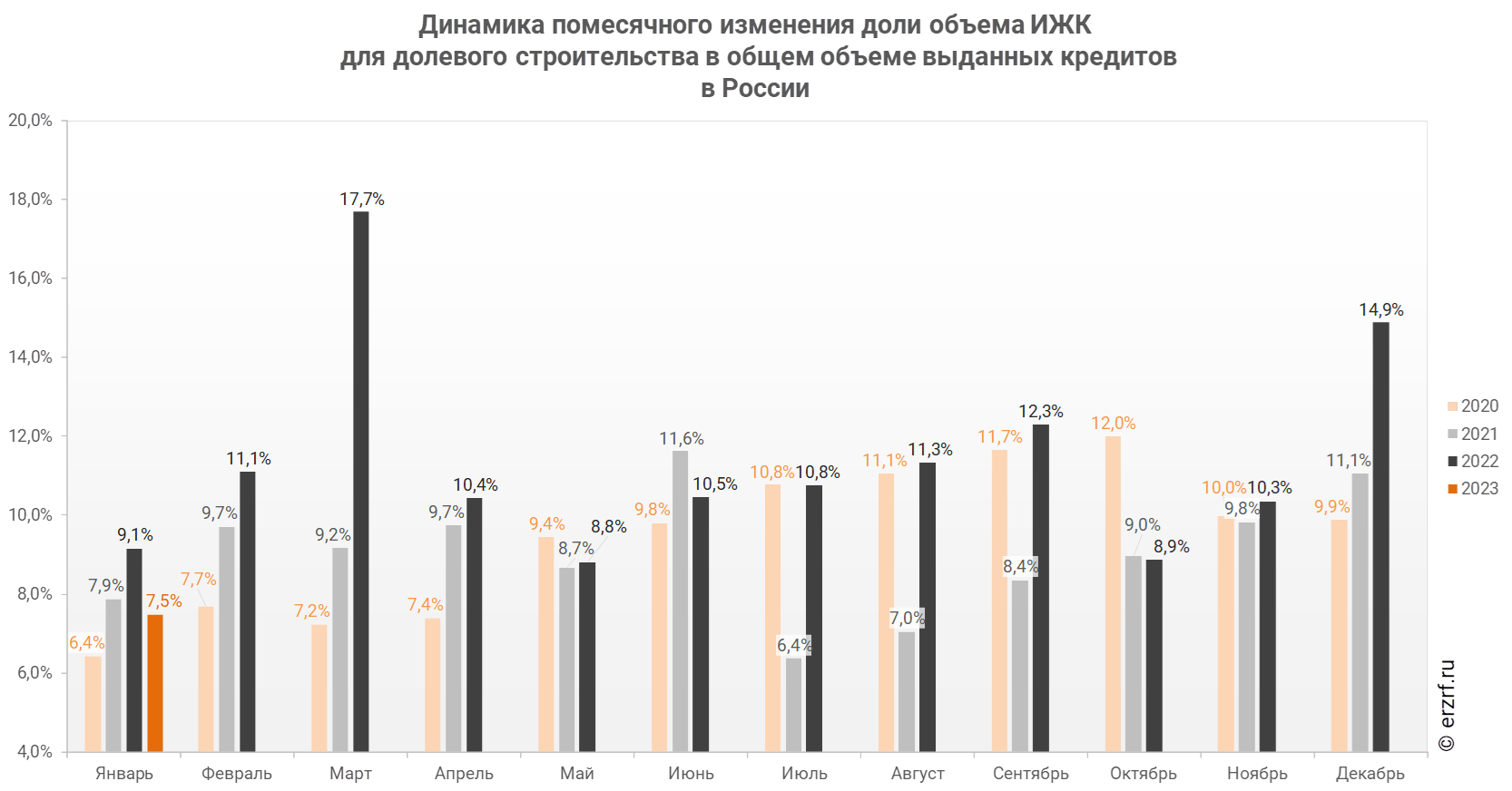 В январе 2023 года доля выданных ипотечных кредитов для долевого строительства в общем объеме выданных в России ипотечных жилищных кредитов всех видов составила 37,2%. Это на 3,5 п.п. меньше, чем годом ранее: за январь 2022 года данный показатель достигал 40,7%.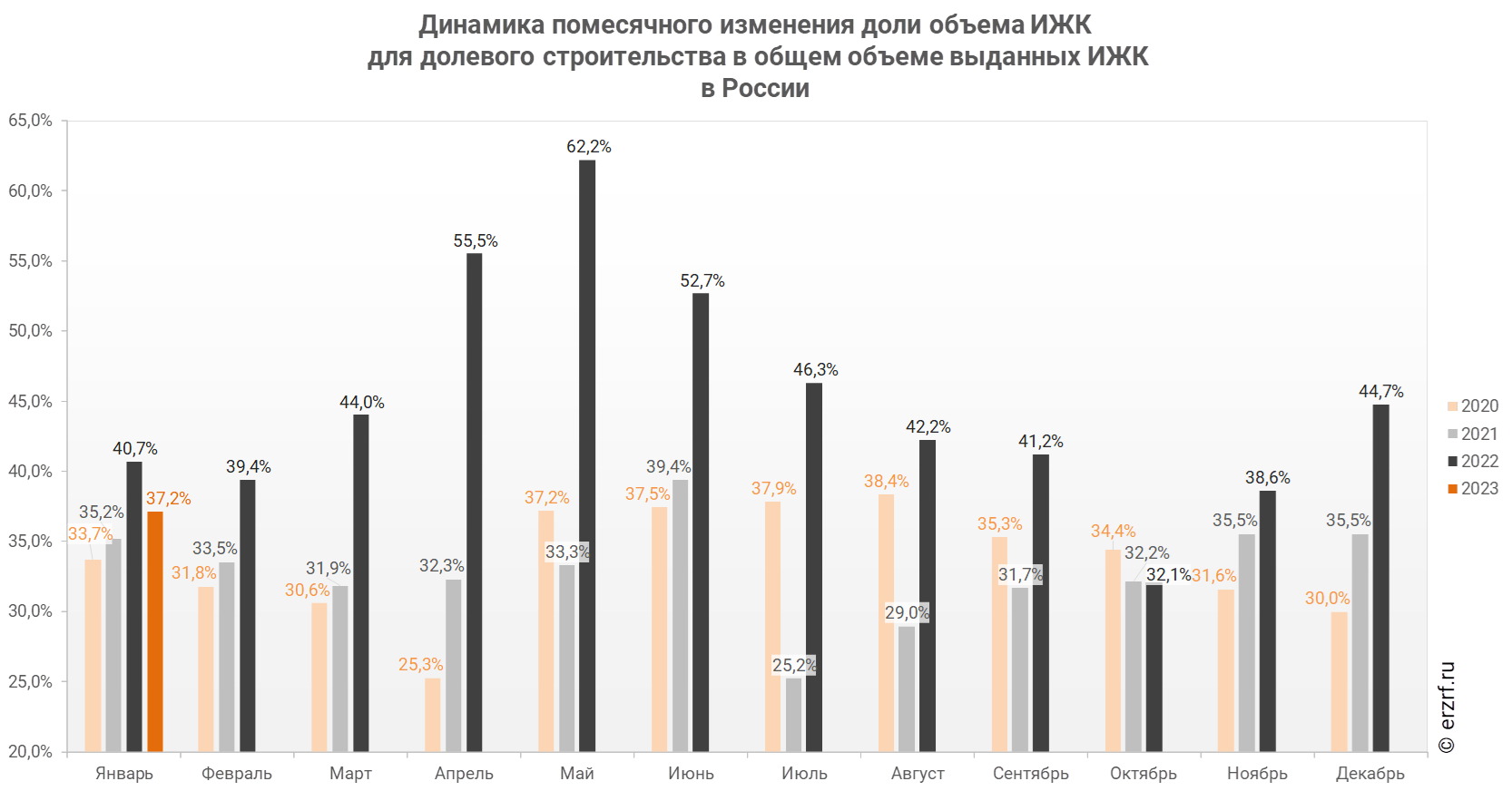 01.03.23 ЕРЗ. ЦБ: средний размер ипотечного жилищного кредита для долевого строительства в январе снизился до 5,20 млн руб. (график)По данным Банка России, за год средний размер выданных ипотечных жилищных кредитов увеличился на 5,8% — c 3,44 до 3,64 млн руб. По ипотечным кредитам для долевого строительства рост еще больше — на 22,9%.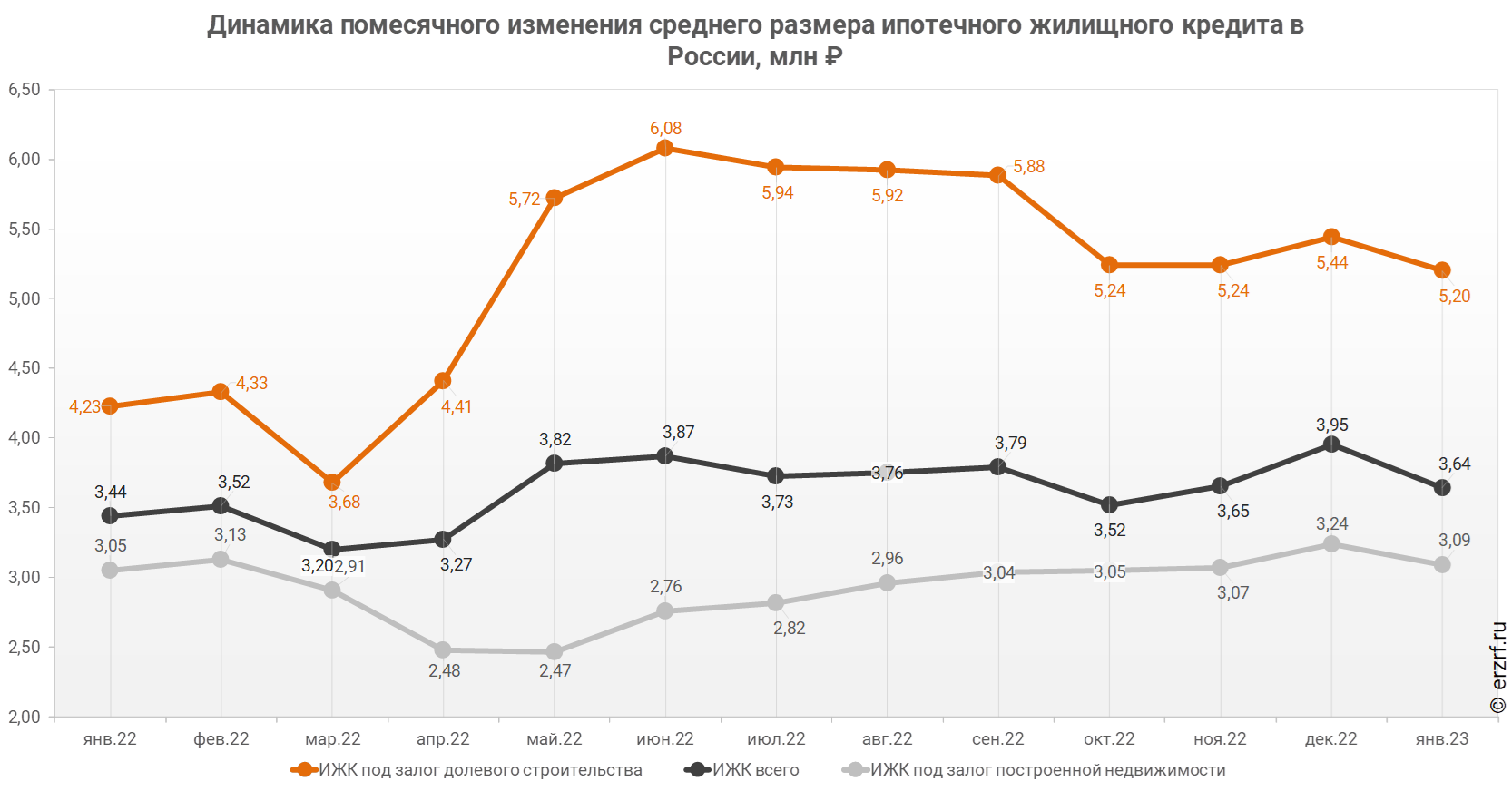 Средний размер ипотечного жилищного кредита для долевого строительства в России в январе 2023 года увеличился на 22,9% по сравнению с январем 2022 года (5,20 против 4,23 млн ₽ годом ранее). По отношению к предыдущему месяцу средний размер ипотечного жилищного кредита для долевого строительства упал на 4,4%. Падение размера ИЖК под залог ДДУ наблюдается после роста в прошлом месяце.Рост среднего размера выданных ипотечных жилищных кредитов всех видов за год составил 5,8% — c 3,44 до 3,64 млн ₽. Средний размер выданных ипотечных жилищных кредитов под залог уже построенной недвижимости за год увеличился на 1,3% — c 3,05 до 3,09 млн ₽.За год разница между средними размерами ипотечных жилищных кредитов для долевого строительства и под залог построенной недвижимости выросла на 29,6 п.п. — с 38,7% до 68,3%.01.03.23 ЕРЗ. ЦБ: ставка ипотеки для долевого строительства в январе выросла до 4,82% (графики)По данным Банка России, ставка по ипотечным кредитам для долевого строительства выросла за месяц на 1,32 п.п. — с 3,50 до 4,82%. В целом по всем видам ипотечных жилищных кредитов (ИЖК), выданных в январе 2023 года, средневзвешенная ставка составила 7,86%. По сравнению с январем 2022 года ставка снизилась на 0,01 п.п. (с 7,87 до 7,86%). При этом ставка по ИЖК, выданным для долевого строительства, за год снизилась на 1,11 п.п. (с 5,93 до 4,82%), а ставка ИЖК под залог уже построенного жилья выросла на 0,66 п.п. (с 9,25 до 9,91%).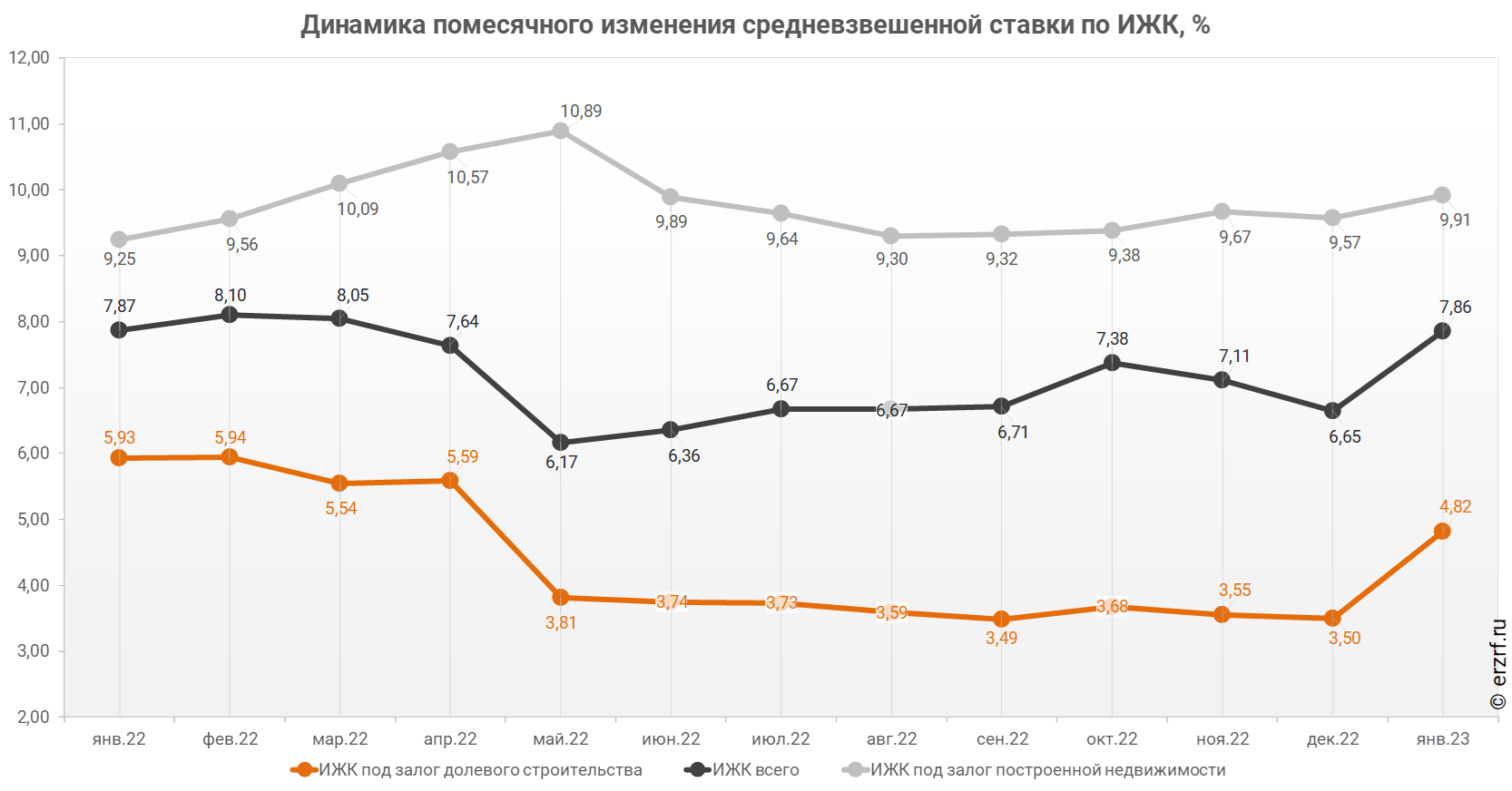  За год разница между ставками ипотечных жилищных кредитов всех видов и для долевого строительства увеличилась в 1,6 раза, с 1,94 п.п. до 3,04 п.п. При этом в январе разница между ставками уменьшилась по сравнению с декабрем (3,15 п.п.) и ноябрем (3,56 п.п.). Разница между ставками ипотечных жилищных кредитов под залог готового жилья и для долевого строительства за год увеличилась в 1,5 раза, с 3,32 п.п. до 5,09 п.п.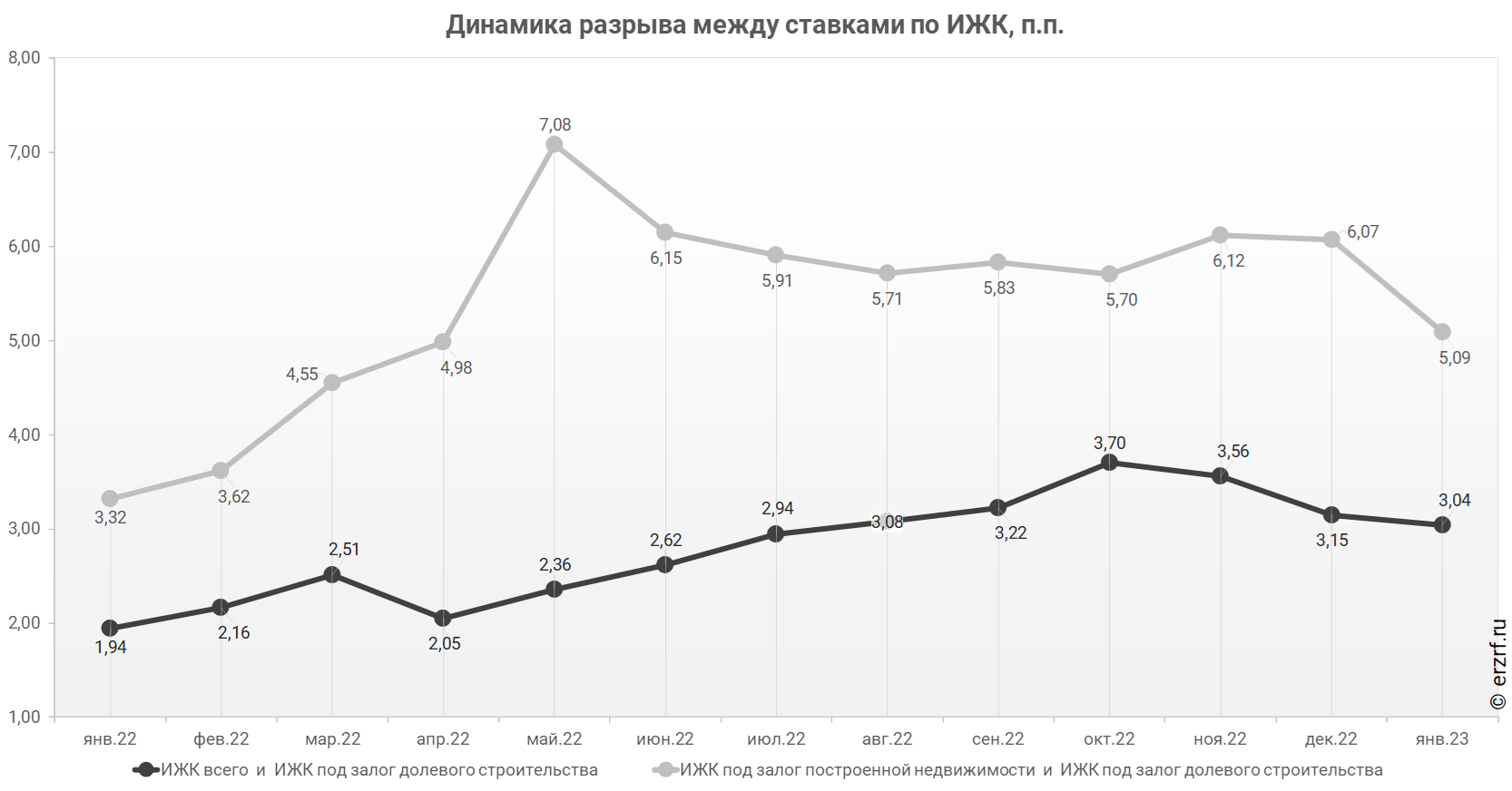 01.03.23 ЕРЗ. ЦБ: объем ипотечного кредитования для долевого строительства в январе уменьшился на 21,4% по отношению к прошлому году (графики)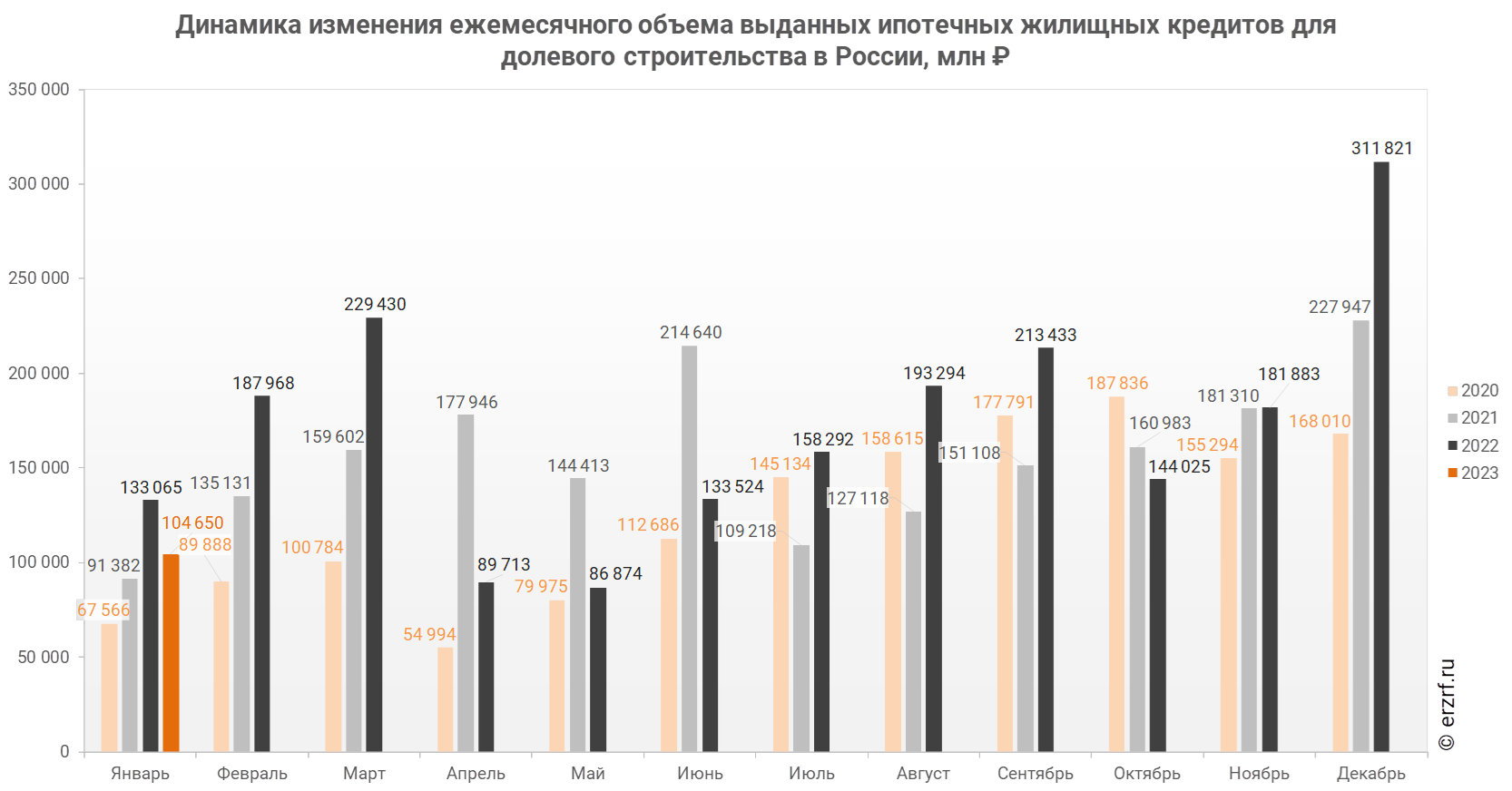  По данным Банка России, за январь 2023 года объем ипотечного кредитования для долевого строительства накопленным итогом в России составил 104,7 млрд руб., что на 21,4% меньше аналогичного показателя 2022 года (133,1 млрд руб.).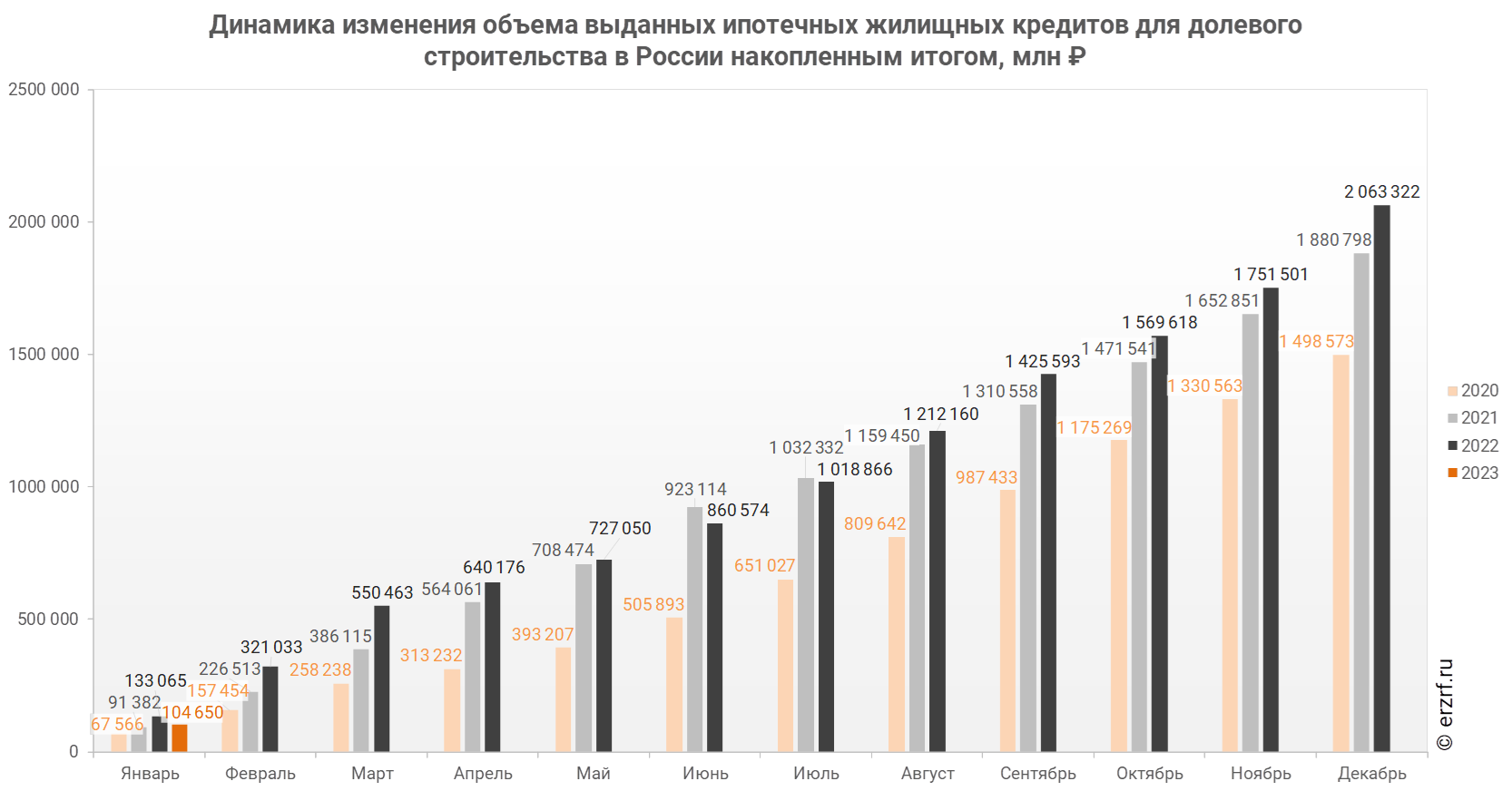  Динамика изменения объема выданных ипотечных жилищных кредитов для долевого строительства в России накопленным итогом приведена ниже.Падение объема ипотечных кредитов для долевого строительства на 21,4% в январе 2023 года по сравнению с январем 2022 года сопровождалось сокращением объема всех видов кредитов на 3,7% (1,40 против 1,45 трлн ₽ годом ранее), а также уменьшением всех видов ипотечных жилищных кредитов на 13,8% (281,6 против 326,9 млрд ₽ годом ранее).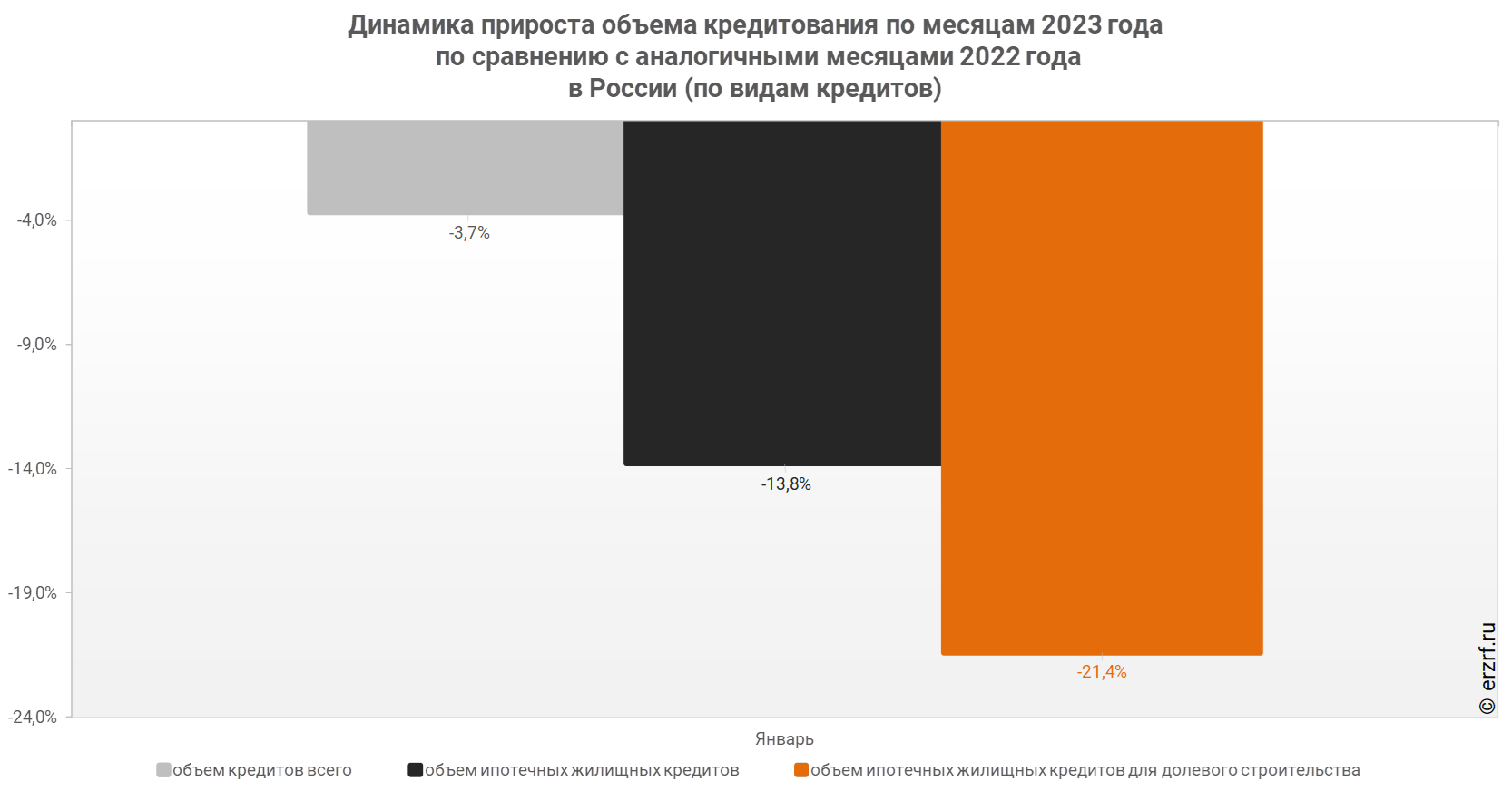 01.03.23 ЕРЗ. ЦБ: в январе ипотечных кредитов для долевого строительства выдано на 36% меньше, чем годом ранее (графики)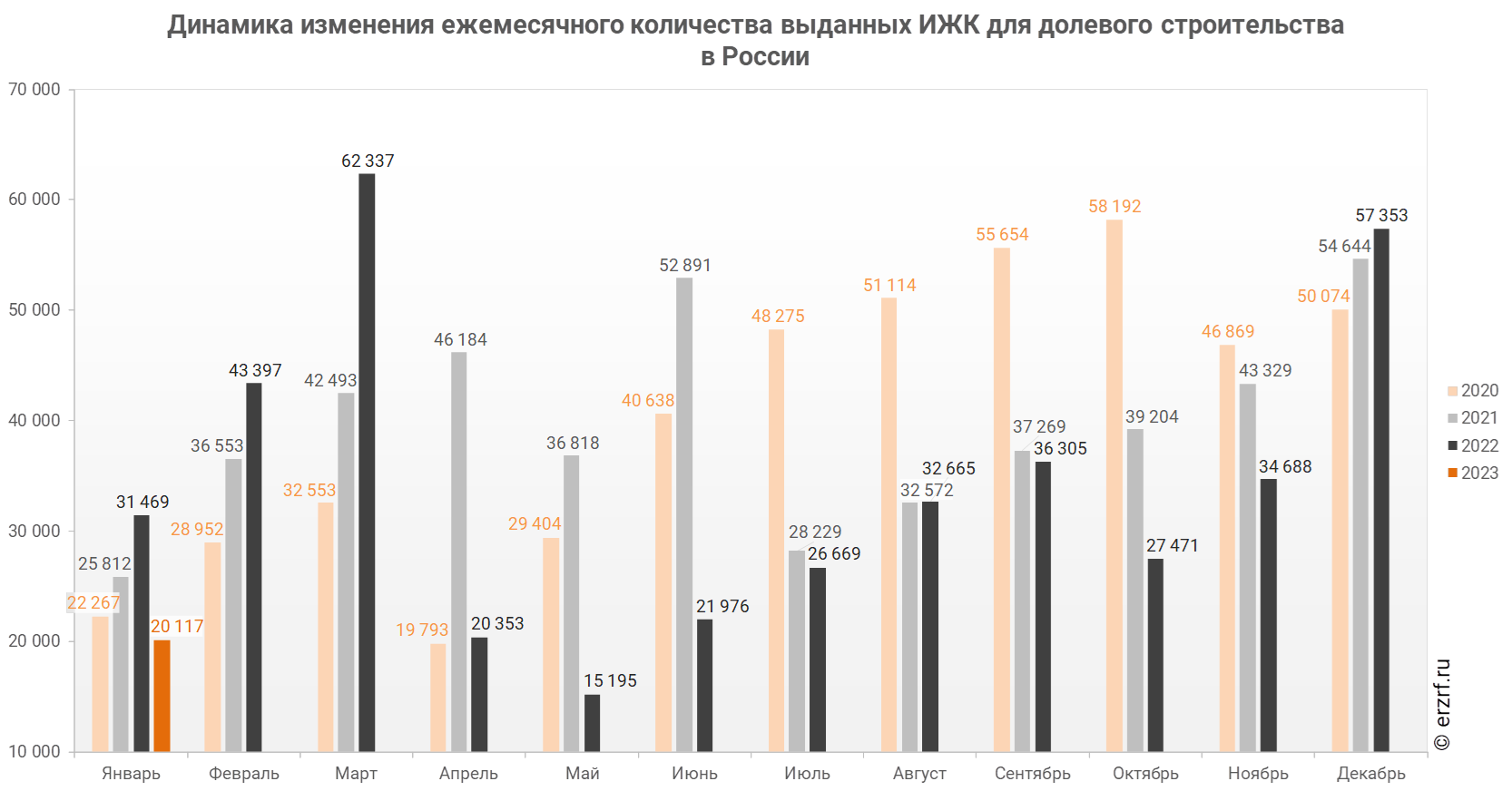 По данным Банка России, за январь 2023 года количество выданных ипотечных кредитов для долевого строительства накопленным итогом в России составило 20 117 ед., что на 36,1% меньше аналогичного показателя 2022 года (31 469 ед.).Динамика изменения количества выданных ипотечных жилищных кредитов для долевого строительства в России накопленным итогом приведена ниже.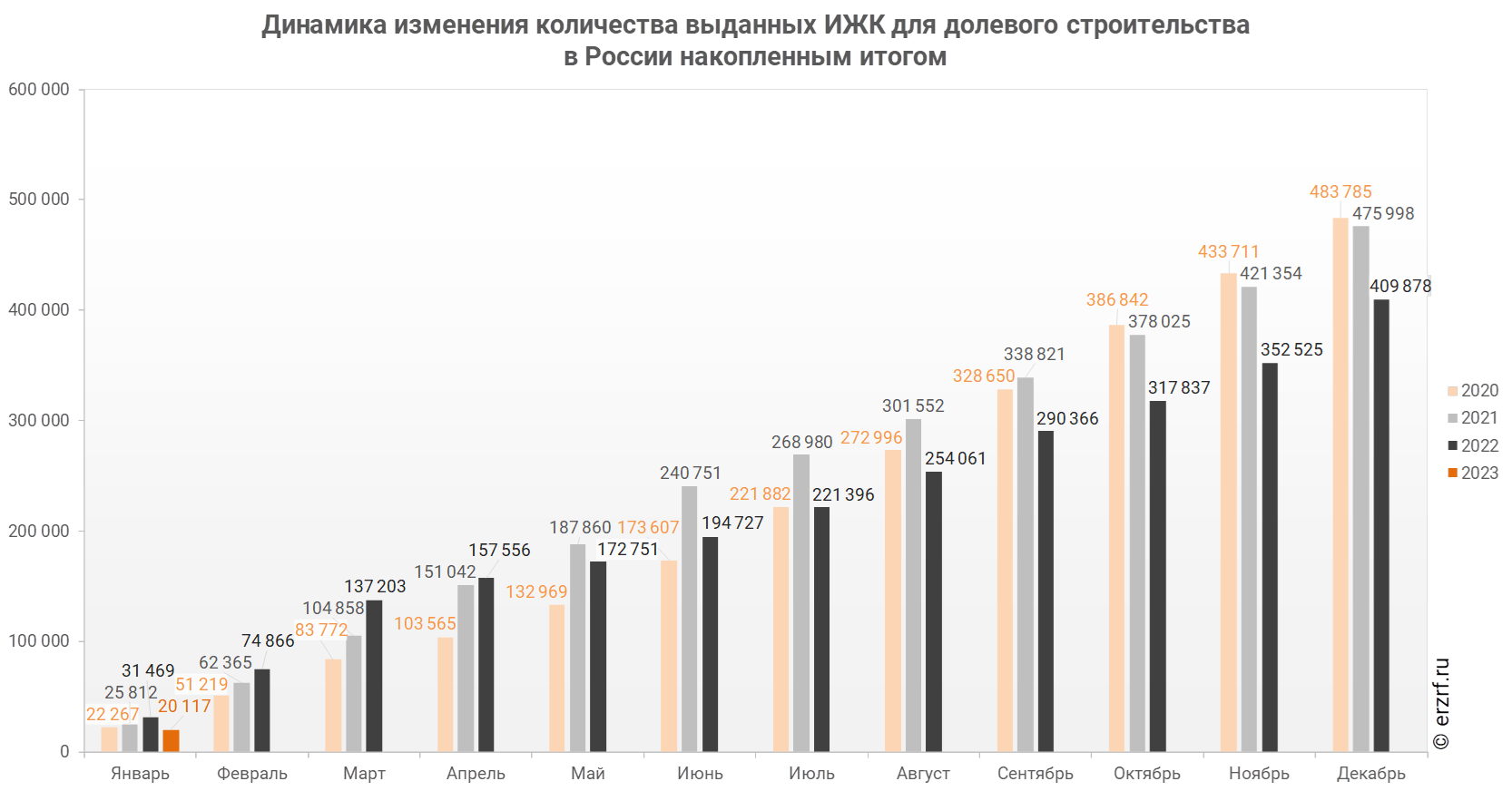 01.03.23 За-Строй. Цифровой шторм продолжитсяПрогноз эксперта: рынок недвижимости в области применения технологий информационного моделирования ждёт турбулентность даже в 2025 годуРуководитель направления разработки BIM.Exon в Gaskar Group Антонина Люляева в кулуарах VIII Всероссийского совещания по развитию жилищного строительства поделилась своим мнением:Продолжится процесс притирания и внедрения новых подходов... Сейчас активно формируется рынок продуктов, подходы и практики работы в ТИМ. В том числе меняется и расширяется законодательство в части применения ТИМ. В 2024-2025 году отрасль постепенно стабилизируется, адаптируется к новым реалиям. Сейчас «штормит» крупных застройщиков и государственных заказчиков, любые изменения в таких масштабах проходят сложнее, ощущаются болезненнее.Госпожа Люляева уточнила, что сейчас «штормит» крупных игроков. Они пройдут через это первыми, и судя по текущим тенденциям, начнут активно делиться опытом и практиками с другими участниками рынка, добавила она. Но и в 2025 году, считает эксперт, продолжит «штормить» небольшие организации. Зато им будет у кого перенять опыт цифровой трансформации.По результатам 2022 года «цифра» в строительстве практически стала общим трендом. Уже наметился курс на «перелом» бумаги. Строительные компании с интересом смотрят в сторону тех сервисов, которые лучше решают их задачи.Антонина Владимировна отметила, что на рубеже 2021-2022 годов к цифровизации отрасли относились скептически. Но сейчас необходимость оцифровки процессов стала очевидна не только крупным девелоперам. Этому способствует курс на цифровизацию и импортонезависимость, взятый государством:Я думаю, 2023 год будет достаточно «бурлящий»: в 2022 году многие игроки ушли с рынка. Для крупных компаний, чьи экосистемы были построены вокруг иностранного ПО – это стало особенно сложным этапом... Сейчас активно идёт внедрение, подбор лучших, подходящих российских продуктов.Антонина Люляева пояснила, что после ухода иностранных компаний и вывода с рынка импортных аналогов девелоперы обратили внимание на отечественные компании. Для них это также стало толчком к развитию, а продукты стали больше подходить российскому рынку.02.03.23 ЕРЗ. Опубликован ТОП застройщиков России по текущему строительству на 1 марта 2023 годаВ ТОП-10 крупнейших застройщиков вернулась Группа Эталон.ТОП застройщиков РФ по текущему строительству возглавил застройщик ПИК, который сохранил первое место в ранжировании. Лидер рынка увеличил объем текущего строительства на 7,4 тыс. м² (с 5,548 до 5,556 млн м²). В строительстве у девелопера — 82 жилых комплекса, в которых возводится 257 многоквартирных домов. Рейтинг компании не изменился и остался на уровне ★ 4,5.Второе место по-прежнему занимает ГК Самолет, которая уменьшила объем текущего жилищного строительства на 70 тыс. м² (с 3,42 до 3,35 млн м²). Рейтинг девелопера сохранился на уровне ★ 5,0.Замыкает тройку лидеров, как и в предыдущем ранжировании, Группа ЛСР, которая увеличила объем текущего жилищного строительства на 60 тыс. м² (с 2,40 до 2,46 млн м²). Рейтинг застройщика по-прежнему составляет ★ 5,0.Свои места в ТОП-10 сохранили также DOGMA, Холдинг Setl Group, ГК ФСК, ДОНСТРОЙ, ГК ТОЧНО и ГК ССК.Группа Эталон поднялась в ТОП на одну строку и заняла десятое место. ГК Гранель покинула десятку и стала одиннадцатой.ТОП-10 застройщиков РФ по объему текущего строительстваВсего десятка крупнейших девелоперов на 1 марта 2023 года возводит 20,37 млн м² жилья (19,24% от объема текущего строительства всех застройщиков России). Месяцем ранее эти же компании имели в текущем строительстве 20,40 млн м² жилья (19,48%). На тройку лидеров приходится 11,37 млн м², или 10,74% строящегося жилья в стране.По сравнению с мартом 2022 года доля ТОП-10 крупнейших застройщиков выросла на 0,3 п.п., до 19,2%. По сравнению с прошлым месяцем их доля уменьшилась на 0,25 п.п.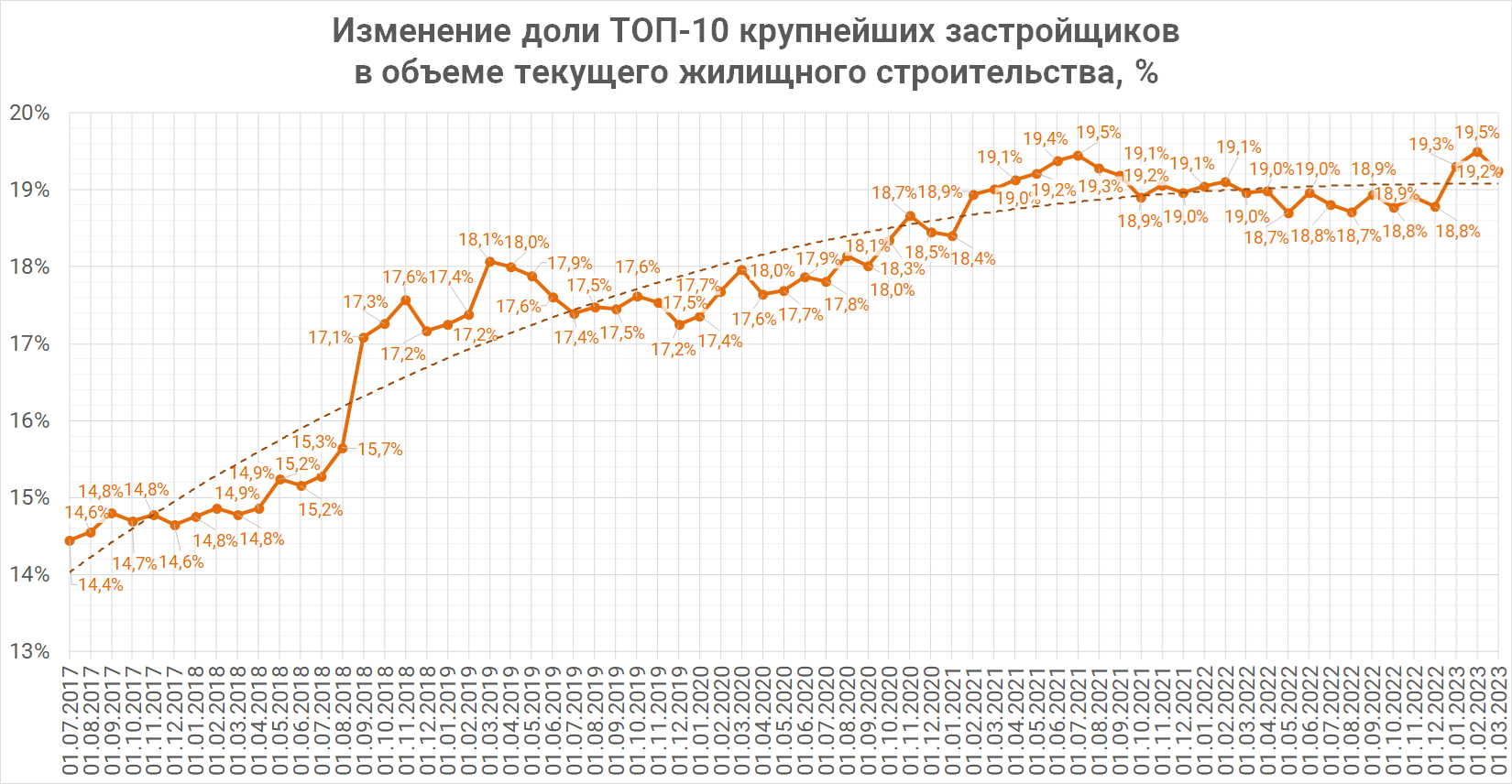 02.03.23 ЕРЗ. Год начался с резкого сокращения в России числа новых строекВ январе девелоперы по всей стране получили 192 разрешения на строительство (РС) в общей сложности 2,51 млн кв. м жилья. Это почти вдвое меньше, чем выдано в предыдущие периоды.Такие расчеты приводит «Коммерсант» на основе данных единой информсистемы наш.дом.рф.Наиболее заметно тренд проявляется в Сибири, на Дальнем Востоке и в Поволжье. На крупных рынках Подмосковья, Санкт-Петербурга, Ленинградской области, напротив, наблюдается рост в 6—8%.По Москве в базе наш.дом.рф данных нет. Но НДВ Супермаркет Недвижимости сообщает, что в январе застройщики Москвы выставили на продажу 412 тыс. кв. м на нулевом цикле строительства, что вдвое меньше, чем годом ранее.В компании Метриум отмечают, что в январе на этапе котлована было реализовано 10,1 тыс. московских квартир — на 16,1% меньше, чем годом ранее. Причем тенденция к сокращению предложения на котловане отмечалась почти во всех секторах рынка новостроек Москвы.По словам председателя совета директоров «Бест-Новострой» Ирины Доброхотовой, стоимость жилья на этапе котлована обходится на 10—15% дешевле квартиры в достраиваемом доме.«В разгар ажиотажного спроса в 2021 году девелоперы даже устраивали закрытые бронирования таких лотов», — отмечает эксперт.Однако темпы активности по новым проектам застройщики стали сбавлять еще осенью 2022 года, считает директор по маркетингу IQ Estate Татьяна Калюжнова.В этот же период максимально упал и покупательский спрос.С тем, что застройщики замедляют активность по новым проектам вслед за снижением интереса покупателей, согласен и коммерческий директор ГК Самолет Кирилл Храпов.Продление программы по льготной ипотеке с повышением ставки до 8%, увы, не привела в 2023 году к росту покупательского интереса.В январе по льготным госпрограммам было выдано кредитов на 134 млрд руб., что втрое меньше, чем в декабре. А объем льготной ипотеки уже под 8% упал в четыре раза.Прогнозы экспертов по поводу того, когда стоит ожидать восстановления спроса, достаточно сдержанны.Например, руководитель управления маркетинга и аналитики Asterus Денис Бобков не видит такой возможности, по крайней мере, до конца года.В свою очередь директор по продажам компании «Этажи» Сергей Зайцев обращает внимание на затоваривание рынка жилой недвижимости, возникшее из-за падения спроса.Объем нераспроданного жилья, по мнению специалиста, может и дальше увеличиваться, если вывод на рынок большего числа новых проектов будет «искусственно регулироваться».Совладелец группы Родина Владимир Щекин считает, что рынку недвижимости свойственна цикличность.«По-видимому, значительный объем отложенных ранее проектов, которые стартовали в период после пандемии, перешли на более высокий этап готовности, — пояснил он, заключив: — Необходимо подождать весны, когда застройщики могут восполнить недостаток предложения на котловане».Отчасти с ним согласна управляющий партнер Метриум Надежда Коркка.«В последние месяцы 2022 года застройщики все чаще стали запускать новые проекты с заметным дисконтом вопреки тенденции последних двух лет, — комментирует эксперт. — Это могло стимулировать спрос на наиболее доступные квартиры и апартаменты, которые продаются на начальной стадии строительства».Помимо этого, полагает она, на ситуацию повлияла относительно невысокая активность застройщиков, которые в январе запустили немного проектов. В совокупности это привело к дефициту предложений на начальной стадии строительства.02.03.23 ЕРЗ. На что идут застройщики и банки в условиях резкого падения спроса на жильеОб этом в материале «Известий» рассказали опрошенные изданием эксперты и девелоперы.«Это достаточно объективная ситуация, — считает коммерческий директор ГК ОСНОВА Игорь Сибренков. — После рекордных объемов продаж в 2021-м — начале 2022-го, последовал спад».Первый вице-президент GloraX Александр Андрианов уточняет, что за год количество сделок на первичном рынке жилья в Москве по сравнению с январем 2022-го уменьшилось на 23%.В Санкт-Петербурге — на 29%, в Ленинградской и Московской областях — соответственно на 24% и 41%.Не способствует продажам и рост базовых ипотечных ставок и ставок по субсидированным программам.С 1 января ставка по льготной ипотеке на новостройки выросла с 7% до 8%. Напомним, что первоначально такие займы выдавались под 6,5% годовых.У работающей в Рязани и Рязанской области ИСГ Мармакс спрос на новостройки с начала года упал примерно на треть.Как объясняет руководитель отдела продаж Группы Анна Терехова, в числе причин этого — увеличение ставок по околонулевой ипотеке, которую девелоперы выдают совместно с банками.Декабрь традиционно отличается высоким спросом.Тем не менее, как считает директор по продажам федеральной компании «Этажи» Сергей Зайцев, существенно перегрели его ожидания ограничений по околонулевным ставкам.Это подтверждает и управляющий партнер Метриум Надежда Коркка.Когда все ждали, что минимальные ставки вырастут с 0,01% до 3%, многие покупатели торопились успеть оформить более выгодную ипотеку, пояснила она.В сложившейся ситуации между крупными банками растет конкуренция за заемщиков.«Они достаточно гибко подходят к формированию предложений по процентным ставкам для своих клиентов», — отмечает вице-президент Страны Девелопмент Александр Гуторов.Директор департамента розничных продуктов Абсолют Банка Виталий Костюкевич, подтверждает, что из-за высокой конкуренции за качественных заемщиков кредитные организации зачастую делают повторные предложения клиентам на лучших условиях.Сегодня, по мнению экспертов, на рынке новостроек нет объективных предпосылок для роста стоимости 1 кв. м.Поэтому, с одной стороны, девелоперы придерживаются взвешенной ценовой политики, увеличивая стоимость жилья в зависимости от строительной готовности дома.С другой — они активно разрабатывают новые инструменты для повышения спроса, предлагая траншевую ипотеку, рассрочки или механизмы трейд-ин.СТАТЬИ, ИНТЕРВЬЮ26.02.23 АНСБ. Зимние посадки: мошенничество, воровство, обманутые дольщикиГод новый – дела и мотивы старые. Жажда наживы со временем только возрастает.1 декабря в Иркутской области возбуждено уголовное дело о злоупотреблении полномочиями при строительстве многоквартирных домов.С 2019 г. жителями региона с коммерческой организацией заключены 179 ДДУ в строительстве многоквартирных домов в Иркутске на сумму более 290 млн руб.Сроки сдачи жилых домов неоднократно переносились, их строительство фактически не ведется, в арбитражном суде рассматривается заявление о признании застройщика банкротом, а привлеченные денежные средства дольщиков, поступившие на счета организации, в размере более 3 млн руб. израсходованы на цели, не связанные с возведением новостроек.6 декабря в Республике Башкортостан направлено в суд уголовное дело о хищении средств дольщиков.С 2011 г. по 2021 г. заместитель директора ООО «Крона» и директор ООО «Базис» привлекали средства, предлагая гражданам приобрести квартиры в ЖК «Серебряный ручей» и «Дубрава», возводимых в Демском районе Уфы и Кармаскалинском районе республики.При этом фактически они не имели реальной финансовой возможности исполнять взятые на себя обязательства по строительству.Неправомерными действиями у более 900 лиц похищено почти 1,7 млрд руб.На имущество обвиняемых и их близких родственников стоимостью свыше 1,5 млрд рублей наложен арест.Директор ООО «Крона» объявлен в федеральный розыск.15 декабря на Камчатке организации назначен штраф за коррупционное правонарушение.В 2017 г. между юридическими лицами был заключен договор на строительство очистных сооружений с сетями канализации в п. Термальный и с. Паратунка Елизовского района Камчатского края.В июне того же года подрядчик от имени и в интересах одной из организаций незаконно передал представителю заказчика 5 млн руб. за согласование использования на объекте более дешевого материала, не соответствующего проектной документации.Организации назначен штраф в размере 10 млн руб.22 декабря в Удмуртии суд вынес решение о взыскании с бывшего чиновника, совершившего коррупционное преступление, более 5 млн руб.Директор ГУП «Территориальное производственное объединение ЖКХ Удмуртской Республики» Иван Ястреб с 2019 г. по 2020 г. получил от руководителей двух ООО лично и при посредничестве Александра Холодова взятки в общей сумме более 5 млн руб. за заключение договоров и ускоренную оплату по ним.Предметом контрактов выступали подготовка проектно-сметной документации на строительство фельдшерско-акушерских пунктов в рамках реализации нацпроекта «Здравоохранение», жилых домов, а также на поставку очистного оборудования и выполнение работ по его установке.Прокурор республики направил в суд исковое заявление о применении последствий недействительности ничтожной сделки и взыскании полученных по таким сделкам денежных средств в доход государства.27 декабря в Орловской области утверждено обвинительное заключение по уголовному делу о хищении средств при реализации нацпроекта «Демография».В 2020 г. на территории детского лагеря «Ветерок» осуществлялось строительство ФОК. Подрядчиком работ выступало ООО «Регион Спорт Строй».Его генеральный директор в ходе строительства изменил характеристики используемых материалов, в итоге работы выполнены не в полном объеме, а часть произведена с нарушением строительных норм. При этом заказчику злоумышленником предоставлены акты о выполненных работах, содержащие заведомо ложные сведения об их фактической стоимости, в связи с чем работы оплачены в полном объеме. В результате объект не был введен в эксплуатацию из-за невозможности его безопасной эксплуатации, бюджету муниципального образования причинен ущерб на общую сумму свыше 10,6 млн руб. 10 января в Хабаровском крае утверждено обвинительное заключение по уголовному делу о хищении средств у участников долевого строительства.С марта 2017 г. по ноябрь 2020 г. и.о. генерального директора ООО «Гринвилль» создал видимость инвестиционной привлекательности реализуемого застройщиком проекта и высоких темпов строительства 5 многоквартирных домов в с. Тополево Хабаровского района. Под его руководством подчиненные работники, не зная о его намерениях, под видом заключения договоров участия в долевом строительстве привлекали денежные средств граждан, желавших приобрести объекты недвижимости.Действиями обвиняемого 205 потерпевшим причинен ущерб на общую сумму 432 млн руб.19 января в Красноярске в суд направлено уголовное дело о хищении бюджетных средств при строительстве школы.С мая 2018 г. по декабрь 2019 г. генеральный директор ООО «КрасСтройКомплекс» осуществлял строительство здания образовательного учреждения в п. Зеледеево Емельяновского района Красноярского края. Для существенного уменьшения финансовых затрат объект возводился с нарушениями проектной и рабочей документации. Так, здание построено без системы централизованного водоотведения и средств пожаротушения, допущены нарушения при устройстве гидроизоляции, иных требований строительных норм и правил, что влечет невозможность его эксплуатации.После этого по результатам аукциона местная администрация выкупила у злоумышленника образовательное учреждение за сумму более 135 млн руб., которыми обвиняемый распорядился по своему усмотрению. При этом согласно заключению эксперта фактическая стоимость построенного здания не превышает 55 млн руб.23 января в Красноярске вынесен приговор по уголовному делу о растрате более 91 млн руб.С января 2015 г. по март 2017 г. председатель совета директоров ЗАО производственно-строительной компании «Союз», осуществляющего строительство многоквартирных домов и управление ими, растратил поступившие от собственников жилых помещений денежные средства в сумме более 91 млн руб., предназначенные для расчетов с РСО.На имущество обвиняемого наложен арест, возмещен причиненный ущерб на сумму более 80 млн рублей.Суд назначил виновному наказание в виде 3 лет лишения свободы с отбыванием в исправительной колонии общего режима.25 января в Ставропольском крае возбуждено уголовное дело о превышении полномочий при возведении жилого дома для переселения граждан из аварийного жилья.Между МКУ «Управление капитального строительства» и коммерческой организацией в июне 2019 г. заключен контракт на сумму более 4 млн руб. на составление проектно-сметной документации для строительства корпусов многоквартирных жилых домов для переселения граждан из аварийного жилищного фонда.В июне 2020 г. начальником МКУ принята проектно-сметная документация на строительство 1 корпуса многоквартирного жилого дома без положительного заключения экспертизы о ее соответствии заданию на проектирование.Эти действия повлекли за собой необходимость внесения изменений в проектно-сметную документацию, поскольку установлено несоответствие площадей проектируемых квартир требованиям законодательства.В результате срок действия контракта продлен на срок более 6 мес., стоимость строительства увеличена на 20 млн руб.27 января в Иркутской области возбуждено уголовное дело о превышении должностных полномочий при строительстве жилья для детей-сирот.В марте – апреле 2022 г. в рамках государственной программы ОГКУ «Единый заказчик в сфере строительства Иркутской области» заключены 5 госконтрактов на подготовку проектной документации, выполнение работ по строительству жилых домов на 124 квартиры для детей-сирот в городах Иркутской области.Согласно документации строительным организациям произведена выплата аванса в размере 60% и 90% от цены контрактов.Было выявлено, что строительство жилых домов велось с нарушением сроков, предусмотренных контрактными обязательствами, в отсутствие положительного заключения государственной экспертизы проектной документации, надлежащего контроля процедуры строительства со стороны регионального министерства строительства.В результате бюджету Иркутской области причинен ущерб на сумму более 206 млн руб.30 января в Забайкалье должностное лицо подрядной организации оштрафовано за невыполнение контрактных обязательств.В рамках реализации мероприятий нацпроекта «Образование» ГКУ «Служба единого заказчика» Забайкальского края и ООО «Кинг-95» заключили государственный контракт на строительство в микрорайоне Добротный с. Смоленка Читинского района Забайкальского края школы на 250 мест в срок до 15 ноября 2022 г.В установленный срок подрядная организация работы в полном объеме не исполнила.Мировой судья назначил должностному лицу наказание в виде штрафа в размере 8 млн руб.В Якутии вынесен приговор по уголовному делу о причинении имущественного ущерба и мошенничестве.С 2011 г. по 2013 г. один из трех подсудимых  образовал 5 юридических фирм, зарегистрированных на номинальных лиц. Используя эти организации и привлекая денежные средства граждан без разрешительных документов, он организовал строительство двух многоквартирных жилых домов в г. Якутск, однако в последующем лишил инвесторов права владения, пользования и распоряжения приобретенным имуществом.Он же, действуя совместно с родственниками, заключил с гражданами заведомо неисполнимые договоры паенакоплений для строительства многоквартирного дома в г. Якутск при отсутствии перспективы ввода объекта в эксплуатацию.В результате этих действий более чем 130 потерпевшим причинен материальный ущерб около 160 млн руб.Суд назначил соучастникам наказание от 4 лет 6 мес. до 6 лет лишения свободы с отбыванием в исправительной колонии общего режима. Одной из них предоставлена отсрочка исполнения наказания до достижения ее ребенком 14–летнего возраста.31 января в Санкт-Петербурге направлено в суд уголовное дело о хищении средств дольщиков.С марта 2015 г. по март 2019 г. учредитель и генеральный директор ООО «ГК «Мегаполис» предлагал гражданам приобрести квартиры в возводимом ЖК «Щеглово Парк», расположенном во Всеволожском районе Ленинградской области. При этом поступившие деньги он израсходовал на иные цели, причинив более 60 участникам долевого строительства жилья имущественный ущерб на сумму свыше 277 млн руб.На эти средства в том числе он заключил договоры с лизинговыми компаниями на приобретение автомобилей «Ниссан Жук» и «БМВ X5», которые использовал в личных целях.В ходе предварительного расследования денежные средства в полном объеме возмещены участникам долевого строительства ППК «Фонд Развития территорий».Эвелина Ларсон26.02.23 АНСБ.  Весеннее обострение: Госдума займется землей, дольщиками и СРОНачавшаяся весенняя сессия работы Государственной Думы сулит отрасли рассмотрение актуальных и интересных законопроектов. Ознакомимся и мы с ними.Законопроект № 246854-8 «О внесении изменений в ст. 15-5 ФЗ «Об участии в долевом строительстве многоквартирных домов и иных объектов недвижимости и о внесении изменений в некоторые законодательные акты РФ» (о поэтапном раскрытии счетов эскроу при участии в долевом строительстве многоквартирных домов)» внесен на рассмотрение, включен в примерную программу на март.Предлагается дополнить ст. 15 новой частью, предусматривающей возможность перечисления эскроу-агентом застройщику денежных средств участников долевого строительства, внесенных на счет эскроу, пропорционально доле соответствующих этапов строительства от общего объема стоимости строительства многоквартирного дома и (или) иного объекта недвижимости в случаях и порядке, установленных Правительством РФ.Предусматривается возможность открытия частичного доступа к средствам, замороженным на счетах эскроу, при окончании с надлежащим качеством очередного этапа строительства объектов недвижимости. Так, например, при достижении не менее 30% в строительной готовности объекта возможно было бы разрешить уполномоченному банку перечисление застройщику 10% средств со счета эскроу. При достижении не менее 60% строительной готовности – разрешить перечисление застройщику 30% средств со счета эскроу. При достижении не менее 90% готовности – перечисление 50% средств. А оставшаяся сумма подлежала бы перечислению уже после представления застройщиком уполномоченному банку разрешения на ввод в эксплуатацию многоквартирного дома и (или) иного объекта недвижимости или сведений о размещении в ЕИС жилищного строительства этой информации. Законопроект № 260064-8 «О внесении изменения в ст. 60 ГрК РФ (по вопросу оптимизации регулирования ответственности СРО в области строительства за вред, причиненный собственникам зданий, сооружений вследствие некачественно выполненных работ членами этих СРО)» внесен на рассмотрение, включен в примерную программу на март.Предусмотрена субсидиарная ответственность СРО для компенсации вреда, причиненного непосредственно собственнику здания, сооружения, вследствие разрушения, повреждения объекта капитального строительства в случае неплатежеспособности члена СРО по аналогии с ответственностью СРО, установленной ст. 60 ГрК РФ, регулирующей возмещение ущерба по договорным отношениям в рамках контрактов, заключенных с использованием конкурентных способов заключения договоров.При этом в проектируемом случае выплаты для восстановления размеров компенсационных фондов СРО применяется общий порядок, установленный ч. 6 - 9 статьи 55 ГрК РФ, которым не допускается регресс к члену СРО, по вине которого произведена такая выплата.Если размер компенсационного фонда в результате выплат, в том числе проектируемых, не снизился ниже минимального его размера, членом СРО, вследствие недостатков работ по инженерным изысканиям, по подготовке проектной документации, строительству, реконструкции, капитальному ремонту, сносу объектов капитального строительства которого был причинен вред, а также иными членами СРО дополнительные взносы в компенсационный фонд возмещения вреда не уплачиваются. Законопроект № 251790-8 «О внесении изменений в ст. 55-16 ГрК РФ (об увеличении предельных значений, характеризующих уровень ответственности членов СРО по договорам подряда в строительстве)» внесен на рассмотрение.Предлагается увеличить на 50% предельные значения обязательств по договорам в зависимости от уровня ответственности члена СРО.Для сокращения разрыва между предельными значениями обязательств в соответствии с первым уровнем ответственности (60 млн руб.) и вторым (500 млн руб.) предлагается повысить предельные значения первого уровня в 2 раза до 120 млн руб. без увеличения размера взносов. Законопроект № 222049-8 «О внесении изменений в Закон РФ «О недрах» (о строительстве объектов капитального строительства на земельных участках, необходимых для разведки и добычи полезных ископаемых)» внесен на рассмотрение.Предусматривается необходимость подготовки, утверждения и размещения Федеральным агентством по недропользованию на своем официальном сайте в информационно-телекоммуникационной сети «Интернет» специальных карт (схем), на которых в отношении земель, земельных участков, расположенных за границами населенных пунктов, отображаются месторождения полезных ископаемых, запасы которых учтены государственным балансом запасов полезных ископаемых, а также границы предоставленных в пользование участков недр в виде горного отвода.Со дня утверждения таких карт (схем) получение заключения Федерального агентства по недропользованию или его территориального органа об отсутствии полезных ископаемых в недрах под участком предстоящего строительства объектов капитального строительства за границами населенных пунктов не требуется.Одновременно устанавливается, что согласование строительства объектов капитального строительства не требуется в ряде случаев.Предусматривается возможность недропользователя ограничивать строительство объектов капитального строительства в границах принадлежащего ему горного отвода.Строительство объектов капитального строительства на земельных участках, расположенных в границах участков недр, предоставленных в пользование в виде горного отвода, подлежит согласованию.Порядок согласования строительства объектов капитального строительства в границах земельных участков, необходимых для разведки и добычи полезных ископаемых, включая исчерпывающий перечень оснований для отказа в согласовании строительства таких объектов, будет установлен Правительством РФ.Законопроект № 222568-8 «О внесении изменений в ст. 7 ФЗ «О внесении изменений в отдельные законодательные акты РФ» (о возможности продления сроков действия договоров развития застроенных территорий)» внесен на рассмотрение, включен в программу на февраль.Поступают обращения от инвесторов-застройщиков о невозможности выполнения предусмотренных мероприятий по развитию застроенной территории в рамках заключенных договоров в установленные сроки.Предлагается дополнить 58-ФЗ нормой о возможности заключения между инвестором-застройщиком и органом местного самоуправления дополнительного соглашения к договору о развитии застроенной территории в части увеличения срока действия такого договора до 3 лет.Законопроект № 209283-8 «О внесении изменений в ст. 23 ЖК РФ (в части совершенствования процедуры перевода жилого (нежилого) помещения в нежилое (жилое) помещение)» внесен на рассмотрение в 1 чтении.Неоднозначность трактовки ч. 7 ст. 23 приводит к спорам о моменте фактического окончания перевода помещения и возникновении юридических оснований для определения налоговой базы для исчисления налога на имущество до внесения изменений в ЕГРН об изменении назначения помещения в соответствии с решением уполномоченного органа о переводе помещения.Документом определяется момент завершения процедуры перевода помещения на день внесения записи в ЕГРН. На орган, осуществляющий перевод помещений, возлагается обязанность направить в территориальный орган регистрации прав соответствующее уведомление не позднее чем через три рабочих дня со дня принятия решения.Законопроект № 148148-8 «О внесении изменений в ст. 32.1 ЖК РФ» (в части уточнения положений действующего законодательства РФ по обеспечению жилищных прав граждан)» внесен на рассмотрение во 2 чтении.Документ разработан для устранения неточностей юридико-технического характера и уточнения лиц, с которыми может быть заключен договор о комплексном развитии территории жилой застройки.Законопроект № 1153564-7 «О внесении изменений в ФЗ «Об особенностях предоставления гражданам земельных участков, находящихся в государственной или муниципальной собственности и расположенных на территориях субъектов РФ, входящих в состав ДФО, и о внесении изменений в отдельные законодательные акты РФ» (в части совершенствования механизмов предоставления земельных участков гражданам в безвозмездное пользование)» внесен на рассмотрение, включен в программу на февраль.Предлагается увеличить срок с 30 до 60 дней, предоставляемого гражданину для подписания и направления в уполномоченный орган проекта договора безвозмездного пользования земельным участком, с изменением начала течения этого срока – со дня получения гражданином указанного проекта договора на день выдачи или направления его гражданину уполномоченным органом.Если в течение 90 дней со дня выдачи или направления гражданину проекта договора безвозмездного пользования земельным участком от него не поступил подписанный проект этого договора или поступило заявление в письменной форме об отказе от предоставления земельного участка в безвозмездное пользование, то договор признается незаключенным, и уполномоченный орган аннулирует заявление.В перечне оснований для отказа в предоставлении земельного участка устанавливается следующее основание: отсутствует согласие гражданина с одним из предложенных вариантов схемы размещения испрашиваемого земельного участка или на предоставление одного из предложенных земельных участков, сведения о которых включены в указанный в 119-ФЗ перечень, направленное в срок, установленный № 119-ФЗ.При этом за гражданином сохраняется право на однократное получение в безвозмездное пользование другого земельного участка в случае, если первоначально предоставленный земельный участок не может быть использован для осуществления выбранной им деятельности в связи с утвержденным градостроительным регламентом, наличием зоны с особыми условиями использования территории или природно-географическими особенностями земельного участка.Иоланта Вольф27.02.23 За-Строй. Зависшая мусорная темаДля строительства в России анонсированной ранее сети мусоросжигательных заводов не хватает импортного оборудования. Что намерен предпринять Кабмин?Строители мусоросжигающих заводов в нашей стране столкнулись с нехваткой зарубежного оборудования, поставки которого прекратились вследствие прошлогодних санкций. Теперь ответственные за реализацию проекта просят большей помощи от государства и претендуют на дополнительные льготы, при том, что в строительство уже было вложено 185 миллиардов рублей из бюджета, а сроки сдачи объектов перенесены.Строительство мусоросжигающих заводов, вырабатывающих электричество (модульные теплоэлектростанции – МТЭС) для нашей страны в новинку. Идея эта начала муссироваться в общественно-политических кругах по мере роста экологической тревожности и необходимости вносить вклад в спасение планеты от климатической катастрофы. Тогда же, глядя на пример европейских коллег, в России решили спонсировать возведение первых МТЭС, которые казались неплохим способом познакомиться с работой возобновляемых источников энергии (ВИЭ) и прикинуть перспективы их внедрения по всей стране.Вскоре после старта строительства пяти таких заводов (четырёх в Подмосковье и одного в Казани), стоимость которых составила, как уже сказано выше, порядка 185-ти миллиардов рублей, государственные корпорации Росатом, Ростех и ВЭБ.РФ заговорили о проекте запуска ещё 25-ти МТЭС в десятках российских регионов. На возведение этой федеральной мусоросжигательной сети госкомпании требовали около 1,3 триллиона рублей. Однако, по всей видимости, шокированный такими цифрами Минфин России умерил пыл «эко-энтузиастов» и отложил решение о полноценном финансировании проекта до запуска уже строящихся пяти МТЭС.Как оказалось, интуиция Минфин не подвела, ведь ни один из пяти объектов, открытие которых должно было состояться в декабре прошлого года, до сих пор не завершён. Более того, из-за проблем с поставками иностранного оборудования и не поспевающим за стройкой импортозамещением, сроки ввода МТЭС в эксплуатацию становятся всё более размытыми.Ответственные за проект, в первую очередь, сваливают всё на партнёров из «недружественных» стран, которые вынуждены были выйти из проекта в связи с санкционной политикой. Так, от ранее оговоренных поставок отказалась швейцарско-японская компания Hitachi Zosen Inova, на которую очень рассчитывали строители МТЭС в Казани. Заместитель генерального директора фирмы «РТ-Инвест», занимающейся реализацией проекта, Тимур Котляр рассказал, что в настоящий момент уровень локализации комплектующих для завода в Казани составляет 64%, в то время, как для завершения строительства его требуется повысить до 90%.Для этого нужно наладить в стране выпуск определённого оборудования, что, в свою очередь, требует дополнительной государственной поддержки (главным образом, в виде субсидий из федерального и региональных бюджетов). Вдобавок, представители «РТ-Инвест» также предложили понизить мощность (ещё не работающего) завода, сохранив при этом повышенный ценник на электроэнергию для потребителей. Дело в том, что электроэнергия, производимая МТЭС, продаётся промышленным предприятиям по специальным «зелёным» тарифам, которые превышают тарифы обычных поставщиков. Это помогает покрывать инвестиции в развитие возобновляемых источников энергии в стране, но раздражает потребителей, по которым тоже ударили санкции и кризис 2022 года.К слову, Правительство России уже оказало значительную помощь текущему проекту МТЭС: на период строительства заводов отменены финансовые гарантии, а также действует двухлетняя отсрочка по срокам ввода в эксплуатацию, за которую не придётся платить штрафы. Теперь же государству предстоит ещё и компенсировать удорожание проекта из-за производства необходимых комплектующих в единственном экземпляре на отечественных предприятиях.С другой стороны, вложения в развитие импортозамещения в данной сфере и локализацию изготовления недостающих элементов в России, позволит не только завершить строительство заводов, но и обеспечит технологический суверенитет страны за счёт создания собственной уникальной продукции, которая в будущем даже может пойти на экспорт.Воодушевляет, что хоть дело с возведением четырёх других МТЭС в Московской области обстоит лучше – для них уже произвели и поставили 85% оборудования, ведётся активная стройка и монтаж. И всё же даты их официального открытия тоже были перенесены на 2023-2024 годы, так что радость и тут пока умеренная. А вот за что точно можно порадоваться – так это за то, что Минфин не выделил 1,3 триллиона рублей на строительство ещё 25-ти других заводов…26.02.23 ИА Строительство. Вертикальный транспорт (лифты): вверх по лестнице ведущей вниз?Когда люди перечисляют виды транспорта, то обычно лифты не входят в этот перечень. А ведь они перевозят пассажиров намного больше и чаще, чем классические транспортные средства.Современный дом — большое и разнообразное инженерное сооружение, и одними из самых сложных систем являются лифты. Сегодня без них немыслим ни один МКД, ни одно здание даже в несколько этажей. А потому можно смело вести речь о том, что в стране существует не просто лифтовое хозяйство, а целая лифтовая отрасль, которая включает как производство самих подъемных механизмов, так их установку и обслуживание. Сейчас эта индустрия, как и вся экономика, сталкивается с определенными сложностями и напряженно ищет способ, как справиться с ними.Размер бедствияНаверное, немногие задумываются над тем, что лифт — самый популярный вид транспорта, ежедневно им пользуются в стране свыше 90 млн человек. Этот пассажирский поток больше, чем в трамваях, троллейбусах и метро вместе взятых. Не случайно, что в самой лифтовой отрасли трудятся 100 тысяч специалистов.Как и любой вид транспорта, лифтовой требует постоянного технического обслуживания и обновления. Эта проблема все больше приобретает настоящую остроту. В России сегодня почти каждый третий лифт исчерпал свои ресурсы и может стать причиной аварии. Более 160 тысяч подъёмников работают дольше установленного срока службы и нуждаются в неотложной замене. Совокупная стоимость замены лифтов оценивается в сотни миллиардов рублей.Существуют планы по замене лифтового хозяйства домов и зданий, согласно им, до 15 февраля 2025 года нужно заменить свыше 93 тысяч лифтов. Однако есть опасность, что эти задачи будут не выполнены, во всех регионах России в планах значатся всего 45 тысяч. Если государство не вмешается в эту ситуацию, цифра может такой же и остаться в реальности.На самом деле положение более чем тревожное, ведь с исправностью лифта связано не только удобство жителей, но и их безопасность. Увы, подъемники несут угрозу жизни, о чем наглядно свидетельствует статистика. А она не самая радужная. Хотя травматизм и число летальных исходов снижается, вертикальный транспорт по-прежнему уносит жизни. Так, в 2021 году всего пострадало 57 человек, из них 22 погибли, 35 получили травмы, в 2022 году — 50 человек, 18 погибли, 32 травмированы. Замена подъемников — важнейшая задача.Между тем, по информации депутата ГД Светланы Разворотневой, только в старых домах нужно заменить 41 тысячу лифта. Особенно сложная ситуация в МКД, которые перешли на спецсчета. Хранящихся на них денег не хватает на замену лифтового оборудования, а возможности взять на эти цели кредиты крайне ограничены.Вопрос требует решения, и без господдержки его не сдвинуть с места, считает депутат. В 2020 году на эти цели выделялось 800 млн рублей, в итоге возник стимул по замене лифтов. Сейчас таких субсидий нет. Были разные предложения, как выделять деньги, но пока средств нет и в помине.Каким может быть решение проблемы? Светлана Разворотнева полагает, что одним из вариантов может стать освобождение производящих капремонт строительных компаний от уплаты НДС. Против этой меры возражает Минфин.Еще одна важная мера, способствующая ускоренной замене лифтов, — определение предельных расценок на эти виды работ. Сегодня по регионам наблюдается их большой разброс.Без софинансирования замены и ремонта лифтов со стороны государства с этой задачей в существующих объемах не справиться, говорит Светлана Разворотнева. Для большого числа жителей МКД ситуация может стать неприятной, Ростехнадзор грозит отключить львиную долю подъемников по причине их износа.Учимся делать самиЛучше пока складывается ситуация с оснащением лифтовыми механизмами вновь вводимых домов. 2022 год стал рекордным по вводу жилья. По словам Светланы Разворотневой, почти не было случаев, когда сроки сдачи объектов переносились по причине неготовности лифтов.Между тем, перед производственниками стоят большие задачи. По словам Петра Харламова, генерального директора российского лифтового объединения, к 2025 году нужно заменить почти 100 тысяч лифтов. В целом ряде регионов количество лифтов, которые превысили срок службы, доходит до половины.Как известно, зарубежные производители лифтового оборудования, которые занимали большое место на отечественном рынке, дружно покинули Россию. Это создало напряжение на рынке производства лифтов. Так, по сравнению с 2021 годом в 2022 году произошло снижение на 20% аукционов на выпуск подъемников. Всего их было проведено 14 тысяч на 32,9 млрд рублей. Без развития отечественной производственной базы ни заменить в нужном количестве подъемники, ни снабжать ими новостройки не получится.Производственные мощности, как и технические разработки, для этого есть. Увеличивают производство уже существующие заводы, возрождаются производства, не работавшие в последние годы предприятия. Например, возродился Серпуховский лифтостроительный завод, он уже произвел 105 лифтов, в планах на 2023 год активно наращивать производство.Однако есть и проблемы, которые еще не решены. Как говорит Петр Харламов, пока в России не производятся лифты со скоростью свыше 2,5 м в секунду. Такие подъемники остро нужны при высотном строительстве. Эти конструкции разрабатываются, но когда работы завершатся, до конца не ясно. Сложная ситуация сложилась с частотными преобразователями; эти изделия целиком импортные. Прежние поставщики их перестали поставлять в Россию. Есть также зависимость от иностранной микроэлектроники, трудности с поставками редукторов, лебедок, некоторых других изделий.Согласно прогнозу, в 2023 году стране понадобится приблизительно 40 тысяч лифтов как для нового строительства, так и для замены старых механизмов. Полностью собственное производство эту потребность не закроет, нужен импорт. Одним из основных поставщиков, судя по всему, станет Китай. Но на данный момент китайские лифты в России занимают небольшую долю.Государство снова решило присматривать за лифтамиАктуальными для лифтового комплекса остаются проблемы выстраивания эффективной системы надзора за ним. Генеральный директор «Федерация лифтовых предприятий» Сергей Прокофьев рассказывает, что контроль за лифтовым хозяйством существовал еще в царской России. А первые советские документы на эту тему были приняты в 1918 году. В СССР действовали жесткие правила эксплуатации подъемников. А вот в новой России в какой-то момент лифтовое хозяйство осталось без государева ока. Это быстро сказалось на его качестве, начался рост травматизма, включая увеличение случаев гибели людей.В 2017 году государство фактически вернулось в сферу контроля за лифтовым комплексом, были принято постановление правительства: «Об организации безопасного использования и содержания лифтов, подъемных платформ для инвалидов, пассажирских конвейеров (движущихся пешеходных дорожек), эскалаторов, за исключением эскалаторов в метрополитенах». Позднее Ростехнадзор утвердил регламент работы в лифтовом хозяйстве от установки до утилизации. Эти документы в какой-то мере изменили положение в лифтовом комплексе, даже сократился уровень травматизма и летальных исходов.Однако этот вопрос упирается в другой — в качество подготовки специалистов для работы в лифтовой отрасли. А она явно недостаточна. Например, в 2022 году выпущено всего 192 электромеханика по лифтам; для такого огромной страны этого совершенно недостаточно. Да и сам уровень обучения в разных регионах и учебных заведениях очень разнится, есть немало таких центров, где он не выдерживает критики. В итоге большинство специалистов подготавливаются с помощью наставников прямо на самих предприятиях.Мы настолько привыкли к лифтам, что даже не можем представить, что их может не быть в доме. Входя в него, мы не задумываемся, какое это сложное техническое сооружение с точки зрения обслуживания, но еще в большей степени с точки зрения конструкции и производства. И хотя бы иногда об этом стоит думать и вспоминать.Владимир Гурвич27.02.2023 НОСТРОЙ Новости.  Антон Глушков: КРТ – это в первую очередь социальный инструмент С помощью механизма комплексного развития территорий (КТР) у населения вместо деформированной появляется комфортная городская среда, заявил президент Национального объединения строителей (НОСТРОЙ) Антон Глушков на совещании по приоритетным направлениям деятельности в области строительства в Уральском федеральном округе. Мероприятие прошло сегодня, 27 февраля в Екатеринбурге в рамках уральских окружных мероприятий. В совещании, посвященном сотрудничеству профсообщества и власти в сфере строительства, приняли участие Первый Заместитель губернатора Свердловской области Алексей Шмыков, министр строительства Свердловской области Михаил Волков, начальник главного управления строительства Тюменской области Павел Перевалов, вице-президенты НОСТРОЙ Аркадий Чернецкий и Антон Мороз, заместитель руководителя аппарата НОСТРОЙ Павел Малахов, представители застройщиков, отраслевых региональных объединений и СРО Уральского федерального округа. Модератором совещания выступил президент НОСТРОЙ Антон Глушков. Открывая совещание, Аркадий Чернецкий подчеркнул, что один из приоритетов НОСТРОЙ – постоянное взаимодействие с представителями органов власти и бизнес-сообщества для того, чтобы максимально сократить путь вопросов от бизнеса до руководителей органов власти на федеральном и региональном уровне, проанализировать опыт успешного взаимодействия и выработать совместные пути решения. Первый Заместитель губернатора Свердловской области Алексей Шмыков отметил, что область стабильно входит в десятку лидеров по вводу жилья. По итогам 2022 года она заняла восьмое место по России по объемам строительства (2,9 млн кв. м) и пятое место по вводу многоквартирного жилья (1,6 млн кв. м). Сейчас в стадии строительства в регионе находятся 3,6 млн кв. м МКД, а градостроительный потенциал составляет 7 млн кв. м жилья. Такой успех связан как с федеральными, так и региональными мерами поддержки жилищного строительства, с вложениями в развитие инфраструктуры, а также с активным взаимодействием региональных властей, бизнеса и саморегулируемых организаций. Алексей Шмыков отметил важную позитивную роль применения постановления Правительства РФ № 1315 и для власти, и для строителей. Замглавы региона выразил мнение, что нужно продлить действие этой меры поддержки. Кроме того, он предложил уделить внимание на законодательном уровне вопросам синхронизации строительства и сроков техприсоединения к сетях. Министр строительства и инфраструктуры Свердловской области Михаил Волков отметил, что последние два года область показывает рекордные объемы ввода жилья, градостроительный потенциал растет опережающими темпами. Активность девелоперов – это результат огромных, хотя и невидимых решений, совместной синхронизированной работы власти, застройщиков, СРО, контролирующих и прочих организаций. Возведение инфраструктурных объектов напрямую стимулирует ввод жилья. За 6 лет в области привлекли 11 млрд рублей по программе «Стимул» на строительство дорог, школ, детских садов. На региональные средства строится инфраструктура по всей области – а это десятки объектов ежегодно. Кроме того, в область привлекли средства пяти инфраструктурных кредитов на комплексное развитие территорий, в том числе, в районах Свердловской области. В настоящее время в области в стадии разработки реализации находятся 10 проектов КРТ, из них 5 – в Екатеринбурге. Первые проекты КРТ уже показали, что с помощью этого механизма можно успешно решать проблемы расселения ветхого и аварийного жилья. Среди вопросов, на которые попросил обратить внимание Михаил Волков, – это необходимость упорядочения работы и регламентации сроков проведения работ по археологическим раскопкам, чтобы они не препятствовали (не задерживали) строительство. Начальник главного управления строительства Тюменской области Перевалов Павел напомнил, что в регионе еще в 2014 году вышли на ввод 1 кв. м жилья в год на каждого жителя региона, и сейчас этот показатель приближается к 1,5 кв. м. В регионе сегодня строится 3,4 млн кв. м жилья, работают 110 застройщиков, ведется строительство 311 многоквартирных домов, при этом отсутствуют дома, включенные в единый реестр проблемных объектов. Область в полной мере пользуется возможностями инфраструктурного меню, активно строятся социальная и транспортная инфраструктура. В итоге в 2022 году Тюменская область заняла 3 место в рейтинге качества жизни по оценке АСИ. В рамках комплексного развития территорий сформировано 12 договоров о КРТ, но до конца этот механизм еще не раскрыт, у него есть большой потенциал для более плавного бюджетного финансирования объектов социальной и дорожной инфраструктуры при активном строительстве жилья. Кроме того, отметил Павел Перевалов, следует обратить внимание дополнительное внимание на вовлечение ИЖС в КРТ – механизм по-прежнему не полностью описан. Президент НОСТРОЙ Антон Глушков более подробно остановился на вопросах комплексного развития территорий. Он напомнил, что в если подводить итоги 2022 года, то вся отрасль может гордиться результатами: построено 102,7 млн кв. м жилья, и это результат 3-4 лет планомерной работы всех участников строительного процесса. Впервые стройка обогнала все отрасли по вкладу в ВВП – прирост составил 6,6%. Сегодня все заинтересованы в том, чтобы строительная отрасль не сбавляла набранных темпов. Работает ипотека, появились новые механизмы поддержки инфраструктурных проектов, но надеяться только на федеральный бюджет, на масштабные инвестпроекты и огромные средства не приходится – важно сохранить те темпы, которые уже набраны. И в этом смысле развитие механизмов КРТ может существенно стимулировать строительство. В 2022 году НОСТРОЙ осуществлял мониторинг наполнения региональных баз документами по комплексному развитию территорий. Президент нацобъединения отметил, что уже к сентябрю 2022 года во всех субъектах РФ были сформированы все необходимые документы. Однако нередко региональные власти пытаются все проблемы решить через механизмы КРТ – остаются проблемы инвестирования. Для крупных, богатых регионов перераспределение затрат бюджета на затраты для бизнеса возможно, но большинство застройщиков такого себе позволить не могут. Застройщик не обладает свободными средствами, чтобы вложить их в КРТ, а затем годами получать возврат этих средств от бюджета. Очень многие проекты КРТ формируются без участия бизнеса, и поэтому есть вероятность, что они не дойдут до конечной стадии реализации. НОСТРОЙ вышел в Минстрой России с предложением в 2023 году обобщить лучшие практики КРТ, чтобы интегрировать их на территории всей Российской Федерации, сообщил Антон Глушков. Если будет необходимо, можно вносить изменения в действующее законодательство о КРТ, в том числе, необходимо дать права регионам и муниципалитетам вовлекать в программы КРТ земельные участки, освобождающиеся при сносе аварийного жилья. Завершая свое выступление, Антон Глушков обратил внимание органов исполнительной власти, чтобы при формировании земельных участков для КРТ экономика этих проектов должна считаться самым оптимальным образом, а это могут сделать только застройщики. Поэтому президент НОСТРОЙ призвал власти привлекать застройщиков на стадии формирования проекта, а не тогда, когда нужно отчитываться по заключенным договорам и объектам в рамках КРТ. «Нужно максимально публично обсуждать границы и механизмы КРТ. Это, в первую очередь, социальный инструмент, благодаря которому выигрывает население регионов, и очень многие люди могут улучшить свои жилищные условия», – подчеркнул Антон Глушков. Практикой взаимодействия объединения предпринимателей и власти по вопросам комплексного развития территорий поделился президент Челябинского межрегионального Союза строителей Андрей Мурдид. Он сообщил, что в регионе планируется до 2032 года 77 проектов КРТ в 14 муниципальных образованиях на земельных участках с вводом примерно 8 млн кв. м. К основным факторам, сдерживающим внедрение механизма КРТ в Челябинской области, спикер отнес сложность и длительность административных процедур, низкую обеспеченность земельных участков объектами социальной инфраструктуры, несовершенство механизма финансовой поддержки застройщиков со стороны государства, отсутствие синхронизации проектов КРТ с инвестиционными проектами ресурсоснабжающих организаций. Отдельной проблемой, по его словам, является недовольство граждан, вызванное возможным переселением в любую другую часть города. Проблемные вопросы в деятельности застройщика, связанные со строительством апартаментов, обозначил директор ООО «НКС-Девелопмент» Сергей Лекомцев. Он констатировал, что попытка урегулировать статус апартаментов пока не увенчалась успехом, однако застройщики заинтересованы в развитии законодательства об апартаментах, поэтому необходима дальнейшая доработка и принятие федерального закона о внесении изменений в Градкодекс РФ в части регулирования взаимоотношений, возникающих в связи со строительством многофункциональных зданий. Выступающий также обратился к главе НОСТРОЙ с предложением инициировать обращение в Госдуму и Минстрой России с просьбой ускорения рассмотрения и принятия законодательства о многофункциональных зданиях. Директор ООО Специализированный застройщик «Метчелстрой» Александр Воробьев обозначил ряд проблемных вопросов, связанных с гарантиями качества в долевом строительстве, акцентировав внимание на проблеме потребительского экстремизма. По итогам доклада технического директора ООО Специализированный застройщик «ГОЛОС. Девелопмент» Евгения Кочетова участники совещания обсудили вопросы изменения коэффициента энергопотребления многоквартирных жилых домов в качестве способа минимизации затрат в ходе строительства и эксплуатации. Отдельный блок вопросов совещания был посвящен проблематике наполнения ФГИС ЦС. Заместитель руководителя аппарата НОСТРОЙ – директор Департамента ценообразования в строительстве Павел Малахов рассказал о роли СРО в этом вопросе в разных регионах России. Опыт Свердловской области по проверке сметной документации для пересмотра цены контракта в связи с ростом цен строительных ресурсов осветила начальник сметного отдела ГАУ СО «Управление государственной экспертизы» Вера Тяжельникова. В свою очередь начальник отдела ценообразования Министерства строительства и инфраструктуры Челябинской области Татьяна Журавлева положительно оценила участие челябинской саморегулируемой организации в вопросах перехода на ресурсно-индексный метод определения сметной стоимости. В заключение совещания генеральный директор Союза строительных компаний Урала и Сибири, координатор НОСТРОЙ по Уральскому федеральному округу Юрий Десятков поделился опытом саморегулируемой организации по взаимодействию с органами власти и заинтересованными лицами по вопросам в сфере ценообразования в строительстве. Он выступил с предложением обязать застройщиков применять стройматериалы, только вошедшие во ФГИС ЦС. Подводя по просьбе президента НОСТРОЙ итоги дискуссии, Аркадий Чернецкий поблагодарил всех спикеров и участников за откровенный предметный разговор, кратко резюмировал итоги обсуждения основных вопросов: реализации на практике механизма КРТ, индивидуального жилищного строительства, проблем расселения граждан из ветхого и аварийного жилья, вопросы ценообразования в строительстве и перехода на ресурсно-индексный метод, и обратил внимание, что в дальнейшем стоит также уделять внимание и не снимать с повестки вопросы, касающиеся перспектив развития в России арендного жилья.27.02.23 За-Строй. Первопроходцы или подопытные?Изыскатели, проектировщики и строители оказались в положении участников опытов по внедрению НСК. По-прежнему НОПРИЗ и НОСТРОЙ демонстрируют разные подходы…Было бы не вполне корректно говорить, что принуждение к независимой оценке квалификации (НОК) – это испытание, которому российские власти решили подвергнуть исключительно инженеров-строителей, ГИПов и ГАПов. Скорее, строительная отрасль стала экспериментальным полигоном, на котором обкатываются кадровые решения, которые в дальнейшем могут широко внедряться в самых разных сферах и направлениях. А оттого не следует и удивляться настойчивости, с которой проводятся в жизни некоторые решения, которые при взгляде «снизу» могут выглядеть довольно странно.Перспективы, о которых идёт речь, связаны с построением так называемой Национальной системы квалификации (НСК).Разговор об этом начался ещё пятилетку назад, когда небезызвестное Национальное агенство развития квалификаций (НАРК) разродилось статьями про популяризацию НСК как драйвера национальной экономики, а на федеральном уровне начали только-только пробиваться первые робкие заседания на заданную тему. Однако вот уже 12 марта 2021 года Национальный совет при Президенте России по профессиональным квалификациям одобрил Стратегию развития НСК Российской Федерации на период до 2030 года.Официальные документы описывают систему НСК в самых радужных выражениях. А именно – как комплекс взаимосвязанных нормативных правовых и методических документов, государственно-общественных институтов и мероприятий. Все они призваны обеспечивать повышение качества трудовых ресурсов, взаимодействие сфер профессионального образования и труда в целях обеспечения качества подготовки работников и их конкурентоспособности на национальном и международном рынках труда. В задачи системы также входит управление жизненным циклом квалификаций и оптимизация трудовых процессов. Кроме того, НСК является инструментом согласования спроса и предложения на квалификации.Реализация Стратегии будет осуществляться в два этапа:I этап: 2021 – 2024 годыII этап: 2025 – 2030 годы.На первом этапе будет создана единая инфраструктура национальной системы квалификаций Российской Федерации, обеспечивающая доступ работодателей, граждан, образовательных организаций, органов исполнительной власти к различным её инструментам и сервисам. В том числе к инструментам мониторинга и прогнозирования потребности экономики и граждан в квалификациях, к современным квалификациям и процедурам их подтверждения, программам профессионального образования и обучения, обеспечивающим освоение востребованных и перспективных квалификаций.При этом отдельное внимание будет уделено тем видам профессиональной деятельности, которые связаны с особыми условиями труда, повышенными требованиями к надёжности и безопасности, рисками причинения вреда жизни и здоровью граждан и иными профессиональными рисками. По ним будут разработаны профессиональные стандарты и квалификации, созданы условия для проведения независимой оценки квалификации, разработаны механизмы синхронизации действующих процедур независимой оценки квалификации и аттестации персонала в рамках профессиональных экзаменов.Предполагается и работа с вузами. К концу 2024 года будет завершена переориентация системы высшего и среднего профессионального образования на профессиональные стандарты в качестве основы для образовательных программ и процедур оценки образовательной деятельности. В системе государственной аккредитации профессионального образования будет обеспечен учёт оценки качества подготовки выпускников в соответствии с профессиональными стандартами и иными требованиями рынка труда в качестве одного из ведущих показателей.На этом этапе будет принят пакет нормативных правовых актов, стимулирующих переход на независимую оценку квалификации в качестве массового инструмента оценки квалификации работников. Иными словами, опыт строительной отрасли во внедрении НОК власти планируют масштабировать и на другие сферы, чтобы тамошним работникам жизнь тоже мёдом не казалась.Второй этап, что типично для таких документов, детально не прорабатывался. Авторы ограничиваются общими словами о том, что будет «проведена тонкая настройка системы» при «оптимальном сочетании механизмов саморегулирования и административного воздействия». А результаты наиболее успешных практик в области независимой оценки квалификации, кадрового обеспечения развития отраслей и регионов, взаимодействия работодателей и образовательных организаций получат широкое распространение. В общем, разработчики считают, что сначала можно от души поэкспериментировать, а уже потом посмотреть, что получится, а от чего придётся отказаться.На практике рядовые рабочие и ИТР, разумеется, не ждут от очередных чиновничьих затей ничего, кроме необходимости собирать новые разрешения, чтобы заниматься той работой, которой занимаются и сегодня. И, разумеется, появления новых контор, конторок и конторищ, которые будут помогать простому труженику за малую мзду решать эту проблему, продавая все необходимые бумажки.Тем не менее, чтобы сделать переходные процессы менее болезненными, вопросы подготовки к НСК обсуждают уже сегодня, в том числе и отраслевые общественные организации. В частности, разговор об этом шёл в ходе IV Международной научно-практической конференции «Российский форум изыскателей».Так, с докладом выступила модератор секции форума, заместитель руководителя аппарата Национального объединения изыскателей и проектировщиков Надежда Прокопьева. Собственно, Нацобъединения курируют, как минимум, два элемента НСК – НОК и разработку отраслевых стандартов. В настоящее время в Национальный реестр специалистов (НРС) внесены сведения о 50-ти тысячах специалистов только по организации инженерных изысканий. И все они теперь должны будут не реже, чем один раз в пять лет, сдавать профессиональный экзамен на соответствие требованиям профессиональных стандартов.Реализация новых положений отраслевого законодательства предполагает достройку недостающих элементов системы. Необходимо завершать разработку основополагающих профессиональных стандартов, формировать сеть центров оценки квалификации и экзаменационных площадок, разрабатывать оценочные средства для проведения профессиональных экзаменов и знакомить специалистов с критериями оценки их профессиональной квалификации. Вузы должны использовать профессиональный стандарты в ходе актуализации своих образовательных программ.Что касается профессиональных стандартов, то они для специалистов в области инженерных изысканий разрабатываются Советом по профессиональным квалификациям в области инженерных изысканий, градостроительства, архитектурно-строительного проектирования. Он был создан в сентябре 2019 года на базе НОПРИЗ решением Национального совета при Президенте России по профессиональным квалификациям.Госпожа Прокопьева подчёркивает, что в процессе разработки профессиональных стандартов НОПРИЗ весьма активно взаимодействует с отраслевыми вузами. География этого взаимодействия постоянно расширятся. В частности, в дни работы Российского форума изыскателей 2022 года было подписано соглашение о сотрудничестве между Национальным объединением и Северо-Арктическим федеральным университетом имени М. В. Ломоносова (САФУ). Разработка профессиональных стандартов является одним из направлений сотрудничества Национального объединения и вузов в рамках отраслевого консорциума «Строительство и архитектура».На момент проведения форума некоторые профессиональные стандарты по изыскательским специальностям уже были разработаны и утверждены Министерством труда и социальной защиты РФ, другие – проходили согласование. Всего в списке 9 стандартов, однако, в дальнейшем он продолжит расширяться.Все эти стандарты разрабатывались на площадке отраслевого Совета по профессиональным квалификациям при активном участии нопризовского комитета по инженерным изысканиям, председателем которого является Владимир Пасканный. Ближайшей задачей профессионального сообщества была названа доработка профессионального стандарта «Специалист в области инженерно-экологических изысканий для градостроительной деятельности».Аналогичная работа, но уже по линии исключительно строительной, идёт и в НОСТРОЙ. Другое дело, что Национальное объединение строителей в силу своей специфики предпочитает, мягко говоря, не акцентировать внимание на данной работе. В результате ностроевский раздел «СПК в строительстве» на официальном сайте сильно проигрывает по информационной составляющей своему нопризовскому «собрату»…В целом же изыскатели, проектировщики и строители оказались в положении участников первых опытов по внедрению НСК. Насколько полученная практика будет востребована и реализована в других отраслях, пока сказать трудно.Всем памятен, например, опыт с саморегулированием, которое, вроде бы, тоже намеревались распространять на всю экономику. Однако в итоге в строительной отрасли оно стало настолько сложной и ресурсоёмкой конструкцией, что от идеи пришлось отказаться, разрешив всем остальным создавать свои СРО в добровольном порядке. Не исключено, что власти, посмотрев на мучения строителей с НОК, пересмотрят свою позицию и решат, что не стоит расширять эксперимент на всю экономику.А что думаете Вы, уважаемые читатели? Являются ли инженеры-строители первопроходцами в новой системе подготовки кадров или всего лишь подопытными в сомнительных экспериментах? С нетерпением ждём Ваших комментариев на нашей дискуссионной площадке!01.03.23 СГ. Эксперты рассказали о трендах в логистике цемента и стройматериаловВ 2022 году продолжился долгосрочный тренд на увеличение доли автомобильных перевозок цемента за счет снижения перевозок цемента по железной дороге. Об этом на конференции «РУЦЕМ: Рынок цемента 2023. Сбыт. Логистика. Цифровизация. Снабжение» рассказал директор по закупкам и логистике ЦЕМРОСа Денис Назаров.Так, по итогам 2022 года доля перевозок цемента автомобильным транспортом составила 59,1%, при доле ж/д – чуть выше 40% (десять лет назад ситуация была обратной и 60% цемента перевозилось железной дорогой и только 40% - автотранспортом).Ключевые причины происходящего – развитие доступности автотранспортных перевозок одновременно с ужесточением законодательного и технологического регулирования перевозок со стороны «РЖД». За последнее время был принят ряд нововведений, негативно сказавшихся на динамике перевозок цемента и строительных материалов. Среди них - отмена тарификации ж/д перевозок по кратчайшим расстояниям, увеличение сроков доставки в отдельных видах сообщения (паромные перевозки), снижение ответственности «РЖД» за просрочку доставки, а также увеличение тарифной нагрузки, которое для большинства грузов с начала 2022 года составило 27,9%.Все эти факторы, а также высокий износ инфраструктуры промышленного ж/д транспорта приводят к тому, что перевозка цемента по железной дороге становится всё менее привлекательной по сравнению с перевозкой автомобильным транспортом. С учетом названных факторов в ЦЕМРОСе прогнозируют сохранение тренда на снижение объемов перевозок ж/д транспортом в пользу автоперевозок.Также в ходе выступления Денис Назаров отметил рост значимости инфраструктурных ограничений, в частности на Восточном и Южном направлениях. «На сегодня спрос на железнодорожные перевозки в восточном направлении явно растет опережающими темпами. По итогам 2022 года на Восточном железнодорожном полигоне достигнута провозная способность в размере 158 млн тонн грузов. В течение двух лет ее планируется увеличить примерно на 12%, до 180 млн тонн грузов. И все равно, несмотря на активное увеличение пропускной способности БАМа и Транссиба, в условиях межотраслевой конкуренции мощностей ж/д инфраструктуры может попросту не хватить для оперативной перевозки строительных материалов в востребованных для отрасли объемах», – отметил в своем выступлении Денис Назаров.В рамках конференции эксперт также рассказал о влиянии передовых транспортных технологий на рынок перевозок цемента и поделился планами по внедрению Электронной транспортной накладной (ЭТРн). «ЦЕМРОС начинает опытную эксплуатацию перевозок с использованием Электронной транспортной накладной первым среди предприятий промышленности строительных материалов уже весной 2023 года. Реализация данной технологии позволит снизить объемы печатаемых документов, повысить прозрачность рынка, ускорить взаиморасчеты с перевозчиками и взаимодействие с контрольными органами», - сказал он.Также в ЦЕМРОсе привели статистику по рынку автоперевозок и оценили ключевые вызовы в логистике, среди которых – фактический запрет поставок грузового транспорта из ЕС и США и значительное усложнение, и удорожание поставок запасных частей, услуг по ремонту и содержанию соответствующих автомобилей. Кроме того, согласно последним исследованиям аналитического агентства «Автостат», средний возраст грузовых автомобилей в России составляет 20,2 года. Денис Назаров уверен, что «это создает объективные предпосылки для роста доля рынка российских и китайских производителей грузового автотранспорта и замещения автопарка производителей из ЕС и США, которая в целом по России в 2022 г. была на уровне 50%, а отдельных сегментах рынка перевозок доходила до 80-85%».Однако несмотря на ряд заметных технических сложностей в сегменте автомобильных перевозок, ключевым фактором сдерживания объемов роста перевозок автотранспортом становится дефицит квалифицированного водительского состава. Фактору «старения» подвержена не только техника, но и собственно водители. Средний возраст водителей в России увеличился до 50-52 лет. По данным ведущего национального сервиса по подбору персонал вакансия «Водитель» входит в тройку самых востребованных профессий на рынке труда.«ЦЕМРОС уделяет особенно пристальное внимание программам мотивации и развития водительского персонала. В числе мер можно назвать установление высокого размера оплаты труда, соблюдение законодательства в части выполнения режима труда и отдыха, программы социальной поддержки, повышение престижности труда водителя в профессиональной палитре холдинга», – рассказал директор по закупкам и логистике ЦЕМРОСа Денис Назаров.28.02.23 Известия iz. Земля и право: за что у собственника могут забрать участокЛишиться земли гражданин может, если не освоил ее за три года или превратил в промплощадкуМария ШаиповаВ декабре 2022 года вступили в силу поправки в ФЗ «Об обороте земель сельскохозяйственного назначения» и отдельные законодательные акты, уточняющие причины, по которым государство имеет право изъять у гражданина землю. Главное изменение: теперь участка можно лишиться, если территория не была освоена в течение трех лет. Какие еще изменения в земельном законодательстве появились в 2023 году — в материале «Известий».За что могут изъять земельный участокСогласно поправкам (Федеральный закон от 5 декабря 2022 г. № 507-ФЗ), участок из земель сельхозназначения могут изъять, если:— территория не используется по целевому назначению в течение трех лет, в том числе возведенные на ней строения не зарегистрированы в ЕГРН;— использование участка ведет к существенному снижению плодородия земли либо причиняет вред окружающей среде;— новый собственник ранее изъятого земельного участка не приступил к его использованию по целевому назначению в течение первого года.По прошествии этого времени владельцев начнут штрафовать по уже утвержденной сетке штрафов, а в некоторых случаях землю могут и изъять. Если собственнику земельного участка выдали предписание об устранении нарушений, он не сможет заложить землю, подарить или продать до выполнения требований суда.Кроме того, сократился срок для проведения торгов по изъятым участкам. Теперь региональные власти должны провести торги в течение четырех месяцев после решения суда. Раньше на реализацию земель отводили до полугода. Начальной ценой на торгах считается рыночная стоимость участка, шаг аукциона определен в 3% от первоначальной цены. Еще одна поправка касается срока минимальной аренды участка — он увеличен с трех до пяти лет. Максимальный срок остался прежним — 49 лет.Земля в России по категориям — списокСогласно ст. 7 Земельного кодекса, земли в России разделены на семь категорий:— территории населенных пунктов,— земли сельскохозяйственного назначения,— земли для промышленных объектов, а также объектов связи или энергетики,— особо охраняемые территории,— лесной фонд,— водный фонд,— фонд земель запаса.Что такое нецелевое использование земельного участка?Обычный человек может лишиться земли, если не начал строить дом на участке для индивидуального жилищного строительства. У фермеров же забирают земли, которые они не начали возделывать. В самом законе не раскрывается, что подразумевают под нецелевым использованием. Однако на примерах судебной практики можно понять, что имеется в виду использование участка, не связанное с его категорией. Например:— размещение коммерческих объектов не земле, предоставленной под ИЖС (индивидуальное жилищное строительство),— использование участка сельскохозяйственного назначения для добычи песка и глины,— строительство домов на участках лесного фонда или особо охраняемых территориях,— возведение промышленных предприятий, складов или многоквартирных домов на землях сельхозназначения и т.д.Новый закон также будет способствовать решению проблемы заброшенных дач, уточнил «Известиям» статс-секретарь, замруководителя Росреестра Алексей Бутовецкий. «В настоящий момент председатели СНТ и соседи не имеют действенного правового механизма по принуждению недобросовестных собственников к освоению земли или возможности выкупа участка, забытого своим хозяином. При этом заброшенные участки обычно захламлены, пожароопасны, на них в том числе бесконтрольно разрастаются опасные растения, такие как борщевик Сосновского», — пояснил эксперт.Изымать земли, используемые не по назначению, начали еще в 2021 году, а к концу 2022 законодатели ужесточили правила. Как пояснили эксперты «Российской газете», контроль за использованием земель усилился, после того как в Росреестре начали массово применять беспилотники. Например, если традиционными методами инспектор за неделю успевает исследовать около 1,6 га территории, то благодаря беспилотникам удается проверить до 25 га.Один из разработчиков Жилищного кодекса РФ Леонид Бандорин отметил в беседе с «Известиями», что «по-хорошему должен быть один-единственный критерий освоения: очистка земельного участка от сорняков». Примеры зарастания борщевиком территорий целых СНТ можно найти во многих регионах: от ЦФО до Урала. При этом строительство дома, сарая, гаража или посадка плодово-ягодных культур всё же не должны контролироваться государством, убежден юрист.Как принимается решение об изъятииРешение об изъятии земельного участка принимают после судебного предписания. Сначала землевладельцу назначается штраф и определяются сроки для устранения нарушений. В случае если собственник не предпринял необходимых шагов, он лишается права на землю, а с арендатором преждевременно разрывают договор. Без соблюдения всей процедуры, включающей проверку органом земельного надзора, предоставлением срока для устранения нарушений и привлечением нарушителя к административной ответственности за неисполнение предписания, изъятие не может быть признано законным.Среди других инициатив, не ставших пока буквой закона, — изъятие участков за долги, если владелец три года и более не платит целевые и членские взносы. Речь идет о заброшенных участках, которых обычно 10–20% в садово-товарищеских сообществах.В каких регионах России растет спрос на загородные участки и домаИнтерес россиян к загородной недвижимости год от года растет. Аналитики федеральной компании «Этажи» составили рейтинг крупных городов России, где отмечается самый большой интерес к загородной недвижимости (есть у «Известий»).
На первом месте оказался Новосибирск, где загородной недвижимостью в 2023 году интересовалось до 40% всех потенциальных покупателей, на втором — Воронеж, а на третьем — Краснодар. Замыкают пятерку лидеров Ростов-на-Дону и Омск. Москва и Санкт-Петербург в первую десятку не вошли.«Начинает расти спрос на земельные участки. Основная причина — более доступные цены на строительные материалы зимой, чем в разгар строительного сезона. Многие покупатели хотят сэкономить на строительстве, приобретают участки сейчас и начинают закупку материалов для будущего строительства, поэтому в ближайшей перспективе спрос на загородную недвижимость в России продолжит расти», — рассказали эксперты.01.03.23 За-Строй. А «квадраты» всё дороже…Почему эксперты склоняются к неутешительным прогнозам о продолжении роста цен на жильё в РоссииНа фоне оптимистических докладов о строительных рекордах продолжают раздаваться разрозненные голоса отдельных нытиков и скептиков. Которые напоминают, что вообще-то стройка – дело консервативное, основа больших объёмов, которые сданы в 2022-ом, были заложены ещё три года назад, а текущая ситуация продолжает нести серьёзные риски.И вот уже наши коллеги из газеты «Известия», проведя свой опрос крупнейших девелоперских компаний, пришли к неутешительному выводу – в стране начался новый виток подорожания строительства жилья. За последнее полугодие, по данным представителей отрасли, рост составил от 5% до 10%. Причины всем хорошо известны. Это рост стоимости стройматериалов, санкционные проблемы с оборудованием, а также нехватка квалифицированных кадров и неквалифицированной рабочей силы, которая особенно ударила по строительному бизнесу ещё в пору ковидных ограничений.Например, директор департамента сметного ценообразования ГК «Гранель» Елена Миронова говорит, что за последнее полугодие стоимость строительных работ в Российской Федерации выросла на 8%. Схожие данные приводит вице-президент блока планирования GloraX Павел Гаврилов, называя цифру в 5-7%. А коммерческий директор Optima Development Дмитрий Голев и вовсе считает, что подорожание составило 10%.Тем не менее, застройщики склоняются к пессимистичным прогнозам – к нынешнему лету возможен рост стоимости квартир в новостройках до 7%. Правда, кто будет покупать и без того, мягко говоря, недешёвые квадратные метры, господа девелоперы предпочитают не говорить, видимо, пребывая в уверенности, что найдут спрос на свой товар по любым ценам и в любых условиях.Цифры весьма интересные, хотя и не вполне понятно, куда в итоге пошли названные проценты. По данным Минстроя России, с которыми более-менее соглашаются и в реальном секторе, спекулятивный рост стройматериалов уже прекратился, а кое-где поставщики, глядя на забитые склады и находящих альтернативные источники покупателей, скрипя зубами, даже откатили цены к прошлогоднему уровню.В ведомстве приводят такие данные: в третьем и четвёртом кварталах прошлого года была отмечена стабилизация стоимости строительных ресурсов, резкий рост цен не наблюдался. Эта тенденция сохраняется и сейчас: с января по февраль среднее увеличение составило 0,12%, отмечают в министерстве. И добавляют, что стройресурсы с августа по февраль в среднем подешевели на 2,74%.Неужели рабочие на стройплощадках стали больше получать за свой труд? Именно так, уверяют эксперты. Тот же господин Голев поясняет:Прежде всего, это связано с дефицитом кадров, причём не только высококвалифицированных. Чтобы удержать строителей, компании регулярно индексируют их заработную плату. Это ведёт к росту себестоимости строительства, что негативно сказывается на маржинальности девелоперов и доступности жилья.Кивают представители застройщиков и на последствия пандемии, когда вернуть уехавших мигрантов не удалось, а местные жители рвать спину за доширак почему-то отказываются. Кроме того, существуют оценки, что часть мигрантов и вовсе предпочитает возвращаться к себе на родину, где с ростом экономики увеличивается и спрос на рабочую силу. Тем более, что не так давно звучали недвусмысленные заявления о том, что гастарбайтеров надо бы, в первую очередь, подвергнуть мобилизации и отправить на СВО. Вряд ли эти заявления соответствовали реальным планам властей, но социальной стабильности и желания приезжать на стройплощадки Российской Федерации явно не прибавляли.Мнения по стоимости на материалы разняться, вплоть до утверждений, что ценник на разные статьи движутся разнонаправленно. Например, российские металлурги, потеряв европейский экспорт, были вынуждены больше работать на российский рынок, так что, например, арматура и строительные блоки подешевели вплоть до 40-60%, по сравнению с пиковыми значениями 2022-го. Также удалось обуздать рост цен на стройматериалы: стоимость кирпича, цемента и щебня вернулась на уровень начала прошлого года. А вот более сложное оборудование и материалы, завязанные на импорт, наоборот, резко подорожали. А это электрика, сантехника, вентиляционное оборудование, лифты, композитные и отделочные материалы премиум-класса.В том же ключе говорится и в исследовании рынка от «Дом.РФ». В январе аналитики компании зафиксировали увеличение доли застройщиков, указавших на рост цен на строительные работы. В госкорпорации связывают это с индексацией оплаты труда.Не стоит и забывать о большом спектре строительных работ, которые были анонсированы Президентом в послании к Федеральному Собранию. Там и масштабные работы по ключевой транспортной инфраструктуре, и социальные объекты, и реконструкция коммунальных сетей, и жильё для молодых специалистов. И, безусловно, восстановление пострадавших от боевых действий российских регионов. Логично, что при ограниченном объёме строительных мощностей в стране и большом госзаказе, цены на квадратные метры в гражданском секторе будут расти…01.03.23 За-Строй. Иммунитет для бизнесменаНе перегибает ли российская власть палку, вводя излишне комфортный режим для потенциальных мошенников и казнокрадов?Российские власти иногда принимают весьма асимметричные решения на вызовы времени. Например, все помнят, как в ответ на всплеск террористической деятельности в 2000-х неожиданно были отменены губернаторские выборы. Потом, правда, глав регионов всё-таки жителям снова разрешили избирать – вначале с федеральным фильтром, а потом и без оного. Теперь в ответ на экономические трудности власти приняли нестандартное решение – облегчить жизнь предпринимателям, которые обвиняются в экономических преступлениях.На прошлой неделе, а точнее 22 февраля, депутаты Государственной Думы в первом чтении одобрили поправки к Уголовному кодексу РФ, которые уточняют и ограничивают применение ареста по экономическим преступлениям. В лучших традициях российской законодательной практики поправки задним числом включили в один из законопроектов, которые для таких случаев лежат наготове в думских канцеляриях. Речь идёт о проекте федерального закона № 253849-8 «О внесении изменений в Уголовно-процессуальный кодекс Российской Федерации», внесённых ещё 8 декабря 2022 года.Справедливости ради, отметим, что документ имел самое прямое отношение к теме вопроса и был посвящён смягчению меры пресечения в виде заключения под стражу в отношении субъектов предпринимательской деятельности и членов органов управления коммерческих организаций. А именно, для таких лиц устанавливается приоритет применения судом «иной меры пресечения, позволяющей продолжить осуществление ими предпринимательской деятельности». Мотивируется это решение необходимостью и актуальностью реализации в Российской Федерации системных мер, направленных на исключение избыточного уголовно-правового воздействия в отношении предпринимателей.В законопроекте указано, что при избрании меры пресечения суды должны рассмотреть варианты, которые позволят фигурантам продолжать вести бизнес. При этом будет действовать запрет на управление имуществом, которое изъяли или арестовали в рамках уголовного дела.Новелла устанавливает критерии, при наличии которых можно применить арест:У обвиняемого нет постоянного или временного места жительства в Российской Федерации.Обвиняемый нарушил требования другой меры пресечения.Обвиняемый скрывался от следствия или суда.В ходатайстве об аресте бизнесмена нужно будет обязательно подтверждать, что дело в его отношении не связано с предпринимательской деятельностью.Также в документе указано, что срок ареста по экономическим делам можно повысить с двух до шести месяцев только с согласия руководителя регионального следственного органа. При этом необходимость дальнейших следственных действий не может быть единственным основанием для продления срока ареста.В своих решения законодатели ссылаются на волю Главы государства. Во-первых, пункт 9 перечня поручений Президента России Владимир Путина по итогам XXV Петербургского международного экономического форума от 20 июля 2022 года № Пр-1269. Они включают следующие меры:Полную или частичную декриминализацию отдельных деяний в сфере предпринимательской деятельности (в том числе связанных с осуществлением предпринимательской деятельности без регистрации, лицензии или аккредитации), за совершение которых не предусмотрена или не применяется ответственность в виде лишения свободы.Пересмотр в отношении преступлений экономической направленности оснований для заключения под стражу субъектов предпринимательской деятельности и членов органов управления коммерческих организаций, для продления срока их содержания под стражей и производства предварительного следствия, а также приоритетное избрание в отношении указанных лиц иных мер пресечения в целях обеспечения возможности продолжения ими предпринимательской деятельности.Увеличение порогов значительного, крупного и особо крупного размеров ущерба или иных размерных признаков для целей квалификации преступлений экономической направленности (в том числе в части, касающейся размеров неуплаченных таможенных и иных обязательных платежей, в целях привлечения к ответственности, в соответствии со статьёй 194 Уголовного кодекса Российской Федерации).Вот и в «крайнем» послании Владимира Владимировича Федеральному Собранию говорилось о том, что нужно вернуться к вопросу о пересмотре ряда норм уголовного законодательства в части так экономических составов.Конечно, государство должно контролировать, что в этой сфере происходит, нельзя допустить здесь вседозволенности, но перегибать палку тоже ни к чему. Необходимо активнее двигаться к этой декриминализации, о которой я сказал. Рассчитываю, что Правительство вместе с парламентом, правоохранительными органами, деловыми объединениями будут последовательно и основательно вести эту работу.И, как видим, Кабмин и парламент оперативно отреагировали на это предложение.Нетрудно предположить, что такие меры не будут пользоваться широкой популярностью среди россиян и, даже более того, дадут отличный информационный повод для критиков и оппозиционеров. С одной стороны, понятно, что предприниматель, на которого обратили внимание следственные органы, наверное, не представляет такую социальную опасность, как вор-рецидивист, убийца или насильник. А потому мучать его до всякого суда в СИЗО, почти гарантированно обрекая на коллапс его бизнеса и не лишение рабочих мест его сотрудников, наверное, не совсем правильно.В то же время «глубинный народ» то и дело читает о коррупционных скандалах, о растраченных бюджетных миллиардах, о бараках, которые выдают за новые квартиры для сирот, о проворовавшихся чиновниках и застройщиках, которым погрозили пальчиком и отпустили. И обычно комментарии к такого рода сообщениям сводятся к кивкам в сторону наших дальневосточных соседей, которые вместо декриминализации применяют к расхитителям народного добра не декриминализацию, а, наоборот, высшую меру наказания.Поэтому у многих невольно возникает мысль – а не перегибает ли российская власть палку в обратном направлении, в страхе перед закручиванием гаек, вводя излишне комфортный режим для потенциальных мошенников и казнокрадов? Например, в строительстве на наших глазах шаг за шагом вначале отменили общественные слушания, потом разрешили торги с одним участником, а теперь вот смягчаются и различные силовые меры воздействия для потенциальных нарушителей. Поможет ли это российской экономике? Решение принято, эффект будем оценивать позднее…03.03.23 За-Строй. Смертоносная элитарностьТурецкий и сирийский печальный опыт изучают и российские чиновники со строителями, но как-то уж совсем по-тихому… Или ждут, когда неприятный вопрос закроется сам собою?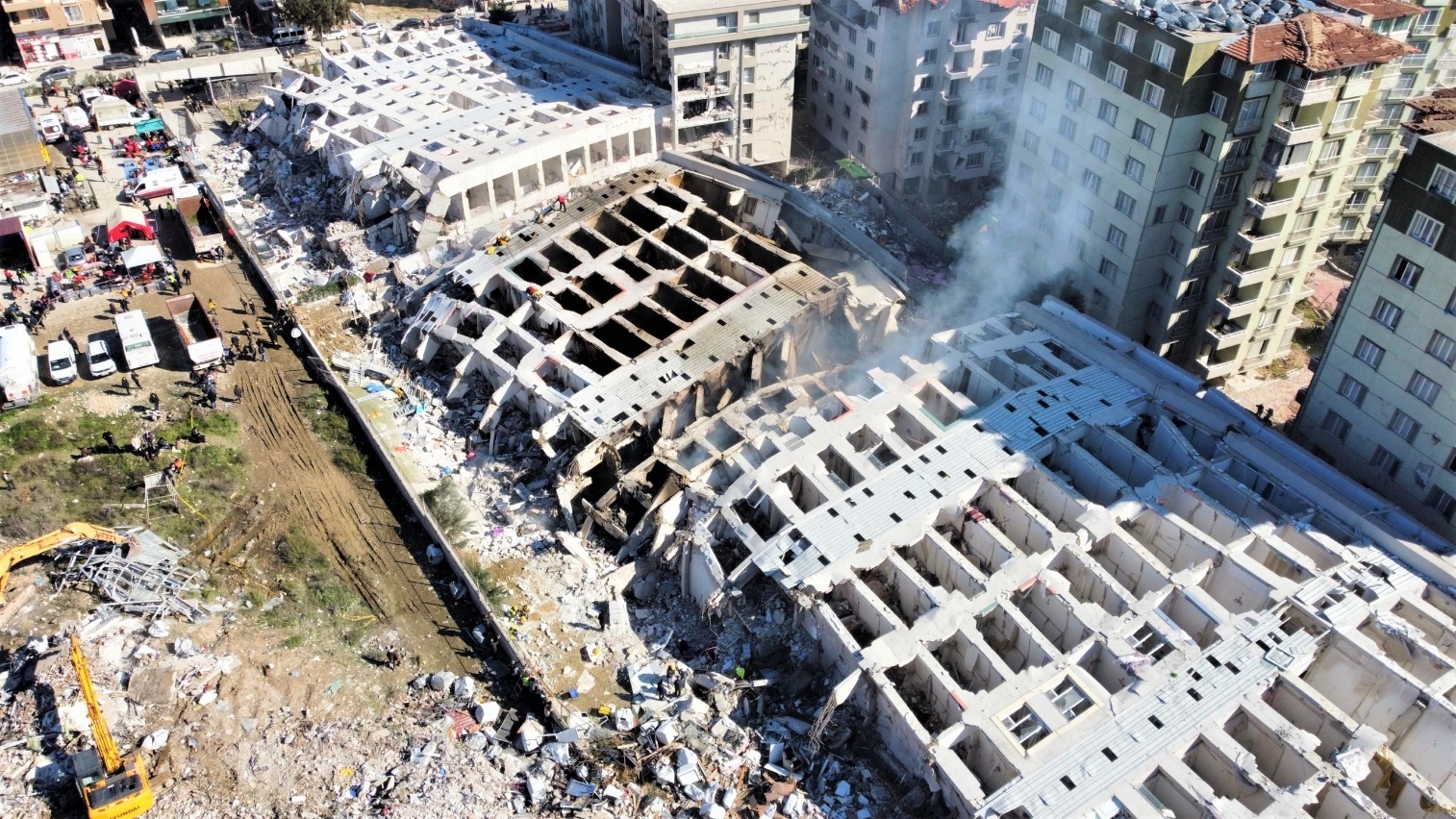 Турецкие инженеры и международные эксперты продолжают изучать печальный опыт недавнего землетрясения и делают выводы по поводу принятых строительных решений. Так, на страницы СМИ попал интересный для специалистов, хотя не менее драматичный для участников, случай.Во время землетрясения в турецкой провинции Хатай рухнул элитный дом «Реннесанс резиденс» (Rönesans Rezidans), обвалившись. При этом каркас дома остался лежать сверху с частичными деформациями, что существенно усложнило спасение пострадавших. По мнению строителей, причинами стали форма дома, тип почвы, «мягкость» первого этажа и то, что такие толчки бывают раз в две с половиной тысячи лет.Информацию об этом случае обнародовала газета «Файнэншл Таймс». Двенадцатиэтажное здание Rönesans было построено в 2011-м, в доме было три подъезда. В комплексе также находились спортивный зал, магазины и бассейн, застройщик в маркетинговой кампании акцентировал внимание на элитарности объекта, преподнося покупку квартиры как «выбор образа жизни».При этом, как сообщают спасатели и родственники погибших, после землетрясения от здания «осталась огромная куча щебня с гигантским «скелетом» здания сверху». Именно поэтому спасение было таким трудным.Опрошенные журналистами инженеры-строители и эксперты по землетрясениям сошлись во мнении, что такие современные здания не должны были обрушиться после толчков с магнитудой 7,5-7,8. По словам очевидцев, дом рухнул на 40-й секунде землетрясения, длившегося около минуты. Разумеется, окончательный вердикт должен дать анализ проектной документации, а также проверка строительной компании и отчёт официальной комиссии. Но у многих закрадывается обоснованное подозрение, что даже в элитном доме застройщик, вложив деньги в роскошь и украшательства, предпочёл сэкономить на сейсмической безопасности. Что для регионов с сейсмической активностью, безусловно, преступно и неприемлемо.И даже если здание получило бы серьёзные повреждения при толчках, должна была сохраняться возможность для людей покинуть здание, указал профессор строительной и сейсмической инженерии Стамбульского технического университета Огуз Джем Челик. По его мнению, обрушение дома говорит об ошибках при проектировании и строительстве.Хотя есть и альтернативные мнения. Например, директор по строительным и техническим работам Билькентского университета в Анкаре Мевлют Кахраман говорит, что подобное землетрясение случается раз в две с половиной тысячи лет, поэтому нормативно-техническая документация просто не предусматривает такую нагрузку и такой запас прочности.Девелоперская компания на настойчивые вопросы общественности уже стала давать объяснения. И, в частности, призналась, что объединила три дома в один, чтобы увеличить количество квартир, чьи окна выходят на юг. При этом возросли риски для устойчивости объекта. Здание было 134 метра в длину при 17-ти метрах в высоту, соотношение – 8:1. При том, что при строительстве сейсмических зданий во всех странах рекомендуется отдавать предпочтение квадратным в плане зданиям, как более симметричным и устойчивым.Среди других фатальных ошибок проектировщиков и строителей называют игнорирование геодезических изысканий. В этой провинции распространена мягкая почва, что отражается на передаче подземных толчков и может привести к провалам отдельных частей здания.Наконец, последним в списке замечаний называют проблему под названием «мягкий этаж». Это означает, что один из этажей здания оказывается менее способным удерживать нагрузку при толчках, что делает его слабым местом всей конструкции. Дом раскололся в районе первого этажа, а стены оторвались от фундамента, прежде чем рухнуть на бок. То есть, налицо ещё одна попытка сэкономить на материалах и строительных работах.Если число жертв в разрушенной войной и обедневшей Сирии в целом объяснимо, то в Турции сложились воедино сразу несколько факторов. Это и уникальное по силе землетрясение, и массовые нарушения строительных норм, и изначально заложенные ошибки в градостроительную политику. Уже сообщалось об арестах и руководителей строительных компаний, и коррумпированных чиновников. Но вот какие шаги предпримет руководство страны, чтобы трагедия не повторилась впредь – пока неизвестно.Турецкий и сирийский печальный опыт изучает и Россия. Министр строительства и ЖКХ РФ Ирек Файзуллин оперативно пообещал провести анализ ситуации и выработать рекомендации для российской отрасли. Прошли совещания в ряде российских регионов, где вопросы сейсмики – это не предмет теоретической дискуссии, а злободневная тема. Однако в целом никаких существенных мероприятий в данном направлении не происходит.Конечно, времени для того, чтобы делать выводы, пока ещё прошло слишком мало, но ведь не слышно даже о том, чтобы была собрана какая-либо рабочая группа на федеральном уровне, чтобы были даны поручения профильным строительным ведомствам. Не окажется ли в итоге так, что российские чиновники и строители просто по-тихому закроют вопрос, втайне радуясь, что на сей раз волшебная жареная птица клюнула не нас?02.03.23 За-Строй. Будет у строителей свой главный храмСамый высокий программный храм в Москве в честь Успения пресвятой Богородицы сдадут в 2024 году. По словам депутата Государственной Думы Владимира Ресина, который является также советником мэра Москвы и Патриарха, в этом году строители планируют завершить строительство храма в честь Успения пресвятой Богородицы на Березовой аллее, чтобы уже в следующем году сдать его в эксплуатацию.Этот храм высотой 60 метров станет самым высоким программным храмом Москвы и главным храмом строителей. За основу проекта взяли проект Новосибирского храма – главного храма столицы Сибири.Также будет возведён и духовно-просветительский центр, часть которого будет ещё выполнять функции кризисного центра для беременных женщин и молодых мам, находящихся в сложной жизненной ситуации. Сейчас идёт процесс согласования расширения участка и подготовка к строительству первого в Москве центра с таким функционалом. Кроме того, до конца года планируется разработать проект росписи главного храма.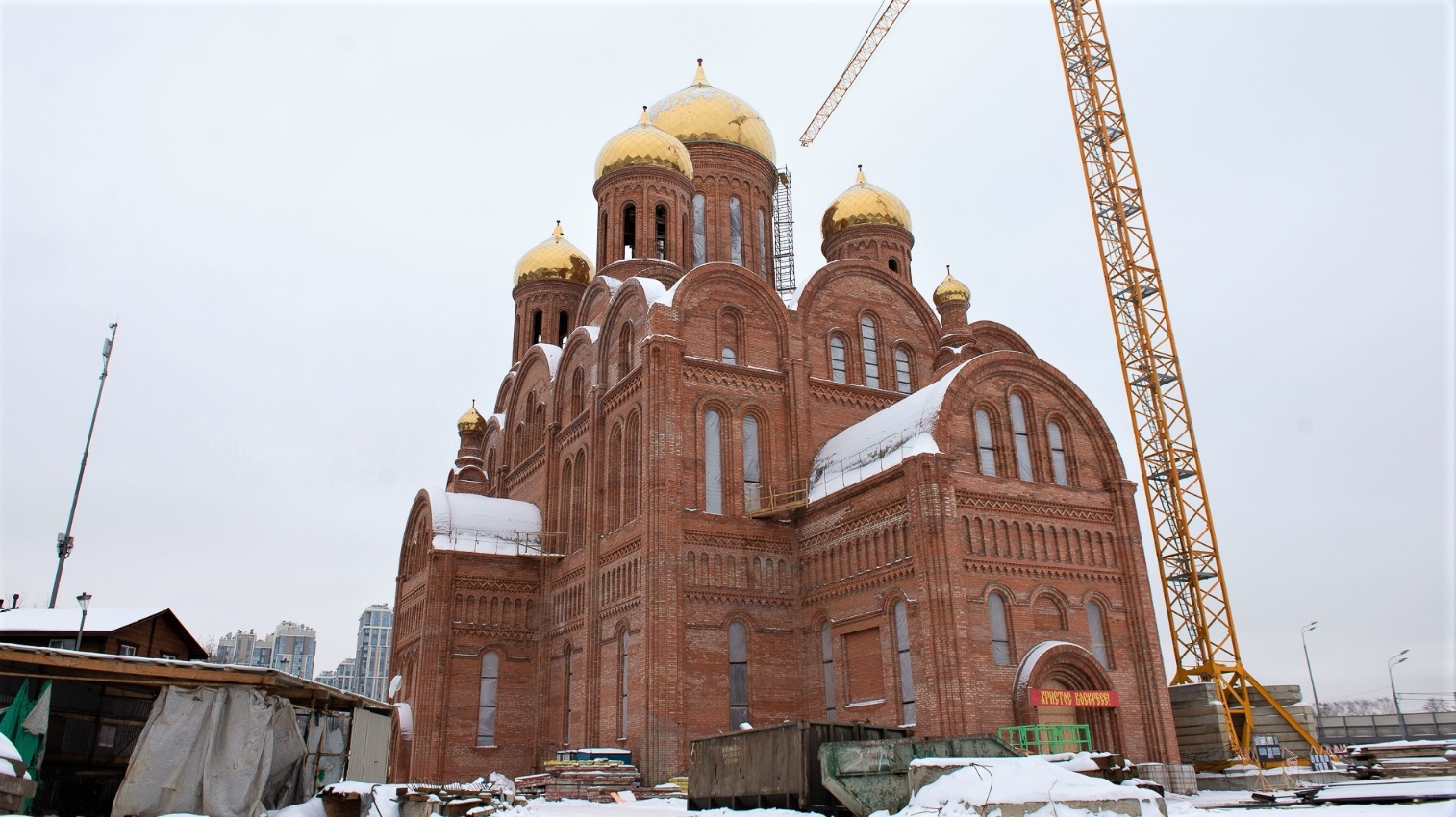 При создании проекта главного здания храма использовали современные технологии цифрового моделирования. По мнению господина Ресина, стройплощадка может служить образцовым примером организации работ.Церковь рассчитана на 1.500 прихожан, в том числе на маломобильных граждан – для них предусмотрены пандус при входе и лифт для подъёма на второй этаж, которым также смогут пользоваться служители.После окончания строительства территорию ждёт масштабное благоустройство: проезды и тротуары замостят плиткой и брусчаткой, появятся газоны, цветники и зона для отдыха.Владимир Иосифович рассказал ещё много интересного:Когда мы Программу только начинали, мы и подумать не могли, что она станет настолько востребованной москвичами. Задавали вопросы, вроде «Зачем нам столько храмов?». А сейчас спрашивают: «Когда достроите храм?». Мне очень приятно видеть такую перемену и знать, что нас поддерживает не только вся Москва, а и вся Россия. Ко мне, как депутату Государственной Думы со всех уголков идут письма с просьбой поделиться опытом реализации нашей программы, передать понравившийся проект из нашей базы программных проектов тому или иному приходу. Важно, что строительство новых святынь набирает повсеместно такой масштабный ход. Это живая иллюстрация к словам Президента России, когда в послании он говорил о необходимости защитить наших детей, молодые поколения от деградации и вырождения. Возводя комплексно храмы вместе со приходскими школами, православными гимназиями и детскими садами, другими социальными объектами, мы создаём возможности для правильного традиционного воспитания нашего подрастающего поколения, для обучения детей ремеслам и наукам, которые в будущем позволят молодым людям крепко стоять на ногах.Куликов М.М. 03.03.23МестоНаименование, регионСтроится, м²ЖКМДДАП1ПИК, Москва5 555 8768225702ГК Самолет, Москва3 346 73731156213Группа ЛСР, Санкт-Петербург2 463 8582711614DOGMA, Краснодарский край1 871 878411705Холдинг Setl Group, Санкт-Петербург1 665 336238406ГК ФСК, Москва1 411 881194037ДОНСТРОЙ, Москва1 087 43955808ГК ТОЧНО, Краснодарский край1 078 473136409ГК ССК, Краснодарский край968 4911051010Группа Эталон, Санкт-Петербург920 08323610